GUIA PARA VALIDAÇÃO DE MÓDULOSISTEMA: SIGAAMÓDULO: PESQUISADESCRIÇÃO DO MÓDULOÉ parte do Sistema Integrado de Gestão de Atividades Acadêmicas (SIGAA) da UFRN. O seu objetivo é realizar a gestão da pesquisa. O módulo gerencia os fluxos de projetos pesquisa, congressos de iniciação científica, grupos de pesquisa relatórios de produção intelectual, comissões de pesquisa dentre outras operações.USUÁRIOSO QUE CADA PERFIL FAZ?Gestor pesquisa: habilita o usuário acessar as funcionalidades de gestão do módulo pesquisa. Os principais acessos habilitados para o usuário são os relatórios de produção intelectual e projetos, iniciação científica, consultores e comissões, bolsistas e projetos.Administrador pesquisa: os principais acessos liberados são os de distribuição de cotas, finalizar planos de trabalho, classificação dos discentes e avaliação do resumo. Membro do comitê de pesquisa: papel atribuído aos membros de comissão de pesquisa. Esse papel é atribuído no momento que um docente é cadastrado como membro de um comitê de pesquisa.NIT: Utilizado pelos integrantes do Núcleo de Inovação Tecnológica, permite acesso a aba Inovação.FLUXOS DO MÓDULO1 - Fluxo destinado ao cadastro de editais;2 - Fluxo destinado a submissão de projetos;3 - Fluxo destinado a distribuição de projetos;4 - Fluxo destinado a avaliação dos projetos;5 - Fluxo destinado e solicitação de cotas;7 - Fluxo destinado ao se candidatar os projetos;8 - Fluxo destinado a indicação de discente para bolsas;9 - Fluxo destinado a encerrar cotas;10 - Fluxo destinado a emissão de relatórios diversos.FLUXOGRAMA GERAL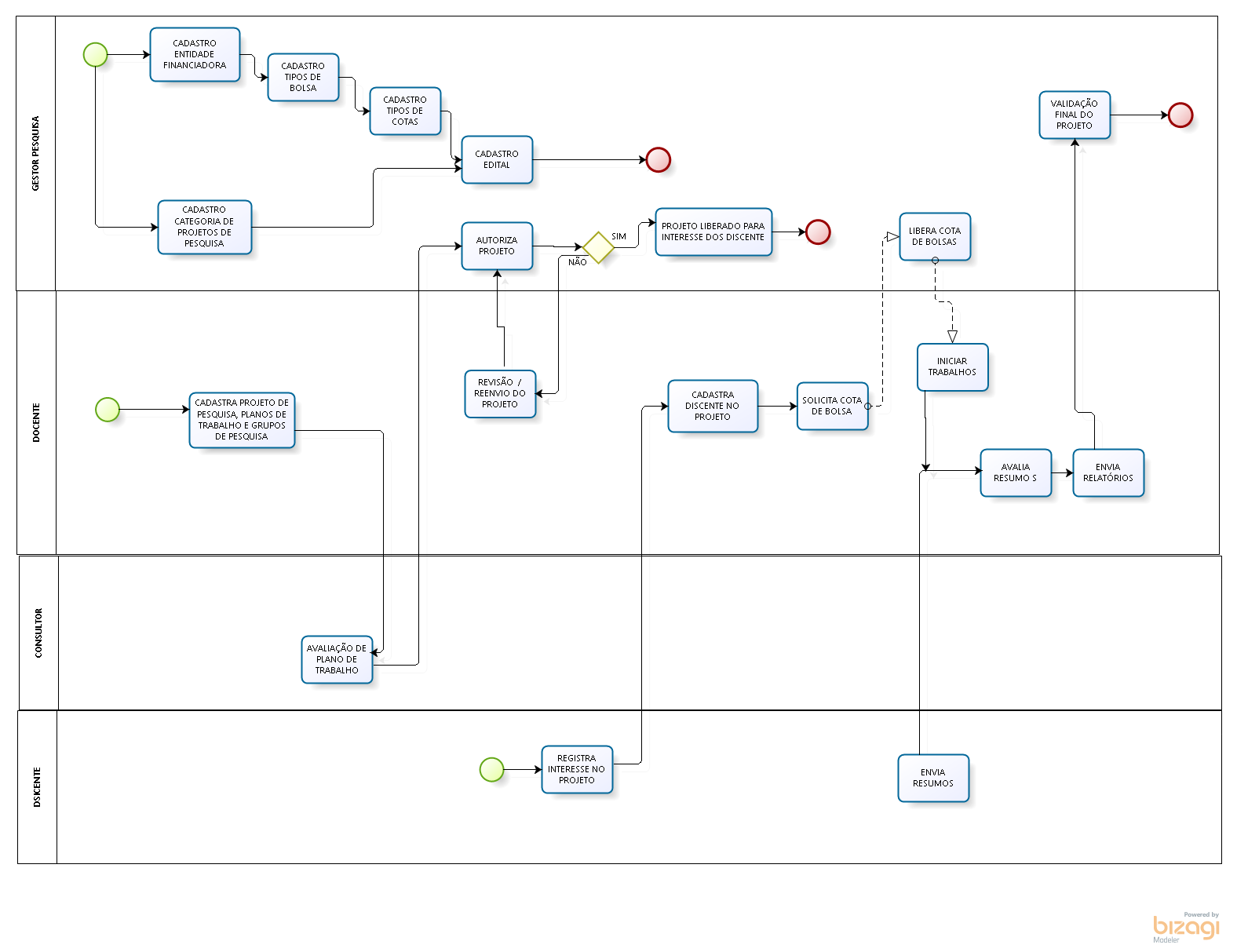 Contratante:IFACOrdem de Serviço: 53Servidor de Acesso:http://10.1.0.61:8080/sigaaDocumentação Oficial:https://www.info.ufrn.br/wikisistemas/doku.php?id=suporte:manuais:sigaa:pesquisa:listaValidado por:Observações:Para melhor agilidade no retorno, o responsável pela validação na instituição deverá notificar os erros, dúvidas e validações com uma marcação/destaque nos títulos dos casos de uso além do parecer. Exemplo: Para casos de uso validados (Funcionando Normalmente)Para casos de uso não validados. (Dúvidas e/ou Erros)Login/senhaPerfis do móduloPerfis do módulogestor_pesquisagestor_pesquisaGestor Pesquisadocente_pesquisadocente_pesquisaDocentediscente_pesquisa1discente_pesquisa1Discenteconsultor_pesquisaconsultor_pesquisaDocente Membro do Comitê de Pesquisachefe_undiadechefe_undiadeResponsável pela UnidadeLOGAR COM: gestor_pesquisa // SENHA: gestor_pesquisaMódulo Pesquisa > Cadastros > Área de Conhecimento do CNPQ > ListarMódulo Pesquisa > Cadastros > Área de Conhecimento do CNPQ > ListarMódulo Pesquisa > Cadastros > Área de Conhecimento do CNPQ > ListarEsta funcionalidade permite que o usuário localize áreas de conhecimento CNPq. A tabela de áreas de conhecimento é um instrumento usado para organizar informações e orientar os usuários a situarem suas atividades no quadro geral da produção e aplicação do conhecimento.Esta funcionalidade permite que o usuário localize áreas de conhecimento CNPq. A tabela de áreas de conhecimento é um instrumento usado para organizar informações e orientar os usuários a situarem suas atividades no quadro geral da produção e aplicação do conhecimento.Esta funcionalidade permite que o usuário localize áreas de conhecimento CNPq. A tabela de áreas de conhecimento é um instrumento usado para organizar informações e orientar os usuários a situarem suas atividades no quadro geral da produção e aplicação do conhecimento.Esta funcionalidade permite que o usuário localize áreas de conhecimento CNPq. A tabela de áreas de conhecimento é um instrumento usado para organizar informações e orientar os usuários a situarem suas atividades no quadro geral da produção e aplicação do conhecimento.Considerações Instituição: Considerações Instituição: Data:Módulo Pesquisa > Cadastros > Grupos de Pesquisa > CadastrarMódulo Pesquisa > Cadastros > Grupos de Pesquisa > CadastrarMódulo Pesquisa > Cadastros > Grupos de Pesquisa > CadastrarEsta funcionalidade permite ao usuário cadastrar grupos de pesquisa. Esses grupos terão a função de agrupar pesquisadores para desenvolver pesquisas sobre um determinado tema.Esta funcionalidade permite ao usuário cadastrar grupos de pesquisa. Esses grupos terão a função de agrupar pesquisadores para desenvolver pesquisas sobre um determinado tema.Esta funcionalidade permite ao usuário cadastrar grupos de pesquisa. Esses grupos terão a função de agrupar pesquisadores para desenvolver pesquisas sobre um determinado tema.Esta funcionalidade permite ao usuário cadastrar grupos de pesquisa. Esses grupos terão a função de agrupar pesquisadores para desenvolver pesquisas sobre um determinado tema.Dados para navegação Dados para navegação Massa de Dados- Líder:  1477313 - ADAO ARAUJO GALO JUNIORLinha de Pesquisa: Novos tipos de tijolosMassa de Dados- Líder:  1477313 - ADAO ARAUJO GALO JUNIORLinha de Pesquisa: Novos tipos de tijolosConsiderações Instituição:Considerações Instituição:Data:Módulo Pesquisa > Cadastros > Grupos de Pesquisa > Listar/AlterarMódulo Pesquisa > Cadastros > Grupos de Pesquisa > Listar/AlterarMódulo Pesquisa > Cadastros > Grupos de Pesquisa > Listar/AlterarEsta funcionalidade permite ao usuário listar os grupos de pesquisa já cadastrados no sistema. Além disso, permite que o usuário altere e/ou remova os mesmos.Esta funcionalidade permite ao usuário listar os grupos de pesquisa já cadastrados no sistema. Além disso, permite que o usuário altere e/ou remova os mesmos.Esta funcionalidade permite ao usuário listar os grupos de pesquisa já cadastrados no sistema. Além disso, permite que o usuário altere e/ou remova os mesmos.Esta funcionalidade permite ao usuário listar os grupos de pesquisa já cadastrados no sistema. Além disso, permite que o usuário altere e/ou remova os mesmos.Dados para navegação Dados para navegação Massa de dados – Alterar/Remover o elemento cadastrado no item anterior.Massa de dados – Alterar/Remover o elemento cadastrado no item anterior.Considerações Instituição:Considerações Instituição:Data:Módulo Pesquisa > Cadastros > Linha de Pesquisa > Alterar/RemoverMódulo Pesquisa > Cadastros > Linha de Pesquisa > Alterar/RemoverMódulo Pesquisa > Cadastros > Linha de Pesquisa > Alterar/RemoverEsta funcionalidade permite ao usuário alterar ou remover uma linha de pesquisa. Esta funcionalidade permite ao usuário alterar ou remover uma linha de pesquisa. Esta funcionalidade permite ao usuário alterar ou remover uma linha de pesquisa. Esta funcionalidade permite ao usuário alterar ou remover uma linha de pesquisa. Dados para navegação Dados para navegação Massa de dados – Nome: Linha de Pesquisa Novos tipos de tijolosMassa de dados – Nome: Linha de Pesquisa Novos tipos de tijolosConsiderações Instituição:Considerações Instituição:Data:Módulo Pesquisa > Cadastros > Instituições de Ensino > CadastrarMódulo Pesquisa > Cadastros > Instituições de Ensino > CadastrarMódulo Pesquisa > Cadastros > Instituições de Ensino > CadastrarEsta operação permite ao usuário cadastrar instituições de ensino, além de consultar a lista de instituições já cadastradas.Esta operação permite ao usuário cadastrar instituições de ensino, além de consultar a lista de instituições já cadastradas.Esta operação permite ao usuário cadastrar instituições de ensino, além de consultar a lista de instituições já cadastradas.Esta operação permite ao usuário cadastrar instituições de ensino, além de consultar a lista de instituições já cadastradas.Dados para navegação Dados para navegação Massa de dados – Nome: UNIVERSIDADE FEDERAL VALIDAÇÃOMassa de dados – Nome: UNIVERSIDADE FEDERAL VALIDAÇÃOConsiderações Instituição:Considerações Instituição:Data:Módulo Pesquisa > Cadastros > Instituições de Ensino > Listar/AlterarMódulo Pesquisa > Cadastros > Instituições de Ensino > Listar/AlterarMódulo Pesquisa > Cadastros > Instituições de Ensino > Listar/AlterarEsta operação possibilita que o usuário consulte a lista de instituições de ensino cadastradas, altere, remova ou ainda realize novos cadastros.Esta operação possibilita que o usuário consulte a lista de instituições de ensino cadastradas, altere, remova ou ainda realize novos cadastros.Esta operação possibilita que o usuário consulte a lista de instituições de ensino cadastradas, altere, remova ou ainda realize novos cadastros.Esta operação possibilita que o usuário consulte a lista de instituições de ensino cadastradas, altere, remova ou ainda realize novos cadastros.Dados para navegação Dados para navegação Massa de dados – Alterar/Remover o elemento cadastrado no item anterior.Massa de dados – Alterar/Remover o elemento cadastrado no item anterior.Considerações Instituição:Considerações Instituição:Data:Módulo Pesquisa > Cadastros > Entidade Financiadora > CadastrarMódulo Pesquisa > Cadastros > Entidade Financiadora > CadastrarMódulo Pesquisa > Cadastros > Entidade Financiadora > CadastrarEsta operação permite ao Gestor de Pesquisa realizar o cadastro de uma nova entidade financeira, além disso, o usuário poderá visualizar a lista de entidades financeiras anteriormente cadastradas.Esta operação permite ao Gestor de Pesquisa realizar o cadastro de uma nova entidade financeira, além disso, o usuário poderá visualizar a lista de entidades financeiras anteriormente cadastradas.Esta operação permite ao Gestor de Pesquisa realizar o cadastro de uma nova entidade financeira, além disso, o usuário poderá visualizar a lista de entidades financeiras anteriormente cadastradas.Esta operação permite ao Gestor de Pesquisa realizar o cadastro de uma nova entidade financeira, além disso, o usuário poderá visualizar a lista de entidades financeiras anteriormente cadastradas.Considerações Instituição:Considerações Instituição:Massa de dados: INSTITUTO DE VALIDAÇÃO ESIGData:Módulo Pesquisa > Cadastros > Entidade Financiadora > Listar/AlterarMódulo Pesquisa > Cadastros > Entidade Financiadora > Listar/AlterarMódulo Pesquisa > Cadastros > Entidade Financiadora > Listar/AlterarEsta operação possibilita ao usuário, Gestor de Pesquisa, o cadastro, alteração e remoção de entidades financiadoras, bem como permite a visualização de entidades já cadastradas.Esta operação possibilita ao usuário, Gestor de Pesquisa, o cadastro, alteração e remoção de entidades financiadoras, bem como permite a visualização de entidades já cadastradas.Esta operação possibilita ao usuário, Gestor de Pesquisa, o cadastro, alteração e remoção de entidades financiadoras, bem como permite a visualização de entidades já cadastradas.Esta operação possibilita ao usuário, Gestor de Pesquisa, o cadastro, alteração e remoção de entidades financiadoras, bem como permite a visualização de entidades já cadastradas.Dados para navegaçãoDados para navegaçãoMassa de dados – Alterar/Remover o elemento cadastrado no item anterior.Massa de dados – Alterar/Remover o elemento cadastrado no item anterior.Considerações Instituição Considerações Instituição Data:Módulo Pesquisa > Cadastros > Institutos de Ciência e Tecnologia > CadastrarMódulo Pesquisa > Cadastros > Institutos de Ciência e Tecnologia > CadastrarMódulo Pesquisa > Cadastros > Institutos de Ciência e Tecnologia > CadastrarEsta operação permite ao usuário cadastrar Institutos de Ciência e Tecnologia no sistema, além de consultar a lista de instituições já cadastradas.Esta operação permite ao usuário cadastrar Institutos de Ciência e Tecnologia no sistema, além de consultar a lista de instituições já cadastradas.Esta operação permite ao usuário cadastrar Institutos de Ciência e Tecnologia no sistema, além de consultar a lista de instituições já cadastradas.Esta operação permite ao usuário cadastrar Institutos de Ciência e Tecnologia no sistema, além de consultar a lista de instituições já cadastradas.Dados para navegação Dados para navegação Massa de dados Coordenador: ARMANDO CEZAR DA S. POMPERMAIER Docente: ADAO ARAUJO GALO JUNIORMassa de dados Coordenador: ARMANDO CEZAR DA S. POMPERMAIER Docente: ADAO ARAUJO GALO JUNIORConsiderações Instituição: Considerações Instituição: Data:Módulo Pesquisa > Cadastros > Institutos de Ciência e Tecnologia > Listar/AlterarMódulo Pesquisa > Cadastros > Institutos de Ciência e Tecnologia > Listar/AlterarMódulo Pesquisa > Cadastros > Institutos de Ciência e Tecnologia > Listar/AlterarEsta operação permite ao usuário visualizar uma lista dos Institutos de Ciência e Tecnologia cadastrados no sistema, além de poder realizar alterações das informações dos institutos cadastrados e excluí-los, caso deseje.Esta operação permite ao usuário visualizar uma lista dos Institutos de Ciência e Tecnologia cadastrados no sistema, além de poder realizar alterações das informações dos institutos cadastrados e excluí-los, caso deseje.Esta operação permite ao usuário visualizar uma lista dos Institutos de Ciência e Tecnologia cadastrados no sistema, além de poder realizar alterações das informações dos institutos cadastrados e excluí-los, caso deseje.Esta operação permite ao usuário visualizar uma lista dos Institutos de Ciência e Tecnologia cadastrados no sistema, além de poder realizar alterações das informações dos institutos cadastrados e excluí-los, caso deseje.Dados para navegação Dados para navegação Massa de dados – Alterar/Remover o elemento cadastrado no item anterior.Massa de dados – Alterar/Remover o elemento cadastrado no item anterior.Considerações Instituição: Considerações Instituição: Data:Módulo Pesquisa > Cadastros > Área Tecnológica > Cursos >CadastrarMódulo Pesquisa > Cadastros > Área Tecnológica > Cursos >CadastrarMódulo Pesquisa > Cadastros > Área Tecnológica > Cursos >CadastrarEsta funcionalidade permite ao usuário cadastrar um curso da área tecnológica no sistema.Esta funcionalidade permite ao usuário cadastrar um curso da área tecnológica no sistema.Esta funcionalidade permite ao usuário cadastrar um curso da área tecnológica no sistema.Esta funcionalidade permite ao usuário cadastrar um curso da área tecnológica no sistema.Dados para navegação Dados para navegação Massa de Dados – CURSO DE VALIDAÇÃO DE ROTEIROTarefa número 78071Massa de Dados – CURSO DE VALIDAÇÃO DE ROTEIROTarefa número 78071Considerações Instituição: Considerações Instituição: Data:Módulo Pesquisa > Cadastros > Área Tecnológica > Cursos > Listar/AlterarMódulo Pesquisa > Cadastros > Área Tecnológica > Cursos > Listar/AlterarMódulo Pesquisa > Cadastros > Área Tecnológica > Cursos > Listar/AlterarEsta funcionalidade permite ao usuário visualizar uma lista dos cursos da área tecnológica já cadastrados no sistema. Além disso, permite que o usuário altere e/ou remova o mesmo.Esta funcionalidade permite ao usuário visualizar uma lista dos cursos da área tecnológica já cadastrados no sistema. Além disso, permite que o usuário altere e/ou remova o mesmo.Esta funcionalidade permite ao usuário visualizar uma lista dos cursos da área tecnológica já cadastrados no sistema. Além disso, permite que o usuário altere e/ou remova o mesmo.Esta funcionalidade permite ao usuário visualizar uma lista dos cursos da área tecnológica já cadastrados no sistema. Além disso, permite que o usuário altere e/ou remova o mesmo.Dados para navegação Dados para navegação Massa de dados – Alterar/Remover o elemento cadastrado no item anterior.Massa de dados – Alterar/Remover o elemento cadastrado no item anterior.Considerações Instituição: Considerações Instituição: Data:Módulo Pesquisa > Cadastros > Área Tecnológica > Áreas de Conhecimento > CadastrarMódulo Pesquisa > Cadastros > Área Tecnológica > Áreas de Conhecimento > CadastrarMódulo Pesquisa > Cadastros > Área Tecnológica > Áreas de Conhecimento > CadastrarEsta operação tem como finalidade possibilitar o cadastro de uma área de conhecimento relacionada à área tecnológica. Desta forma, será possível distinguir as áreas de conhecimento que estão associadas ao campo.Esta operação tem como finalidade possibilitar o cadastro de uma área de conhecimento relacionada à área tecnológica. Desta forma, será possível distinguir as áreas de conhecimento que estão associadas ao campo.Esta operação tem como finalidade possibilitar o cadastro de uma área de conhecimento relacionada à área tecnológica. Desta forma, será possível distinguir as áreas de conhecimento que estão associadas ao campo.Esta operação tem como finalidade possibilitar o cadastro de uma área de conhecimento relacionada à área tecnológica. Desta forma, será possível distinguir as áreas de conhecimento que estão associadas ao campo.Dados para navegação Dados para navegação Massa de Dados - Área de Conhecimento: AdministraçãoMassa de Dados - Área de Conhecimento: AdministraçãoConsiderações Instituição: Considerações Instituição: Data:Módulo Pesquisa > Cadastros > Área Tecnológica > Áreas de Conhecimento > Listar/AlterarMódulo Pesquisa > Cadastros > Área Tecnológica > Áreas de Conhecimento > Listar/AlterarMódulo Pesquisa > Cadastros > Área Tecnológica > Áreas de Conhecimento > Listar/AlterarEsta operação tem como finalidade possibilitar a consulta das áreas de conhecimento cadastradas que estão relacionadas à área tecnológica. Na consulta, será possível visualizá-las assim como alterar seus dados ou removê-los.Esta operação tem como finalidade possibilitar a consulta das áreas de conhecimento cadastradas que estão relacionadas à área tecnológica. Na consulta, será possível visualizá-las assim como alterar seus dados ou removê-los.Esta operação tem como finalidade possibilitar a consulta das áreas de conhecimento cadastradas que estão relacionadas à área tecnológica. Na consulta, será possível visualizá-las assim como alterar seus dados ou removê-los.Esta operação tem como finalidade possibilitar a consulta das áreas de conhecimento cadastradas que estão relacionadas à área tecnológica. Na consulta, será possível visualizá-las assim como alterar seus dados ou removê-los.Dados para navegação Dados para navegação Massa de dados – Alterar/Remover o elemento cadastrado no item anterior.Massa de dados – Alterar/Remover o elemento cadastrado no item anterior.Considerações Instituição: Considerações Instituição: Data:Módulo Pesquisa > Cadastros > Itens de Avaliação > CadastrarMódulo Pesquisa > Cadastros > Itens de Avaliação > CadastrarMódulo Pesquisa > Cadastros > Itens de Avaliação > CadastrarEsta funcionalidade permite ao gestor de pesquisa cadastrar itens que serão avaliados nas ações de pesquisas com um determinado peso de avaliação.Esta funcionalidade permite ao gestor de pesquisa cadastrar itens que serão avaliados nas ações de pesquisas com um determinado peso de avaliação.Esta funcionalidade permite ao gestor de pesquisa cadastrar itens que serão avaliados nas ações de pesquisas com um determinado peso de avaliação.Esta funcionalidade permite ao gestor de pesquisa cadastrar itens que serão avaliados nas ações de pesquisas com um determinado peso de avaliação.Considerações Instituição: Considerações Instituição: Data:Módulo Pesquisa > Cadastros > Itens de Avaliação > Listar/AlterarMódulo Pesquisa > Cadastros > Itens de Avaliação > Listar/AlterarMódulo Pesquisa > Cadastros > Itens de Avaliação > Listar/AlterarEsta funcionalidade permite ao usuário listar e alterar os itens de avaliação já cadastrados no sistema. Esses itens são os critérios que serão avaliados em ações de extensão, cada um apresenta um peso avaliativo, que também poderá ser alterado nesta operação.Esta funcionalidade permite ao usuário listar e alterar os itens de avaliação já cadastrados no sistema. Esses itens são os critérios que serão avaliados em ações de extensão, cada um apresenta um peso avaliativo, que também poderá ser alterado nesta operação.Esta funcionalidade permite ao usuário listar e alterar os itens de avaliação já cadastrados no sistema. Esses itens são os critérios que serão avaliados em ações de extensão, cada um apresenta um peso avaliativo, que também poderá ser alterado nesta operação.Esta funcionalidade permite ao usuário listar e alterar os itens de avaliação já cadastrados no sistema. Esses itens são os critérios que serão avaliados em ações de extensão, cada um apresenta um peso avaliativo, que também poderá ser alterado nesta operação.Dados para navegação Dados para navegação Massa de dados – Alterar/Remover o elemento cadastrado no item anterior.Massa de dados – Alterar/Remover o elemento cadastrado no item anterior.Considerações Instituição: Considerações Instituição: Data:Módulo Pesquisa > Cadastros > Tipos de Bolsa > CadastrarMódulo Pesquisa > Cadastros > Tipos de Bolsa > CadastrarMódulo Pesquisa > Cadastros > Tipos de Bolsa > CadastrarEsta funcionalidade permite ao gestor de pesquisa cadastrar, alterar e remover tipos de bolsa de pesquisa.Esta funcionalidade permite ao gestor de pesquisa cadastrar, alterar e remover tipos de bolsa de pesquisa.Esta funcionalidade permite ao gestor de pesquisa cadastrar, alterar e remover tipos de bolsa de pesquisa.Esta funcionalidade permite ao gestor de pesquisa cadastrar, alterar e remover tipos de bolsa de pesquisa.Considerações Instituição: Considerações Instituição: Data:Módulo Pesquisa > Cadastros > Tipos de Bolsa > Listar/AlterarMódulo Pesquisa > Cadastros > Tipos de Bolsa > Listar/AlterarMódulo Pesquisa > Cadastros > Tipos de Bolsa > Listar/AlterarEsta funcionalidade permite ao usuário, Gestor de Pesquisa, visualizar a lista de tipos de bolsas de pesquisa, cadastrar novos tipos de bolsa, assim como alterar e remover tais cadastros.Esta funcionalidade permite ao usuário, Gestor de Pesquisa, visualizar a lista de tipos de bolsas de pesquisa, cadastrar novos tipos de bolsa, assim como alterar e remover tais cadastros.Esta funcionalidade permite ao usuário, Gestor de Pesquisa, visualizar a lista de tipos de bolsas de pesquisa, cadastrar novos tipos de bolsa, assim como alterar e remover tais cadastros.Esta funcionalidade permite ao usuário, Gestor de Pesquisa, visualizar a lista de tipos de bolsas de pesquisa, cadastrar novos tipos de bolsa, assim como alterar e remover tais cadastros.Dados para navegação Dados para navegação Massa de dados – Alterar/Remover o elemento cadastrado no item anterior.Massa de dados – Alterar/Remover o elemento cadastrado no item anterior.Considerações Instituição: Considerações Instituição: Data:Módulo Pesquisa > Cadastros > Categorias de Projetos de Pesquisa > CadastrarMódulo Pesquisa > Cadastros > Categorias de Projetos de Pesquisa > CadastrarMódulo Pesquisa > Cadastros > Categorias de Projetos de Pesquisa > CadastrarEsta funcionalidade permite ao usuário cadastrar categorias de projeto de pesquisa. Essas categorias têm a função de agrupar os projetos de pesquisa cadastrados no sistema.Esta funcionalidade permite ao usuário cadastrar categorias de projeto de pesquisa. Essas categorias têm a função de agrupar os projetos de pesquisa cadastrados no sistema.Esta funcionalidade permite ao usuário cadastrar categorias de projeto de pesquisa. Essas categorias têm a função de agrupar os projetos de pesquisa cadastrados no sistema.Esta funcionalidade permite ao usuário cadastrar categorias de projeto de pesquisa. Essas categorias têm a função de agrupar os projetos de pesquisa cadastrados no sistema.Considerações Instituição: Considerações Instituição: Data:Módulo Pesquisa > Cadastros > Categorias de Projetos de Pesquisa > Listar/AlterarMódulo Pesquisa > Cadastros > Categorias de Projetos de Pesquisa > Listar/AlterarMódulo Pesquisa > Cadastros > Categorias de Projetos de Pesquisa > Listar/AlterarEsta funcionalidade permite ao usuário visualizar uma lista das categorias de projeto de pesquisa cadastrados no sistema. O usuário tem, ainda, a opção de alterar as configurações das categorias, além de, se desejar, removê-las da lista.Esta funcionalidade permite ao usuário visualizar uma lista das categorias de projeto de pesquisa cadastrados no sistema. O usuário tem, ainda, a opção de alterar as configurações das categorias, além de, se desejar, removê-las da lista.Esta funcionalidade permite ao usuário visualizar uma lista das categorias de projeto de pesquisa cadastrados no sistema. O usuário tem, ainda, a opção de alterar as configurações das categorias, além de, se desejar, removê-las da lista.Esta funcionalidade permite ao usuário visualizar uma lista das categorias de projeto de pesquisa cadastrados no sistema. O usuário tem, ainda, a opção de alterar as configurações das categorias, além de, se desejar, removê-las da lista.Dados para navegação Dados para navegação Massa de dados – Alterar/Remover o elemento cadastrado no item anterior.Massa de dados – Alterar/Remover o elemento cadastrado no item anterior.Considerações Instituição: Considerações Instituição: Data:Módulo Pesquisa > Cadastros > Status Cota  > CadastrarMódulo Pesquisa > Cadastros > Status Cota  > CadastrarMódulo Pesquisa > Cadastros > Status Cota  > CadastrarEsta funcionalidade permite ao usuário cadastrar um status de cota e, posteriormente, visualizar uma lista com cotas já cadastradas.Esta funcionalidade permite ao usuário cadastrar um status de cota e, posteriormente, visualizar uma lista com cotas já cadastradas.Esta funcionalidade permite ao usuário cadastrar um status de cota e, posteriormente, visualizar uma lista com cotas já cadastradas.Esta funcionalidade permite ao usuário cadastrar um status de cota e, posteriormente, visualizar uma lista com cotas já cadastradas.Considerações Instituição: Considerações Instituição: Módulo Pesquisa > Cadastros > Status Cota  > CadastrarData:Módulo Pesquisa > Cadastros > Status Cota  > Listar/AlterarMódulo Pesquisa > Cadastros > Status Cota  > Listar/AlterarMódulo Pesquisa > Cadastros > Status Cota  > Listar/AlterarEsta funcionalidade permite ao usuário visualizar uma lista das cotas cadastradas. Além disso, o usuário poderá alterar e/ou remover as cotas que desejar.Esta funcionalidade permite ao usuário visualizar uma lista das cotas cadastradas. Além disso, o usuário poderá alterar e/ou remover as cotas que desejar.Esta funcionalidade permite ao usuário visualizar uma lista das cotas cadastradas. Além disso, o usuário poderá alterar e/ou remover as cotas que desejar.Esta funcionalidade permite ao usuário visualizar uma lista das cotas cadastradas. Além disso, o usuário poderá alterar e/ou remover as cotas que desejar.Dados para navegação Dados para navegação Massa de dados – Alterar/Remover o elemento cadastrado no item anterior.Massa de dados – Alterar/Remover o elemento cadastrado no item anterior.Considerações Instituição: Considerações Instituição: Data:Módulo Pesquisa > Cadastros > Função Membro de Equipe > CadastrarMódulo Pesquisa > Cadastros > Função Membro de Equipe > CadastrarMódulo Pesquisa > Cadastros > Função Membro de Equipe > CadastrarEsta funcionalidade permite ao usuário, gestor de pesquisa, cadastrar uma função de membro de equipe. Essas funções têm o intuito de classificar os membros das equipes dos Projetos de Pesquisa.Esta funcionalidade permite ao usuário, gestor de pesquisa, cadastrar uma função de membro de equipe. Essas funções têm o intuito de classificar os membros das equipes dos Projetos de Pesquisa.Esta funcionalidade permite ao usuário, gestor de pesquisa, cadastrar uma função de membro de equipe. Essas funções têm o intuito de classificar os membros das equipes dos Projetos de Pesquisa.Esta funcionalidade permite ao usuário, gestor de pesquisa, cadastrar uma função de membro de equipe. Essas funções têm o intuito de classificar os membros das equipes dos Projetos de Pesquisa.Considerações Instituição: Considerações Instituição: Data:Módulo Pesquisa > Cadastros > Função Membro de Equipe > Listar/AlterarMódulo Pesquisa > Cadastros > Função Membro de Equipe > Listar/AlterarMódulo Pesquisa > Cadastros > Função Membro de Equipe > Listar/AlterarEsta funcionalidade permitirá ao usuário listar os tipos de funções de membros da equipe de um projeto de pesquisa. O usuário também poderá alterar ou remover as funções listadas.Esta funcionalidade permitirá ao usuário listar os tipos de funções de membros da equipe de um projeto de pesquisa. O usuário também poderá alterar ou remover as funções listadas.Esta funcionalidade permitirá ao usuário listar os tipos de funções de membros da equipe de um projeto de pesquisa. O usuário também poderá alterar ou remover as funções listadas.Esta funcionalidade permitirá ao usuário listar os tipos de funções de membros da equipe de um projeto de pesquisa. O usuário também poderá alterar ou remover as funções listadas.Dados para navegação Dados para navegação Massa de dados – Alterar/Remover o elemento cadastrado no item anterior.Massa de dados – Alterar/Remover o elemento cadastrado no item anterior.Considerações Instituição: Considerações Instituição: Data:Menu Pesquisa > Prod. Int. > Cadastros > SubTipo ArtísticoMenu Pesquisa > Prod. Int. > Cadastros > SubTipo ArtísticoMenu Pesquisa > Prod. Int. > Cadastros > SubTipo ArtísticoEsse caso de uso é utilizado pelos gestores de pesquisa com o objetivo de Cadastrar SubTipo Artistico.Esse caso de uso é utilizado pelos gestores de pesquisa com o objetivo de Cadastrar SubTipo Artistico.Esse caso de uso é utilizado pelos gestores de pesquisa com o objetivo de Cadastrar SubTipo Artistico.Esse caso de uso é utilizado pelos gestores de pesquisa com o objetivo de Cadastrar SubTipo Artistico.Dados para navegação Dados para navegação Massa de dados – Alterar/Remover o elemento cadastrado por você mesmo.Massa de dados – Alterar/Remover o elemento cadastrado por você mesmo.Considerações Instituição: Considerações Instituição: cadastrada com sucesso.Data:Menu Pesquisa > Prod. Int. > Cadastros > Tipo de EventoMenu Pesquisa > Prod. Int. > Cadastros > Tipo de EventoMenu Pesquisa > Prod. Int. > Cadastros > Tipo de EventoEsse caso de uso é utilizado pelos gestores de pesquisa com o objetivo de Cadastrar Tipo de Evento.Esse caso de uso é utilizado pelos gestores de pesquisa com o objetivo de Cadastrar Tipo de Evento.Esse caso de uso é utilizado pelos gestores de pesquisa com o objetivo de Cadastrar Tipo de Evento.Esse caso de uso é utilizado pelos gestores de pesquisa com o objetivo de Cadastrar Tipo de Evento.Dados para navegação Dados para navegação Massa de dados – Alterar/Remover o elemento cadastrado por você mesmo.Massa de dados – Alterar/Remover o elemento cadastrado por você mesmo.Considerações Instituição:Considerações Instituição:Data: Menu Pesquisa > Prod. Int. > Cadastros > Tipo de InstânciaMenu Pesquisa > Prod. Int. > Cadastros > Tipo de InstânciaMenu Pesquisa > Prod. Int. > Cadastros > Tipo de InstânciaEsse caso de uso é utilizado pelos gestores de pesquisa com o objetivo de Cadastrar Tipo de Instância.Esse caso de uso é utilizado pelos gestores de pesquisa com o objetivo de Cadastrar Tipo de Instância.Esse caso de uso é utilizado pelos gestores de pesquisa com o objetivo de Cadastrar Tipo de Instância.Esse caso de uso é utilizado pelos gestores de pesquisa com o objetivo de Cadastrar Tipo de Instância.Dados para navegação Dados para navegação Massa de dados – Alterar/Remover o elemento cadastrado por você mesmo.Massa de dados – Alterar/Remover o elemento cadastrado por você mesmo.Considerações Instituição: Considerações Instituição: Data:Menu Pesquisa > Prod. Int. > Cadastros > Tipo de Membro de ColegiadoMenu Pesquisa > Prod. Int. > Cadastros > Tipo de Membro de ColegiadoMenu Pesquisa > Prod. Int. > Cadastros > Tipo de Membro de ColegiadoEsse caso de uso é utilizado pelos gestores de pesquisa com o objetivo de Cadastrar Tipo de Membro de Colegiado.Esse caso de uso é utilizado pelos gestores de pesquisa com o objetivo de Cadastrar Tipo de Membro de Colegiado.Esse caso de uso é utilizado pelos gestores de pesquisa com o objetivo de Cadastrar Tipo de Membro de Colegiado.Esse caso de uso é utilizado pelos gestores de pesquisa com o objetivo de Cadastrar Tipo de Membro de Colegiado.Dados para navegação Dados para navegação Massa de dados – Alterar/Remover o elemento cadastrado por você mesmo.Massa de dados – Alterar/Remover o elemento cadastrado por você mesmo.Considerações Instituição: Considerações Instituição: Data:Menu Pesquisa > Prod. Int. > Cadastros > Tipo de ParticipaçãoMenu Pesquisa > Prod. Int. > Cadastros > Tipo de ParticipaçãoMenu Pesquisa > Prod. Int. > Cadastros > Tipo de ParticipaçãoEsse caso de uso é utilizado pelos gestores de pesquisa com o objetivo de Cadastrar Tipo de Participação.Esse caso de uso é utilizado pelos gestores de pesquisa com o objetivo de Cadastrar Tipo de Participação.Esse caso de uso é utilizado pelos gestores de pesquisa com o objetivo de Cadastrar Tipo de Participação.Esse caso de uso é utilizado pelos gestores de pesquisa com o objetivo de Cadastrar Tipo de Participação.Dados para navegação Dados para navegação Massa de dados – Alterar/Remover o elemento cadastrado por você mesmo.Massa de dados – Alterar/Remover o elemento cadastrado por você mesmo.Considerações Instituição: Considerações Instituição: Data:Menu Pesquisa > Prod. Int. > Cadastros > Tipo de Organização em EventosMenu Pesquisa > Prod. Int. > Cadastros > Tipo de Organização em EventosMenu Pesquisa > Prod. Int. > Cadastros > Tipo de Organização em EventosEsse caso de uso é utilizado pelos gestores de pesquisa com o objetivo de Cadastrar Tipo de Participação em Sociedade.Esse caso de uso é utilizado pelos gestores de pesquisa com o objetivo de Cadastrar Tipo de Participação em Sociedade.Esse caso de uso é utilizado pelos gestores de pesquisa com o objetivo de Cadastrar Tipo de Participação em Sociedade.Esse caso de uso é utilizado pelos gestores de pesquisa com o objetivo de Cadastrar Tipo de Participação em Sociedade.Dados para navegação Dados para navegação Massa de dados – Alterar/Remover o elemento cadastrado por você mesmo.Massa de dados – Alterar/Remover o elemento cadastrado por você mesmo.Considerações Instituição: Considerações Instituição: Data:Menu Pesquisa > Prod. Int. > Cadastros > Tipo de Participação em SociedadeMenu Pesquisa > Prod. Int. > Cadastros > Tipo de Participação em SociedadeMenu Pesquisa > Prod. Int. > Cadastros > Tipo de Participação em SociedadeEsse caso de uso é utilizado pelos gestores de pesquisa com o objetivo de Cadastrar Tipo de Participação em Sociedade.Esse caso de uso é utilizado pelos gestores de pesquisa com o objetivo de Cadastrar Tipo de Participação em Sociedade.Esse caso de uso é utilizado pelos gestores de pesquisa com o objetivo de Cadastrar Tipo de Participação em Sociedade.Esse caso de uso é utilizado pelos gestores de pesquisa com o objetivo de Cadastrar Tipo de Participação em Sociedade.Dados para navegação Dados para navegação Massa de dados – Alterar/Remover o elemento cadastrado por você mesmo.Massa de dados – Alterar/Remover o elemento cadastrado por você mesmo.Considerações Instituição: Considerações Instituição: Data:Menu Pesquisa > Prod. Int. > Cadastros > Tipo de PeriódicosMenu Pesquisa > Prod. Int. > Cadastros > Tipo de PeriódicosMenu Pesquisa > Prod. Int. > Cadastros > Tipo de PeriódicosEsse caso de uso é utilizado pelos gestores de pesquisa com o objetivo de Cadastrar Tipo de Periódico.Esse caso de uso é utilizado pelos gestores de pesquisa com o objetivo de Cadastrar Tipo de Periódico.Esse caso de uso é utilizado pelos gestores de pesquisa com o objetivo de Cadastrar Tipo de Periódico.Esse caso de uso é utilizado pelos gestores de pesquisa com o objetivo de Cadastrar Tipo de Periódico.Considerações Instituição: Considerações Instituição: Data:Menu Pesquisa > Prod. Int. > Cadastros > Tipo de Produção TecnológicaMenu Pesquisa > Prod. Int. > Cadastros > Tipo de Produção TecnológicaMenu Pesquisa > Prod. Int. > Cadastros > Tipo de Produção TecnológicaEsse caso de uso é utilizado pelos gestores de pesquisa com o objetivo de Cadastrar Tipo de Produção Tecnológica.Esse caso de uso é utilizado pelos gestores de pesquisa com o objetivo de Cadastrar Tipo de Produção Tecnológica.Esse caso de uso é utilizado pelos gestores de pesquisa com o objetivo de Cadastrar Tipo de Produção Tecnológica.Esse caso de uso é utilizado pelos gestores de pesquisa com o objetivo de Cadastrar Tipo de Produção Tecnológica.Considerações Instituição: Considerações Instituição: Data:Menu Pesquisa > Prod. Int. > Cadastros > Tipo de RegiãoMenu Pesquisa > Prod. Int. > Cadastros > Tipo de RegiãoMenu Pesquisa > Prod. Int. > Cadastros > Tipo de RegiãoEsse caso de uso é utilizado pelos gestores de pesquisa com o objetivo de Cadastrar Tipo de Região.Esse caso de uso é utilizado pelos gestores de pesquisa com o objetivo de Cadastrar Tipo de Região.Esse caso de uso é utilizado pelos gestores de pesquisa com o objetivo de Cadastrar Tipo de Região.Esse caso de uso é utilizado pelos gestores de pesquisa com o objetivo de Cadastrar Tipo de Região.Considerações Instituição: Considerações Instituição: Data:Menu Pesquisa > Prod. Int. > Bolsas de Produtiva  > Validar Bolsas PendentesMenu Pesquisa > Prod. Int. > Bolsas de Produtiva  > Validar Bolsas PendentesMenu Pesquisa > Prod. Int. > Bolsas de Produtiva  > Validar Bolsas PendentesEssa funcionalidade é utilizada pelos gestores de pesquisa com a finalidade de validar as bolsas de produtividade pendentes.Essa funcionalidade é utilizada pelos gestores de pesquisa com a finalidade de validar as bolsas de produtividade pendentes.Essa funcionalidade é utilizada pelos gestores de pesquisa com a finalidade de validar as bolsas de produtividade pendentes.Essa funcionalidade é utilizada pelos gestores de pesquisa com a finalidade de validar as bolsas de produtividade pendentes.Dados para navegação Dados para navegação Massa de dados: em "Ano de Referência" escolher 2016Massa de dados: em "Ano de Referência" escolher 2016Considerações Instituição: Considerações Instituição: Data:Menu Pesquisa > Prod. Int. > Relatórios  > Relatório de Toda ProdutividadeMenu Pesquisa > Prod. Int. > Relatórios  > Relatório de Toda ProdutividadeMenu Pesquisa > Prod. Int. > Relatórios  > Relatório de Toda ProdutividadeEsse caso de uso é utilizado pelos gestores de pesquisa com o objetivo de visualizar relatório de toda produtividade intelectual de um docente.Esse caso de uso é utilizado pelos gestores de pesquisa com o objetivo de visualizar relatório de toda produtividade intelectual de um docente.Esse caso de uso é utilizado pelos gestores de pesquisa com o objetivo de visualizar relatório de toda produtividade intelectual de um docente.Esse caso de uso é utilizado pelos gestores de pesquisa com o objetivo de visualizar relatório de toda produtividade intelectual de um docente.Dados para navegação Dados para navegação Massa de dados: ADALBERTO ABEL DA SILVA SERATOAno Inicial: 2014 Ano Final: 2015Massa de dados: ADALBERTO ABEL DA SILVA SERATOAno Inicial: 2014 Ano Final: 2015Considerações Instituição: Considerações Instituição: Data:Menu Pesquisa > Prod. Int. > Relatórios  > Relatório para Concessão de Cotas de PesquisaMenu Pesquisa > Prod. Int. > Relatórios  > Relatório para Concessão de Cotas de PesquisaMenu Pesquisa > Prod. Int. > Relatórios  > Relatório para Concessão de Cotas de PesquisaEsse caso de uso é utilizado pelos gestores de pesquisa com o objetivo de visualizar o relatório de produtividade do docente para auxiliar na análise de concessão de cotas de pesquisa.Esse caso de uso é utilizado pelos gestores de pesquisa com o objetivo de visualizar o relatório de produtividade do docente para auxiliar na análise de concessão de cotas de pesquisa.Esse caso de uso é utilizado pelos gestores de pesquisa com o objetivo de visualizar o relatório de produtividade do docente para auxiliar na análise de concessão de cotas de pesquisa.Esse caso de uso é utilizado pelos gestores de pesquisa com o objetivo de visualizar o relatório de produtividade do docente para auxiliar na análise de concessão de cotas de pesquisa.Dados para navegação Dados para navegação Massa de dados: Docente: 2240707  ADALBERTO ABEL DA SILVA SERATOAno: 2015Massa de dados: Docente: 2240707  ADALBERTO ABEL DA SILVA SERATOAno: 2015Considerações Instituição: Considerações Instituição: Data:Menu Pesquisa > Prod. Int. > Relatórios  > Relatório de Progressão (Antigo GED)Menu Pesquisa > Prod. Int. > Relatórios  > Relatório de Progressão (Antigo GED)Menu Pesquisa > Prod. Int. > Relatórios  > Relatório de Progressão (Antigo GED)Esse caso de uso é utilizado pelos gestores de pesquisa com o objetivo de visualizar o relatório de produtividade do docente para auxiliar na análise progressão.Esse caso de uso é utilizado pelos gestores de pesquisa com o objetivo de visualizar o relatório de produtividade do docente para auxiliar na análise progressão.Esse caso de uso é utilizado pelos gestores de pesquisa com o objetivo de visualizar o relatório de produtividade do docente para auxiliar na análise progressão.Esse caso de uso é utilizado pelos gestores de pesquisa com o objetivo de visualizar o relatório de produtividade do docente para auxiliar na análise progressão.Dados para navegação Dados para navegação Massa de dados: ANA TELMA DA SILVA SOUZADocente: Ano: 2015  Massa de dados: ANA TELMA DA SILVA SOUZADocente: Ano: 2015  Considerações Instituição: Considerações Instituição: Data:Menu Pesquisa > Prod. Int. > Relatórios  > Quantitativos de Produção AcadêmicaMenu Pesquisa > Prod. Int. > Relatórios  > Quantitativos de Produção AcadêmicaMenu Pesquisa > Prod. Int. > Relatórios  > Quantitativos de Produção AcadêmicaEsse caso de uso é utilizado pelos gestores de pesquisa com o objetivo de visualizar os quantitativos de produção acadêmica dos docentes.Esse caso de uso é utilizado pelos gestores de pesquisa com o objetivo de visualizar os quantitativos de produção acadêmica dos docentes.Esse caso de uso é utilizado pelos gestores de pesquisa com o objetivo de visualizar os quantitativos de produção acadêmica dos docentes.Esse caso de uso é utilizado pelos gestores de pesquisa com o objetivo de visualizar os quantitativos de produção acadêmica dos docentes.Dados para navegação Dados para navegação Massa de dados: Unidade: CONSIDERAR TODAS AS UNIDADESPeríodo a considerar: Janeiro de 2015 a Dezembro de 2016.Massa de dados: Unidade: CONSIDERAR TODAS AS UNIDADESPeríodo a considerar: Janeiro de 2015 a Dezembro de 2016.Considerações Instituição: Considerações Instituição: Data:Menu Pesquisa > Prod. Int. > Relatórios  > Quantitativos de PesquisaMenu Pesquisa > Prod. Int. > Relatórios  > Quantitativos de PesquisaMenu Pesquisa > Prod. Int. > Relatórios  > Quantitativos de PesquisaEsse caso de uso é utilizado pelos gestores de pesquisa com o objetivo de Quantitativos de Pesquisa.Esse caso de uso é utilizado pelos gestores de pesquisa com o objetivo de Quantitativos de Pesquisa.Esse caso de uso é utilizado pelos gestores de pesquisa com o objetivo de Quantitativos de Pesquisa.Esse caso de uso é utilizado pelos gestores de pesquisa com o objetivo de Quantitativos de Pesquisa.Dados para navegação Dados para navegação Massa de dados: Unidade: 	CONSIDERAR TODAS AS UNIDADESPeríodo: 	JANEIRO/2015 a JULHO/2016Massa de dados: Unidade: 	CONSIDERAR TODAS AS UNIDADESPeríodo: 	JANEIRO/2015 a JULHO/2016Considerações Instituição: Considerações Instituição: Data:Menu Pesquisa > Prod. Int. > Relatórios  > Relatório para avaliação de Grupos de PesquisaMenu Pesquisa > Prod. Int. > Relatórios  > Relatório para avaliação de Grupos de PesquisaMenu Pesquisa > Prod. Int. > Relatórios  > Relatório para avaliação de Grupos de PesquisaEsse caso de uso é utilizado pelos gestores de pesquisa com o objetivo de visualizar a avaliação dos grupos de pesquisa.Esse caso de uso é utilizado pelos gestores de pesquisa com o objetivo de visualizar a avaliação dos grupos de pesquisa.Esse caso de uso é utilizado pelos gestores de pesquisa com o objetivo de visualizar a avaliação dos grupos de pesquisa.Esse caso de uso é utilizado pelos gestores de pesquisa com o objetivo de visualizar a avaliação dos grupos de pesquisa.Dados para navegação Dados para navegação Massa de dados -Grupo de Pesquisa: VALIDANDO ROTEIROS ESIGPeríodo: JAN/2015 a JAN/2016Massa de dados -Grupo de Pesquisa: VALIDANDO ROTEIROS ESIGPeríodo: JAN/2015 a JAN/2016Considerações Instituição: Considerações Instituição: Data:Menu Pesquisa > Prod. Int. > Relatórios  > Relatório dos Docentes com Baixa ProduçãoMenu Pesquisa > Prod. Int. > Relatórios  > Relatório dos Docentes com Baixa ProduçãoMenu Pesquisa > Prod. Int. > Relatórios  > Relatório dos Docentes com Baixa ProduçãoEsse caso de uso tem como finalidade exibir os docentes, que tiveram menos de duas produções no período selecionado pelo usuário.Produção: Abrange alguns tipos de produtos de natureza intelectual elaborados, em autoria ou co-autoria, pelos docentes. As produções vão desde artigo Completo em Periódico, Anais em eventos, livros e Capítulos de livros.Esse caso de uso tem como finalidade exibir os docentes, que tiveram menos de duas produções no período selecionado pelo usuário.Produção: Abrange alguns tipos de produtos de natureza intelectual elaborados, em autoria ou co-autoria, pelos docentes. As produções vão desde artigo Completo em Periódico, Anais em eventos, livros e Capítulos de livros.Esse caso de uso tem como finalidade exibir os docentes, que tiveram menos de duas produções no período selecionado pelo usuário.Produção: Abrange alguns tipos de produtos de natureza intelectual elaborados, em autoria ou co-autoria, pelos docentes. As produções vão desde artigo Completo em Periódico, Anais em eventos, livros e Capítulos de livros.Esse caso de uso tem como finalidade exibir os docentes, que tiveram menos de duas produções no período selecionado pelo usuário.Produção: Abrange alguns tipos de produtos de natureza intelectual elaborados, em autoria ou co-autoria, pelos docentes. As produções vão desde artigo Completo em Periódico, Anais em eventos, livros e Capítulos de livros.Dados para navegação Dados para navegação Massa de dados: Período a considerar : JAN/2015 a DEZ/2016Massa de dados: Período a considerar : JAN/2015 a DEZ/2016Considerações Instituição: Considerações Instituição: Data:Menu Pesquisa > Prod. Int. > Geração de Índices de Produtividade  > Cálculo do Índice de Produção dos Docentes (Relatório-Espelho)Menu Pesquisa > Prod. Int. > Geração de Índices de Produtividade  > Cálculo do Índice de Produção dos Docentes (Relatório-Espelho)Menu Pesquisa > Prod. Int. > Geração de Índices de Produtividade  > Cálculo do Índice de Produção dos Docentes (Relatório-Espelho)Esta funcionalidade é utilizada pelos gestores de pesquisa com gerar um relatório com o cálculo dos índices de produção dos docentes da instituição.Esta funcionalidade é utilizada pelos gestores de pesquisa com gerar um relatório com o cálculo dos índices de produção dos docentes da instituição.Esta funcionalidade é utilizada pelos gestores de pesquisa com gerar um relatório com o cálculo dos índices de produção dos docentes da instituição.Esta funcionalidade é utilizada pelos gestores de pesquisa com gerar um relatório com o cálculo dos índices de produção dos docentes da instituição.Dados para navegação Dados para navegação Massa de dados - Ano de Referência: 2015Filtro de Docentes: TODOS OS DOCENTESFiltro de Editais: EDITAL VALIDAÇÃO ESIG III Massa de dados - Ano de Referência: 2015Filtro de Docentes: TODOS OS DOCENTESFiltro de Editais: EDITAL VALIDAÇÃO ESIG III Considerações Instituição: Considerações Instituição: Data:Menu Pesquisa > Prod. Int. > Geração de Índices de Produtividade  > Relatórios-Espelho GeradosMenu Pesquisa > Prod. Int. > Geração de Índices de Produtividade  > Relatórios-Espelho GeradosMenu Pesquisa > Prod. Int. > Geração de Índices de Produtividade  > Relatórios-Espelho GeradosEsta funcionalidade é utilizada pelos gestores de pesquisa com a finalidade de visualizar os diversos relatórios relacionados ao índice de produção individual dos docentes da instituição.Esta funcionalidade é utilizada pelos gestores de pesquisa com a finalidade de visualizar os diversos relatórios relacionados ao índice de produção individual dos docentes da instituição.Esta funcionalidade é utilizada pelos gestores de pesquisa com a finalidade de visualizar os diversos relatórios relacionados ao índice de produção individual dos docentes da instituição.Esta funcionalidade é utilizada pelos gestores de pesquisa com a finalidade de visualizar os diversos relatórios relacionados ao índice de produção individual dos docentes da instituição.Dados para navegação Dados para navegação Massa de dados - Ano de Referência: 2015Relatório: Relatório de avaliação para pesquisaMassa de dados - Ano de Referência: 2015Relatório: Relatório de avaliação para pesquisaConsiderações Instituição: Considerações Instituição: Data:Menu Pesquisa > Projetos -> Aba Projetos de Pesquisa > Configuração de Unidades > CadastrarMenu Pesquisa > Projetos -> Aba Projetos de Pesquisa > Configuração de Unidades > CadastrarMenu Pesquisa > Projetos -> Aba Projetos de Pesquisa > Configuração de Unidades > CadastrarEsse caso de uso é utilizado pelos gestores de pesquisa com o objetivo de cadastrar as siglas das unidades e associar as unidades às suas unidades classificadoras.Esse caso de uso é utilizado pelos gestores de pesquisa com o objetivo de cadastrar as siglas das unidades e associar as unidades às suas unidades classificadoras.Esse caso de uso é utilizado pelos gestores de pesquisa com o objetivo de cadastrar as siglas das unidades e associar as unidades às suas unidades classificadoras.Esse caso de uso é utilizado pelos gestores de pesquisa com o objetivo de cadastrar as siglas das unidades e associar as unidades às suas unidades classificadoras.Dados para navegação Dados para navegação Massa de DadosSigla: SUnidade: DIR ENSINO, PESQUISA E EXTENSAO - CXA (11.02.01.08.02))Massa de DadosSigla: SUnidade: DIR ENSINO, PESQUISA E EXTENSAO - CXA (11.02.01.08.02))Considerações Instituição: Considerações Instituição: Data:Menu Pesquisa > Projetos -> Aba Projetos de Pesquisa > Configuração de Unidades > Listar AlterarMenu Pesquisa > Projetos -> Aba Projetos de Pesquisa > Configuração de Unidades > Listar AlterarMenu Pesquisa > Projetos -> Aba Projetos de Pesquisa > Configuração de Unidades > Listar AlterarEsse caso de uso é utilizado pelos gestores de pesquisa com o objetivo de alterar ou remover as siglas das unidades e associar as unidades às suas unidades classificadoras.Esse caso de uso é utilizado pelos gestores de pesquisa com o objetivo de alterar ou remover as siglas das unidades e associar as unidades às suas unidades classificadoras.Esse caso de uso é utilizado pelos gestores de pesquisa com o objetivo de alterar ou remover as siglas das unidades e associar as unidades às suas unidades classificadoras.Esse caso de uso é utilizado pelos gestores de pesquisa com o objetivo de alterar ou remover as siglas das unidades e associar as unidades às suas unidades classificadoras.Dados para navegação Dados para navegação Massa de dados – Alterar/Remover o elemento cadastrado no item anterior.Massa de dados – Alterar/Remover o elemento cadastrado no item anterior.Considerações Instituição: Considerações Instituição: Data:Menu Pesquisa > Projetos-> Aba  Projetos de Pesquisa > Outras Operações > Editar Parâmetros do MóduloMenu Pesquisa > Projetos-> Aba  Projetos de Pesquisa > Outras Operações > Editar Parâmetros do MóduloMenu Pesquisa > Projetos-> Aba  Projetos de Pesquisa > Outras Operações > Editar Parâmetros do MóduloEsse caso de uso é utilizado pelos gestores de pesquisa com o objetivo de Editar Parâmetros do Módulo.Esse caso de uso é utilizado pelos gestores de pesquisa com o objetivo de Editar Parâmetros do Módulo.Esse caso de uso é utilizado pelos gestores de pesquisa com o objetivo de Editar Parâmetros do Módulo.Esse caso de uso é utilizado pelos gestores de pesquisa com o objetivo de Editar Parâmetros do Módulo.Considerações Instituição: Considerações Instituição: Data:Menu Pesquisa > Projetos-> Aba  Projetos de Pesquisa > Outras Operações > CalendárioMenu Pesquisa > Projetos-> Aba  Projetos de Pesquisa > Outras Operações > CalendárioMenu Pesquisa > Projetos-> Aba  Projetos de Pesquisa > Outras Operações > CalendárioEsse caso de uso é utilizado pelos gestores de pesquisa com o objetivo de Cadastrar/Alterar Calendário.Esse caso de uso é utilizado pelos gestores de pesquisa com o objetivo de Cadastrar/Alterar Calendário.Esse caso de uso é utilizado pelos gestores de pesquisa com o objetivo de Cadastrar/Alterar Calendário.Esse caso de uso é utilizado pelos gestores de pesquisa com o objetivo de Cadastrar/Alterar Calendário.Dados para navegação Dados para navegação Massa de dados – Calendário 2016.Massa de dados – Calendário 2016.Considerações Instituição: Considerações Instituição: Data:Menu Pesquisa > Projetos-> Aba  Projetos de Pesquisa > Cotas > CadastrarMenu Pesquisa > Projetos-> Aba  Projetos de Pesquisa > Cotas > CadastrarMenu Pesquisa > Projetos-> Aba  Projetos de Pesquisa > Cotas > CadastrarUma cota de bolsas é um período definido pelo gestor de pesquisa no qual planos de trabalho de iniciação à pesquisa são executados. Todos os planos de trabalho vinculados a uma cota tem seu período de início e fim igual ao período de validade da cota. O período de validade da cota de bolsas corresponde ao período no qual as bolsas mensais são pagas pelo Órgão Financiador aos alunos bolsistas vinculados aos planos de trabalho. Um Órgão Financiador pode possuir várias modalidades (tipos) de bolsas e o gestor pode definir quais modalidades deseja controlar numa cota específica.O gestor também pode definir os períodos de envio dos relatórios parciais e finais dos planos de trabalho vinculados a uma cota.Uma cota de bolsas é um período definido pelo gestor de pesquisa no qual planos de trabalho de iniciação à pesquisa são executados. Todos os planos de trabalho vinculados a uma cota tem seu período de início e fim igual ao período de validade da cota. O período de validade da cota de bolsas corresponde ao período no qual as bolsas mensais são pagas pelo Órgão Financiador aos alunos bolsistas vinculados aos planos de trabalho. Um Órgão Financiador pode possuir várias modalidades (tipos) de bolsas e o gestor pode definir quais modalidades deseja controlar numa cota específica.O gestor também pode definir os períodos de envio dos relatórios parciais e finais dos planos de trabalho vinculados a uma cota.Uma cota de bolsas é um período definido pelo gestor de pesquisa no qual planos de trabalho de iniciação à pesquisa são executados. Todos os planos de trabalho vinculados a uma cota tem seu período de início e fim igual ao período de validade da cota. O período de validade da cota de bolsas corresponde ao período no qual as bolsas mensais são pagas pelo Órgão Financiador aos alunos bolsistas vinculados aos planos de trabalho. Um Órgão Financiador pode possuir várias modalidades (tipos) de bolsas e o gestor pode definir quais modalidades deseja controlar numa cota específica.O gestor também pode definir os períodos de envio dos relatórios parciais e finais dos planos de trabalho vinculados a uma cota.Uma cota de bolsas é um período definido pelo gestor de pesquisa no qual planos de trabalho de iniciação à pesquisa são executados. Todos os planos de trabalho vinculados a uma cota tem seu período de início e fim igual ao período de validade da cota. O período de validade da cota de bolsas corresponde ao período no qual as bolsas mensais são pagas pelo Órgão Financiador aos alunos bolsistas vinculados aos planos de trabalho. Um Órgão Financiador pode possuir várias modalidades (tipos) de bolsas e o gestor pode definir quais modalidades deseja controlar numa cota específica.O gestor também pode definir os períodos de envio dos relatórios parciais e finais dos planos de trabalho vinculados a uma cota.Considerações Instituição: Considerações Instituição: Data:Menu Pesquisa > Projetos-> Aba  Projetos de Pesquisa > Cotas > Listar/AlterarMenu Pesquisa > Projetos-> Aba  Projetos de Pesquisa > Cotas > Listar/AlterarMenu Pesquisa > Projetos-> Aba  Projetos de Pesquisa > Cotas > Listar/AlterarEsse caso de uso é utilizado pelo gestor de pesquisa com a finalidade de listar e/ou alterar as informações de cota de bolsa.Esse caso de uso é utilizado pelo gestor de pesquisa com a finalidade de listar e/ou alterar as informações de cota de bolsa.Esse caso de uso é utilizado pelo gestor de pesquisa com a finalidade de listar e/ou alterar as informações de cota de bolsa.Esse caso de uso é utilizado pelo gestor de pesquisa com a finalidade de listar e/ou alterar as informações de cota de bolsa.Dados para navegação Dados para navegação Massa de Dados – Alterar o elemento cadastrado no item anterior.Massa de Dados – Alterar o elemento cadastrado no item anterior.Considerações Instituição: Considerações Instituição: Data:Menu Pesquisa > Projetos-> Aba  Projetos de Pesquisa > Editais > CadastrarMenu Pesquisa > Projetos-> Aba  Projetos de Pesquisa > Editais > CadastrarMenu Pesquisa > Projetos-> Aba  Projetos de Pesquisa > Editais > CadastrarEsse caso de uso é utilizado pelos gestores de pesquisa com o objetivo de Cadastrar Edital de Pesquisa.Um edital de pesquisa é um documento que disponibiliza cotas de bolsas e/ou financiamentos para os docentes. Nele constam regras específicas para o cadastro de projetos de pesquisa e planos de trabalho para os docentes que desejam concorrer seguirem.Esse caso de uso é utilizado pelos gestores de pesquisa com o objetivo de Cadastrar Edital de Pesquisa.Um edital de pesquisa é um documento que disponibiliza cotas de bolsas e/ou financiamentos para os docentes. Nele constam regras específicas para o cadastro de projetos de pesquisa e planos de trabalho para os docentes que desejam concorrer seguirem.Esse caso de uso é utilizado pelos gestores de pesquisa com o objetivo de Cadastrar Edital de Pesquisa.Um edital de pesquisa é um documento que disponibiliza cotas de bolsas e/ou financiamentos para os docentes. Nele constam regras específicas para o cadastro de projetos de pesquisa e planos de trabalho para os docentes que desejam concorrer seguirem.Esse caso de uso é utilizado pelos gestores de pesquisa com o objetivo de Cadastrar Edital de Pesquisa.Um edital de pesquisa é um documento que disponibiliza cotas de bolsas e/ou financiamentos para os docentes. Nele constam regras específicas para o cadastro de projetos de pesquisa e planos de trabalho para os docentes que desejam concorrer seguirem.Considerações Instituição: Considerações Instituição: Data:Menu Pesquisa > Projetos-> Aba  Projetos de Pesquisa > Editais >  Alterar/RemoverMenu Pesquisa > Projetos-> Aba  Projetos de Pesquisa > Editais >  Alterar/RemoverMenu Pesquisa > Projetos-> Aba  Projetos de Pesquisa > Editais >  Alterar/RemoverEsse caso de uso é utilizado pelos gestores de pesquisa com o objetivo de alterar e/ou remover um edital de pesquisa.Esse caso de uso é utilizado pelos gestores de pesquisa com o objetivo de alterar e/ou remover um edital de pesquisa.Esse caso de uso é utilizado pelos gestores de pesquisa com o objetivo de alterar e/ou remover um edital de pesquisa.Esse caso de uso é utilizado pelos gestores de pesquisa com o objetivo de alterar e/ou remover um edital de pesquisa.Dados para navegação Dados para navegação Massa de dados – Alterar/Remover o elemento cadastrado no item anterior.Massa de dados – Alterar/Remover o elemento cadastrado no item anterior.Considerações Instituição: Considerações Instituição: Data:LOGAR COM: docente_pesquisa // SENHA: docente_pesquisaPortal do Docente → Pesquisa → Projetos de Pesquisa → Submeter proposta de projeto internoPortal do Docente → Pesquisa → Projetos de Pesquisa → Submeter proposta de projeto internoPortal do Docente → Pesquisa → Projetos de Pesquisa → Submeter proposta de projeto internoPortal do Docente → Pesquisa → Projetos de Pesquisa → Submeter proposta de projeto internoEssa funcionalidade permite que os docentes cadastrem um projeto de pesquisa interno e inseriram um cronograma definido pelo seu autor no momento do cadastro. Um projeto interno segue um calendário pré-fixado pela UFRN, que define prazos para sua submissão, avaliação, execução e finalização. Qualquer docente da Instituição pode utilizar essa funcionalidade para envio das propostas de seus respectivos projetos internos.Essa funcionalidade permite que os docentes cadastrem um projeto de pesquisa interno e inseriram um cronograma definido pelo seu autor no momento do cadastro. Um projeto interno segue um calendário pré-fixado pela UFRN, que define prazos para sua submissão, avaliação, execução e finalização. Qualquer docente da Instituição pode utilizar essa funcionalidade para envio das propostas de seus respectivos projetos internos.Essa funcionalidade permite que os docentes cadastrem um projeto de pesquisa interno e inseriram um cronograma definido pelo seu autor no momento do cadastro. Um projeto interno segue um calendário pré-fixado pela UFRN, que define prazos para sua submissão, avaliação, execução e finalização. Qualquer docente da Instituição pode utilizar essa funcionalidade para envio das propostas de seus respectivos projetos internos.Essa funcionalidade permite que os docentes cadastrem um projeto de pesquisa interno e inseriram um cronograma definido pelo seu autor no momento do cadastro. Um projeto interno segue um calendário pré-fixado pela UFRN, que define prazos para sua submissão, avaliação, execução e finalização. Qualquer docente da Instituição pode utilizar essa funcionalidade para envio das propostas de seus respectivos projetos internos.Essa funcionalidade permite que os docentes cadastrem um projeto de pesquisa interno e inseriram um cronograma definido pelo seu autor no momento do cadastro. Um projeto interno segue um calendário pré-fixado pela UFRN, que define prazos para sua submissão, avaliação, execução e finalização. Qualquer docente da Instituição pode utilizar essa funcionalidade para envio das propostas de seus respectivos projetos internos.Dados para navegaçãoDados para navegaçãoMassa de dados(Informar membros do projeto) - ARMANDO CEZAR DA SILVA POMPERMAIERMassa de dados(Informar membros do projeto) - ARMANDO CEZAR DA SILVA POMPERMAIERMassa de dados(Informar membros do projeto) - ARMANDO CEZAR DA SILVA POMPERMAIERConsiderações Instituição: Considerações Instituição: Data: Portal do Docente → Pesquisa → Projetos de Pesquisa → Cadastrar Projeto ExternoPortal do Docente → Pesquisa → Projetos de Pesquisa → Cadastrar Projeto ExternoPortal do Docente → Pesquisa → Projetos de Pesquisa → Cadastrar Projeto ExternoPortal do Docente → Pesquisa → Projetos de Pesquisa → Cadastrar Projeto ExternoEssa operação tem como objetivo possibilitar o cadastro de um projeto externo. Um projeto externo é um projeto aprovado por docentes da Instituição junto à outras Instituições externas. Os projetos não possuem vinculação com os editais publicados no sistema e o seu período não será definido pelo calendário da pesquisa da Instituição.Essa operação tem como objetivo possibilitar o cadastro de um projeto externo. Um projeto externo é um projeto aprovado por docentes da Instituição junto à outras Instituições externas. Os projetos não possuem vinculação com os editais publicados no sistema e o seu período não será definido pelo calendário da pesquisa da Instituição.Essa operação tem como objetivo possibilitar o cadastro de um projeto externo. Um projeto externo é um projeto aprovado por docentes da Instituição junto à outras Instituições externas. Os projetos não possuem vinculação com os editais publicados no sistema e o seu período não será definido pelo calendário da pesquisa da Instituição.Essa operação tem como objetivo possibilitar o cadastro de um projeto externo. Um projeto externo é um projeto aprovado por docentes da Instituição junto à outras Instituições externas. Os projetos não possuem vinculação com os editais publicados no sistema e o seu período não será definido pelo calendário da pesquisa da Instituição.Essa operação tem como objetivo possibilitar o cadastro de um projeto externo. Um projeto externo é um projeto aprovado por docentes da Instituição junto à outras Instituições externas. Os projetos não possuem vinculação com os editais publicados no sistema e o seu período não será definido pelo calendário da pesquisa da Instituição.Dados para navegaçãoDados para navegaçãoMassa de dados(Informar membros do projeto) - ARMANDO CEZAR DA SILVA POMPERMAIERMassa de dados(Informar membros do projeto) - ARMANDO CEZAR DA SILVA POMPERMAIERMassa de dados(Informar membros do projeto) - ARMANDO CEZAR DA SILVA POMPERMAIERConsiderações Instituição: Considerações Instituição: Data: Portal do Docente → Pesquisa → Projetos de Pesquisa → Listar Meus ProjetosPortal do Docente → Pesquisa → Projetos de Pesquisa → Listar Meus ProjetosPortal do Docente → Pesquisa → Projetos de Pesquisa → Listar Meus ProjetosPortal do Docente → Pesquisa → Projetos de Pesquisa → Listar Meus ProjetosEsta funcionalidade permite que os discentes visualizem a lista de projetos de pesquisa de que participam, sendo possível ainda a execução de diversas funções relacionadas aos projetos exibidos pelo sistema, tais como alterar, remover, finalizar projeto, etc.Esta funcionalidade permite que os discentes visualizem a lista de projetos de pesquisa de que participam, sendo possível ainda a execução de diversas funções relacionadas aos projetos exibidos pelo sistema, tais como alterar, remover, finalizar projeto, etc.Esta funcionalidade permite que os discentes visualizem a lista de projetos de pesquisa de que participam, sendo possível ainda a execução de diversas funções relacionadas aos projetos exibidos pelo sistema, tais como alterar, remover, finalizar projeto, etc.Esta funcionalidade permite que os discentes visualizem a lista de projetos de pesquisa de que participam, sendo possível ainda a execução de diversas funções relacionadas aos projetos exibidos pelo sistema, tais como alterar, remover, finalizar projeto, etc.Esta funcionalidade permite que os discentes visualizem a lista de projetos de pesquisa de que participam, sendo possível ainda a execução de diversas funções relacionadas aos projetos exibidos pelo sistema, tais como alterar, remover, finalizar projeto, etc.Considerações Instituição: Considerações Instituição: Data: Portal do Docente → Pesquisa → Projetos de Pesquisa → Solicitar RenovaçãoPortal do Docente → Pesquisa → Projetos de Pesquisa → Solicitar RenovaçãoPortal do Docente → Pesquisa → Projetos de Pesquisa → Solicitar RenovaçãoPortal do Docente → Pesquisa → Projetos de Pesquisa → Solicitar RenovaçãoEssa funcionalidade permitirá ao coordenador do projeto de pesquisa renovar a solicitação de um projeto já enviado anteriormente.Essa funcionalidade permitirá ao coordenador do projeto de pesquisa renovar a solicitação de um projeto já enviado anteriormente.Essa funcionalidade permitirá ao coordenador do projeto de pesquisa renovar a solicitação de um projeto já enviado anteriormente.Essa funcionalidade permitirá ao coordenador do projeto de pesquisa renovar a solicitação de um projeto já enviado anteriormente.Essa funcionalidade permitirá ao coordenador do projeto de pesquisa renovar a solicitação de um projeto já enviado anteriormente.Considerações Instituição: Considerações Instituição: Data: Portal do Docente → Pesquisa → Planos de Trabalho → Solicitar Cota de BolsaPortal do Docente → Pesquisa → Planos de Trabalho → Solicitar Cota de BolsaPortal do Docente → Pesquisa → Planos de Trabalho → Solicitar Cota de BolsaPortal do Docente → Pesquisa → Planos de Trabalho → Solicitar Cota de BolsaEsta operação é utilizada pelos docentes da Instituição, permitindo que tais usuários solicitem cota de bolsas quando há editais de distribuição de cotas com período de submissão aberto. docente cadastra planos de trabalho e cada um deles conta como uma solicitação de cotas, pois irão concorrer às cotas distribuídas pelo edital.Esta operação é utilizada pelos docentes da Instituição, permitindo que tais usuários solicitem cota de bolsas quando há editais de distribuição de cotas com período de submissão aberto. docente cadastra planos de trabalho e cada um deles conta como uma solicitação de cotas, pois irão concorrer às cotas distribuídas pelo edital.Esta operação é utilizada pelos docentes da Instituição, permitindo que tais usuários solicitem cota de bolsas quando há editais de distribuição de cotas com período de submissão aberto. docente cadastra planos de trabalho e cada um deles conta como uma solicitação de cotas, pois irão concorrer às cotas distribuídas pelo edital.Esta operação é utilizada pelos docentes da Instituição, permitindo que tais usuários solicitem cota de bolsas quando há editais de distribuição de cotas com período de submissão aberto. docente cadastra planos de trabalho e cada um deles conta como uma solicitação de cotas, pois irão concorrer às cotas distribuídas pelo edital.Esta operação é utilizada pelos docentes da Instituição, permitindo que tais usuários solicitem cota de bolsas quando há editais de distribuição de cotas com período de submissão aberto. docente cadastra planos de trabalho e cada um deles conta como uma solicitação de cotas, pois irão concorrer às cotas distribuídas pelo edital.Dados para navegaçãoDados para navegaçãoMassa de Dados (Edital) – EDITAL PARA SOLICITAÇÃO DE COTA              Titulo: PROJETO DE PESQUISA (100)Massa de Dados (Edital) – EDITAL PARA SOLICITAÇÃO DE COTA              Titulo: PROJETO DE PESQUISA (100)Massa de Dados (Edital) – EDITAL PARA SOLICITAÇÃO DE COTA              Titulo: PROJETO DE PESQUISA (100)Considerações Instituição: Considerações Instituição: Data: Portal do Docente → Pesquisa → Planos de Trabalho → Cadastrar Plano de VoluntárioPortal do Docente → Pesquisa → Planos de Trabalho → Cadastrar Plano de VoluntárioPortal do Docente → Pesquisa → Planos de Trabalho → Cadastrar Plano de VoluntárioPortal do Docente → Pesquisa → Planos de Trabalho → Cadastrar Plano de Voluntário  Esta funcionalidade permite cadastrar um plano de trabalho voluntário.  Esta funcionalidade permite cadastrar um plano de trabalho voluntário.  Esta funcionalidade permite cadastrar um plano de trabalho voluntário.  Esta funcionalidade permite cadastrar um plano de trabalho voluntário.  Esta funcionalidade permite cadastrar um plano de trabalho voluntário.Dados para navegaçãoDados para navegaçãoMassa de Dados (Cota) –  Tarefa número 69597Cota: COTAS ESIG II (01/05/2016 a 31/07/2016)Massa de Dados (Projeto) - Titulo: PIC19-2016 - PROJETO ESIG / IFAC IIMassa de Dados (Cota) –  Tarefa número 69597Cota: COTAS ESIG II (01/05/2016 a 31/07/2016)Massa de Dados (Projeto) - Titulo: PIC19-2016 - PROJETO ESIG / IFAC IIMassa de Dados (Cota) –  Tarefa número 69597Cota: COTAS ESIG II (01/05/2016 a 31/07/2016)Massa de Dados (Projeto) - Titulo: PIC19-2016 - PROJETO ESIG / IFAC IIConsiderações Instituição:Considerações Instituição:Data: Portal do Docente → Pesquisa → Planos de Trabalho → Cadastrar Plano de Trabalho Sem CotaPortal do Docente → Pesquisa → Planos de Trabalho → Cadastrar Plano de Trabalho Sem CotaPortal do Docente → Pesquisa → Planos de Trabalho → Cadastrar Plano de Trabalho Sem CotaPortal do Docente → Pesquisa → Planos de Trabalho → Cadastrar Plano de Trabalho Sem Cota  Esta funcionalidade permite cadastrar um plano de trabalho sem cota.  Esta funcionalidade permite cadastrar um plano de trabalho sem cota.  Esta funcionalidade permite cadastrar um plano de trabalho sem cota.  Esta funcionalidade permite cadastrar um plano de trabalho sem cota.  Esta funcionalidade permite cadastrar um plano de trabalho sem cota.Dados para navegaçãoDados para navegaçãoMassa de Dados – Titulo: PROJETO DE PESQUISA (145)Massa de Dados – Titulo: PROJETO DE PESQUISA (145)Massa de Dados – Titulo: PROJETO DE PESQUISA (145)Considerações Instituição:Considerações Instituição:Data: Portal do Docente → Pesquisa → Planos de Trabalho → Listar Meus Planos de TrabalhoPortal do Docente → Pesquisa → Planos de Trabalho → Listar Meus Planos de TrabalhoPortal do Docente → Pesquisa → Planos de Trabalho → Listar Meus Planos de TrabalhoPortal do Docente → Pesquisa → Planos de Trabalho → Listar Meus Planos de TrabalhoEsta operação é utilizada pelos docentes da Instituição, permitindo que tais usuários visualizem uma lista com os planos de trabalhos dos quais participam.Esta operação é utilizada pelos docentes da Instituição, permitindo que tais usuários visualizem uma lista com os planos de trabalhos dos quais participam.Esta operação é utilizada pelos docentes da Instituição, permitindo que tais usuários visualizem uma lista com os planos de trabalhos dos quais participam.Esta operação é utilizada pelos docentes da Instituição, permitindo que tais usuários visualizem uma lista com os planos de trabalhos dos quais participam.Esta operação é utilizada pelos docentes da Instituição, permitindo que tais usuários visualizem uma lista com os planos de trabalhos dos quais participam.Dados para navegaçãoDados para navegaçãoMassa de Dados – Utilizar os planos cadastrados nos casos de uso anteriores.Massa de Dados – Utilizar os planos cadastrados nos casos de uso anteriores.Massa de Dados – Utilizar os planos cadastrados nos casos de uso anteriores.Considerações Instituição: Considerações Instituição: Data: Portal do Docente → Pesquisa → Planos de Trabalho → Resultado da Distribuição de CotasPortal do Docente → Pesquisa → Planos de Trabalho → Resultado da Distribuição de CotasPortal do Docente → Pesquisa → Planos de Trabalho → Resultado da Distribuição de CotasPortal do Docente → Pesquisa → Planos de Trabalho → Resultado da Distribuição de CotasEssa operação possibilita ao usuário visualizar o resultado da distribuição de cotas, a quantidade e o tipo das bolsas fornecidas.Essa operação possibilita ao usuário visualizar o resultado da distribuição de cotas, a quantidade e o tipo das bolsas fornecidas.Essa operação possibilita ao usuário visualizar o resultado da distribuição de cotas, a quantidade e o tipo das bolsas fornecidas.Essa operação possibilita ao usuário visualizar o resultado da distribuição de cotas, a quantidade e o tipo das bolsas fornecidas.Essa operação possibilita ao usuário visualizar o resultado da distribuição de cotas, a quantidade e o tipo das bolsas fornecidas.Considerações Instituição: Considerações Instituição: Data: Portal do Docente → Pesquisa → Planos de Trabalho → Indicar/Substituir BolsistaPortal do Docente → Pesquisa → Planos de Trabalho → Indicar/Substituir BolsistaPortal do Docente → Pesquisa → Planos de Trabalho → Indicar/Substituir BolsistaPortal do Docente → Pesquisa → Planos de Trabalho → Indicar/Substituir BolsistaEsta funcionalidade permitirá aos docentes que cadastraram planos de trabalho vinculados a um edital de pesquisa, após terem seu(s) plano(s) aprovado(s), realizar a indicação ou substituição de um discente como bolsista ou voluntário de um projeto de pesquisa. Está condicionada à adesão por parte do aluno ao Cadastro Único de Bolsas, de forma que o mesmo só pode ser indicado se registrar interesse em concorrer àquela vaga específica, exceto alunos voluntários.Esta funcionalidade permitirá aos docentes que cadastraram planos de trabalho vinculados a um edital de pesquisa, após terem seu(s) plano(s) aprovado(s), realizar a indicação ou substituição de um discente como bolsista ou voluntário de um projeto de pesquisa. Está condicionada à adesão por parte do aluno ao Cadastro Único de Bolsas, de forma que o mesmo só pode ser indicado se registrar interesse em concorrer àquela vaga específica, exceto alunos voluntários.Esta funcionalidade permitirá aos docentes que cadastraram planos de trabalho vinculados a um edital de pesquisa, após terem seu(s) plano(s) aprovado(s), realizar a indicação ou substituição de um discente como bolsista ou voluntário de um projeto de pesquisa. Está condicionada à adesão por parte do aluno ao Cadastro Único de Bolsas, de forma que o mesmo só pode ser indicado se registrar interesse em concorrer àquela vaga específica, exceto alunos voluntários.Esta funcionalidade permitirá aos docentes que cadastraram planos de trabalho vinculados a um edital de pesquisa, após terem seu(s) plano(s) aprovado(s), realizar a indicação ou substituição de um discente como bolsista ou voluntário de um projeto de pesquisa. Está condicionada à adesão por parte do aluno ao Cadastro Único de Bolsas, de forma que o mesmo só pode ser indicado se registrar interesse em concorrer àquela vaga específica, exceto alunos voluntários.Esta funcionalidade permitirá aos docentes que cadastraram planos de trabalho vinculados a um edital de pesquisa, após terem seu(s) plano(s) aprovado(s), realizar a indicação ou substituição de um discente como bolsista ou voluntário de um projeto de pesquisa. Está condicionada à adesão por parte do aluno ao Cadastro Único de Bolsas, de forma que o mesmo só pode ser indicado se registrar interesse em concorrer àquela vaga específica, exceto alunos voluntários.Dados para navegaçãoDados para navegaçãoDados para navegaçãoMassa de dados: PROJETOS DE 2016Massa de dados: PROJETOS DE 2016Considerações Instituição: Considerações Instituição: Data: Portal do Docente → Pesquisa → Relatórios Anuais de Projetos → SubmeterPortal do Docente → Pesquisa → Relatórios Anuais de Projetos → SubmeterPortal do Docente → Pesquisa → Relatórios Anuais de Projetos → SubmeterPortal do Docente → Pesquisa → Relatórios Anuais de Projetos → SubmeterNesta funcionalidade o docente coordenador de um projeto poderá submeter e enviar os relatórios anuais dos Projetos de Pesquisa. Após submeter o relatório, ele será enviado para a análise da PROPESQ.Nesta funcionalidade o docente coordenador de um projeto poderá submeter e enviar os relatórios anuais dos Projetos de Pesquisa. Após submeter o relatório, ele será enviado para a análise da PROPESQ.Nesta funcionalidade o docente coordenador de um projeto poderá submeter e enviar os relatórios anuais dos Projetos de Pesquisa. Após submeter o relatório, ele será enviado para a análise da PROPESQ.Nesta funcionalidade o docente coordenador de um projeto poderá submeter e enviar os relatórios anuais dos Projetos de Pesquisa. Após submeter o relatório, ele será enviado para a análise da PROPESQ.Nesta funcionalidade o docente coordenador de um projeto poderá submeter e enviar os relatórios anuais dos Projetos de Pesquisa. Após submeter o relatório, ele será enviado para a análise da PROPESQ.Dados para navegação Dados para navegação Massa de dados: PROJETO PESQUISA INTERNO VALIDACAO (145) ou                            PROJETO PESQUISA INTERNO VALIDACAO (100)Massa de dados: PROJETO PESQUISA INTERNO VALIDACAO (145) ou                            PROJETO PESQUISA INTERNO VALIDACAO (100)Data: Considerações Instituição: Considerações Instituição: Portal do Docente → Pesquisa → Relatórios Anuais de Projeto → ConsultarPortal do Docente → Pesquisa → Relatórios Anuais de Projeto → ConsultarPortal do Docente → Pesquisa → Relatórios Anuais de Projeto → ConsultarPortal do Docente → Pesquisa → Relatórios Anuais de Projeto → ConsultarEssa operação permite ao usuário consultar o relatório anual do projeto de pesquisa e ainda editar o resumo expandido do mesmo.Essa operação permite ao usuário consultar o relatório anual do projeto de pesquisa e ainda editar o resumo expandido do mesmo.Essa operação permite ao usuário consultar o relatório anual do projeto de pesquisa e ainda editar o resumo expandido do mesmo.Essa operação permite ao usuário consultar o relatório anual do projeto de pesquisa e ainda editar o resumo expandido do mesmo.Essa operação permite ao usuário consultar o relatório anual do projeto de pesquisa e ainda editar o resumo expandido do mesmo.Considerações Instituição: Considerações Instituição: Data: Portal Docente → Pesquisa → Grupo de Pesquisa/Projetos de apoio -> Propostas de criação de Grupos de Pesquisa -> cadastrarPortal Docente → Pesquisa → Grupo de Pesquisa/Projetos de apoio -> Propostas de criação de Grupos de Pesquisa -> cadastrarPortal Docente → Pesquisa → Grupo de Pesquisa/Projetos de apoio -> Propostas de criação de Grupos de Pesquisa -> cadastrarPortal Docente → Pesquisa → Grupo de Pesquisa/Projetos de apoio -> Propostas de criação de Grupos de Pesquisa -> cadastrarEsta funcionalidade permite ao usuário cadastrar propostas de  grupos de pesquisa. Esses grupos terão a função de agrupar pesquisadores para desenvolver pesquisas sobre um determinado tema.Esta funcionalidade permite ao usuário cadastrar propostas de  grupos de pesquisa. Esses grupos terão a função de agrupar pesquisadores para desenvolver pesquisas sobre um determinado tema.Esta funcionalidade permite ao usuário cadastrar propostas de  grupos de pesquisa. Esses grupos terão a função de agrupar pesquisadores para desenvolver pesquisas sobre um determinado tema.Esta funcionalidade permite ao usuário cadastrar propostas de  grupos de pesquisa. Esses grupos terão a função de agrupar pesquisadores para desenvolver pesquisas sobre um determinado tema.Esta funcionalidade permite ao usuário cadastrar propostas de  grupos de pesquisa. Esses grupos terão a função de agrupar pesquisadores para desenvolver pesquisas sobre um determinado tema.Considerações Instituição: Considerações Instituição: Data: Portal Docente → Pesquisa → Grupo de Pesquisa/Projetos de apoio -> Propostas de Criação de Grupos de Pesquisa -> ConsultarPortal Docente → Pesquisa → Grupo de Pesquisa/Projetos de apoio -> Propostas de Criação de Grupos de Pesquisa -> ConsultarPortal Docente → Pesquisa → Grupo de Pesquisa/Projetos de apoio -> Propostas de Criação de Grupos de Pesquisa -> ConsultarPortal Docente → Pesquisa → Grupo de Pesquisa/Projetos de apoio -> Propostas de Criação de Grupos de Pesquisa -> ConsultarEsta funcionalidade permite ao usuário listar os grupos de pesquisa já cadastrados no sistemaEsta funcionalidade permite ao usuário listar os grupos de pesquisa já cadastrados no sistemaEsta funcionalidade permite ao usuário listar os grupos de pesquisa já cadastrados no sistemaEsta funcionalidade permite ao usuário listar os grupos de pesquisa já cadastrados no sistemaEsta funcionalidade permite ao usuário listar os grupos de pesquisa já cadastrados no sistemaDados para navegaçãoDados para navegaçãoDados para navegaçãoMassa de dados – Consultar o elemento cadastrado no item anterior.Massa de dados – Consultar o elemento cadastrado no item anterior.Considerações Instituição: Considerações Instituição: Data: LOGAR COM: chefe_pesquisa // SENHA: chefe_pesquisaPortal Docente → Chefia → Autorizações → Autorizar Grupo de PesquisaPortal Docente → Chefia → Autorizações → Autorizar Grupo de PesquisaPortal Docente → Chefia → Autorizações → Autorizar Grupo de PesquisaEsta funcionalidade permite ao usuário listar todos os grupos de pesquisa pendentes da autorização do chefe de departamento. O chefe pode devolver a proposta para o coordenador do grupo de pesquisa que solicitou a aprovação, para realizar o ajuste da proposta e reenviar para nova análise e possível aprovação.Esta funcionalidade permite ao usuário listar todos os grupos de pesquisa pendentes da autorização do chefe de departamento. O chefe pode devolver a proposta para o coordenador do grupo de pesquisa que solicitou a aprovação, para realizar o ajuste da proposta e reenviar para nova análise e possível aprovação.Esta funcionalidade permite ao usuário listar todos os grupos de pesquisa pendentes da autorização do chefe de departamento. O chefe pode devolver a proposta para o coordenador do grupo de pesquisa que solicitou a aprovação, para realizar o ajuste da proposta e reenviar para nova análise e possível aprovação.Esta funcionalidade permite ao usuário listar todos os grupos de pesquisa pendentes da autorização do chefe de departamento. O chefe pode devolver a proposta para o coordenador do grupo de pesquisa que solicitou a aprovação, para realizar o ajuste da proposta e reenviar para nova análise e possível aprovação.Considerações Instituição:Considerações Instituição:Data: LOGAR COM: gestor_pesquisa // SENHA: gestor_pesquisaMódulo Pesquisa > Cadastros > Grupos de Pesquisa > Autorizar Grupo de PesquisaMódulo Pesquisa > Cadastros > Grupos de Pesquisa > Autorizar Grupo de PesquisaMódulo Pesquisa > Cadastros > Grupos de Pesquisa > Autorizar Grupo de PesquisaMódulo Pesquisa > Cadastros > Grupos de Pesquisa > Autorizar Grupo de PesquisaOs grupos de pesquisa têm a função de agrupar pesquisadores para desenvolver pesquisas sobre um determinado tema. Os gestores de pesquisa podem gerenciar esses grupos, cadastrando, alterando e/ou removendo-os. Neste caso, esta funcionalidade permite ao usuário gestor de pesquisa visualizar as informações e autorizar os grupos de pesquisa já cadastrados anteriormente no sistema.Os grupos de pesquisa têm a função de agrupar pesquisadores para desenvolver pesquisas sobre um determinado tema. Os gestores de pesquisa podem gerenciar esses grupos, cadastrando, alterando e/ou removendo-os. Neste caso, esta funcionalidade permite ao usuário gestor de pesquisa visualizar as informações e autorizar os grupos de pesquisa já cadastrados anteriormente no sistema.Os grupos de pesquisa têm a função de agrupar pesquisadores para desenvolver pesquisas sobre um determinado tema. Os gestores de pesquisa podem gerenciar esses grupos, cadastrando, alterando e/ou removendo-os. Neste caso, esta funcionalidade permite ao usuário gestor de pesquisa visualizar as informações e autorizar os grupos de pesquisa já cadastrados anteriormente no sistema.Os grupos de pesquisa têm a função de agrupar pesquisadores para desenvolver pesquisas sobre um determinado tema. Os gestores de pesquisa podem gerenciar esses grupos, cadastrando, alterando e/ou removendo-os. Neste caso, esta funcionalidade permite ao usuário gestor de pesquisa visualizar as informações e autorizar os grupos de pesquisa já cadastrados anteriormente no sistema.Dados para navegação Dados para navegação Massa de Dados -Titulo: Título do Grupo 4Massa de Dados -Titulo: Título do Grupo 4Massa de Dados -Titulo: Título do Grupo 4Considerações Instituição: Considerações Instituição: Data:Data:LOGAR COM: docente_pesquisa // SENHA: docente_pesquisaPortal do Docente → Pesquisa → Congresso de Iniciação Científica → Meus ResumosPortal do Docente → Pesquisa → Congresso de Iniciação Científica → Meus ResumosPortal do Docente → Pesquisa → Congresso de Iniciação Científica → Meus ResumosEsta funcionalidade permitirá ao usuário consultar os resumos cadastrados por ele no sistema. Será possível modificar os dados do resumo, visualizar detalhadamente suas informações e emitir um certificado de participação das atividades.Esta funcionalidade permitirá ao usuário consultar os resumos cadastrados por ele no sistema. Será possível modificar os dados do resumo, visualizar detalhadamente suas informações e emitir um certificado de participação das atividades.Esta funcionalidade permitirá ao usuário consultar os resumos cadastrados por ele no sistema. Será possível modificar os dados do resumo, visualizar detalhadamente suas informações e emitir um certificado de participação das atividades.Esta funcionalidade permitirá ao usuário consultar os resumos cadastrados por ele no sistema. Será possível modificar os dados do resumo, visualizar detalhadamente suas informações e emitir um certificado de participação das atividades.Considerações Instituição: Considerações Instituição: Data: Portal do Docente → Pesquisa → Congresso de Iniciação Científica → Certificado de AvaliadorPortal do Docente → Pesquisa → Congresso de Iniciação Científica → Certificado de AvaliadorPortal do Docente → Pesquisa → Congresso de Iniciação Científica → Certificado de AvaliadorEssa funcionalidade é utilizada pelo Avaliadores de Trabalhos do Congresso de Iniciação Científica (CIC), para a geração do certificado de participação como avaliador dos trabalhos de iniciação científica daquele congresso.Essa funcionalidade é utilizada pelo Avaliadores de Trabalhos do Congresso de Iniciação Científica (CIC), para a geração do certificado de participação como avaliador dos trabalhos de iniciação científica daquele congresso.Essa funcionalidade é utilizada pelo Avaliadores de Trabalhos do Congresso de Iniciação Científica (CIC), para a geração do certificado de participação como avaliador dos trabalhos de iniciação científica daquele congresso.Essa funcionalidade é utilizada pelo Avaliadores de Trabalhos do Congresso de Iniciação Científica (CIC), para a geração do certificado de participação como avaliador dos trabalhos de iniciação científica daquele congresso.Dados para navegaçãoDados para navegaçãoMassa de Dados - Para validar a emissão do certificado seguir os seguintes passos:1 – Logar no sistema com usuário/senha: “gestor_pesquisa”2 – Alterar a data fim do congresso “XXI CIC Congresso de Iniciação Científica - 2016”,para uma data anterior a data atual, através do caso de uso:Menu Pesquisa > IC >  Congresso de Iniciação Científica > Gerenciar Congressos de Iniciação Científica3 – Feito isto já será possível emitir o certificado com o usuário/senha: “docente_pesquisa” e “consultor_pesquisa”4 – Após emitir o certificado alterar novamente a data fim do congresso para a mesma data que estava antes, 31/12/2016.Massa de Dados - Para validar a emissão do certificado seguir os seguintes passos:1 – Logar no sistema com usuário/senha: “gestor_pesquisa”2 – Alterar a data fim do congresso “XXI CIC Congresso de Iniciação Científica - 2016”,para uma data anterior a data atual, através do caso de uso:Menu Pesquisa > IC >  Congresso de Iniciação Científica > Gerenciar Congressos de Iniciação Científica3 – Feito isto já será possível emitir o certificado com o usuário/senha: “docente_pesquisa” e “consultor_pesquisa”4 – Após emitir o certificado alterar novamente a data fim do congresso para a mesma data que estava antes, 31/12/2016.Considerações Instituição: Considerações Instituição: Data: Portal do Docente → Pesquisa → Certificados e Declarações → Declaração de Coordenação de ProjetosPortal do Docente → Pesquisa → Certificados e Declarações → Declaração de Coordenação de ProjetosPortal do Docente → Pesquisa → Certificados e Declarações → Declaração de Coordenação de Projetos  Essa funcionalidade permite ao usuário gerar uma declaração de que ele coordena algum projeto.  Essa funcionalidade permite ao usuário gerar uma declaração de que ele coordena algum projeto.  Essa funcionalidade permite ao usuário gerar uma declaração de que ele coordena algum projeto.  Essa funcionalidade permite ao usuário gerar uma declaração de que ele coordena algum projeto.Considerações Instituição:Considerações Instituição:Data: Portal do Docente → Pesquisa → Consultar Áreas do ConhecimentoPortal do Docente → Pesquisa → Consultar Áreas do ConhecimentoPortal do Docente → Pesquisa → Consultar Áreas do ConhecimentoEssa funcionalidade permite ao usuário visualizar uma lista com as Áreas do Conhecimento da Instituição cadastradas no sistema. Caso deseje, poderá buscar por áreas determinadas refinando a busca fornecendo dados para isso.Essa funcionalidade permite ao usuário visualizar uma lista com as Áreas do Conhecimento da Instituição cadastradas no sistema. Caso deseje, poderá buscar por áreas determinadas refinando a busca fornecendo dados para isso.Essa funcionalidade permite ao usuário visualizar uma lista com as Áreas do Conhecimento da Instituição cadastradas no sistema. Caso deseje, poderá buscar por áreas determinadas refinando a busca fornecendo dados para isso.Essa funcionalidade permite ao usuário visualizar uma lista com as Áreas do Conhecimento da Instituição cadastradas no sistema. Caso deseje, poderá buscar por áreas determinadas refinando a busca fornecendo dados para isso.Considerações Instituição: Considerações Instituição: Data: Portal do Docente → Pesquisa → Notificar InvençãoPortal do Docente → Pesquisa → Notificar InvençãoPortal do Docente → Pesquisa → Notificar InvençãoEssa funcionalidade é utilizada pelos gestores do NIT, com o objetivo de Notificar Invenção. A Notificação de Invenção é o primeiro passo para se obter uma patente de um invento por meio do NIT. Existem quatro tipos de pedidos (notificações de invenção): Patente, Modelo de Utilidade, Desenho Industrial e Marca.Essa funcionalidade é utilizada pelos gestores do NIT, com o objetivo de Notificar Invenção. A Notificação de Invenção é o primeiro passo para se obter uma patente de um invento por meio do NIT. Existem quatro tipos de pedidos (notificações de invenção): Patente, Modelo de Utilidade, Desenho Industrial e Marca.Essa funcionalidade é utilizada pelos gestores do NIT, com o objetivo de Notificar Invenção. A Notificação de Invenção é o primeiro passo para se obter uma patente de um invento por meio do NIT. Existem quatro tipos de pedidos (notificações de invenção): Patente, Modelo de Utilidade, Desenho Industrial e Marca.Essa funcionalidade é utilizada pelos gestores do NIT, com o objetivo de Notificar Invenção. A Notificação de Invenção é o primeiro passo para se obter uma patente de um invento por meio do NIT. Existem quatro tipos de pedidos (notificações de invenção): Patente, Modelo de Utilidade, Desenho Industrial e Marca.Dados para navegação Dados para navegação Massa de dados (Notificações de Invenção com cadastro em andamento) -     Utilizar para remover ou continuar o cadastro os que estão disponíveis.Massa de dados (Autores) -     Docente: CESAR CLAUDINO PEREIRAMassa de dados (Notificações de Invenção com cadastro em andamento) -     Utilizar para remover ou continuar o cadastro os que estão disponíveis.Massa de dados (Autores) -     Docente: CESAR CLAUDINO PEREIRAConsiderações Instituição: Considerações Instituição: Data: LOGAR COM: gestor_pesquisa // SENHA: gestor_pesquisaMenu Pesquisa > Projetos de Pesquisa > Projetos de Pesquisa > Cadastrar Projeto InternoMenu Pesquisa > Projetos de Pesquisa > Projetos de Pesquisa > Cadastrar Projeto InternoMenu Pesquisa > Projetos de Pesquisa > Projetos de Pesquisa > Cadastrar Projeto InternoMenu Pesquisa > Projetos de Pesquisa > Projetos de Pesquisa > Cadastrar Projeto InternoMenu Pesquisa > Projetos de Pesquisa > Projetos de Pesquisa > Cadastrar Projeto InternoMenu Pesquisa > Projetos de Pesquisa > Projetos de Pesquisa > Cadastrar Projeto InternoMenu Pesquisa > Projetos de Pesquisa > Projetos de Pesquisa > Cadastrar Projeto InternoEsta funcionalidade permite ao usuário, gestor pesquisa, cadastrar um novo projeto de tipo interno, no sistema.Esta funcionalidade permite ao usuário, gestor pesquisa, cadastrar um novo projeto de tipo interno, no sistema.Esta funcionalidade permite ao usuário, gestor pesquisa, cadastrar um novo projeto de tipo interno, no sistema.Esta funcionalidade permite ao usuário, gestor pesquisa, cadastrar um novo projeto de tipo interno, no sistema.Dados para navegação Dados para navegação Massa de dados (dados iniciais do projeto) - Centro: DIR ENSINO, PESQUISA E EXTENSA - CXA (11.02.01.08.02)Edital de Pesquisa: EDITAL PARA SOLICITACAO DE COTAMassa de dados (membros do projeto) - Selecionar aba “Docente”, e buscar pelo docente “CESAR CLAUDINO PEREIRA” Função: CoordenadorCH dedicada ao projeto: 10Massa de dados (dados iniciais do projeto) - Centro: DIR ENSINO, PESQUISA E EXTENSA - CXA (11.02.01.08.02)Edital de Pesquisa: EDITAL PARA SOLICITACAO DE COTAMassa de dados (membros do projeto) - Selecionar aba “Docente”, e buscar pelo docente “CESAR CLAUDINO PEREIRA” Função: CoordenadorCH dedicada ao projeto: 10Massa de dados (dados iniciais do projeto) - Centro: DIR ENSINO, PESQUISA E EXTENSA - CXA (11.02.01.08.02)Edital de Pesquisa: EDITAL PARA SOLICITACAO DE COTAMassa de dados (membros do projeto) - Selecionar aba “Docente”, e buscar pelo docente “CESAR CLAUDINO PEREIRA” Função: CoordenadorCH dedicada ao projeto: 10Considerações Instituição: Considerações Instituição: Data:Data:Menu Pesquisa > Projetos > Projetos de Pesquisa > Cadastrar Projeto ExternoMenu Pesquisa > Projetos > Projetos de Pesquisa > Cadastrar Projeto ExternoMenu Pesquisa > Projetos > Projetos de Pesquisa > Cadastrar Projeto ExternoMenu Pesquisa > Projetos > Projetos de Pesquisa > Cadastrar Projeto ExternoEsta funcionalidade permitirá ao Gestor de Pesquisa, cadastrar um novo projeto de pesquisa, que será submetido à Pró-Reitoria de Pesquisa para a devida avaliação.Esta funcionalidade permitirá ao Gestor de Pesquisa, cadastrar um novo projeto de pesquisa, que será submetido à Pró-Reitoria de Pesquisa para a devida avaliação.Esta funcionalidade permitirá ao Gestor de Pesquisa, cadastrar um novo projeto de pesquisa, que será submetido à Pró-Reitoria de Pesquisa para a devida avaliação.Esta funcionalidade permitirá ao Gestor de Pesquisa, cadastrar um novo projeto de pesquisa, que será submetido à Pró-Reitoria de Pesquisa para a devida avaliação.Dados para navegação Dados para navegação Massa de dados (dados iniciais do projeto) - Centro: DIR ENSINO, PESQUISA E EXTENSA - CXA (11.02.01.08.02)Massa de dados (membros do projeto) - Selecionar aba “Docente”, e buscar pelo docente “CESAR CLAUDINO PEREIRA” Função: CoordenadorCH dedicada ao projeto: 10Massa de dados (dados iniciais do projeto) - Centro: DIR ENSINO, PESQUISA E EXTENSA - CXA (11.02.01.08.02)Massa de dados (membros do projeto) - Selecionar aba “Docente”, e buscar pelo docente “CESAR CLAUDINO PEREIRA” Função: CoordenadorCH dedicada ao projeto: 10Massa de dados (dados iniciais do projeto) - Centro: DIR ENSINO, PESQUISA E EXTENSA - CXA (11.02.01.08.02)Massa de dados (membros do projeto) - Selecionar aba “Docente”, e buscar pelo docente “CESAR CLAUDINO PEREIRA” Função: CoordenadorCH dedicada ao projeto: 10Considerações Instituição: Considerações Instituição: Data:Data:Menu Pesquisa > Projetos  > Projetos de Pesquisa > GerenciarMenu Pesquisa > Projetos  > Projetos de Pesquisa > GerenciarMenu Pesquisa > Projetos  > Projetos de Pesquisa > GerenciarMenu Pesquisa > Projetos  > Projetos de Pesquisa > GerenciarEsse caso de uso é utilizado pelos gestores de pesquisa com o objetivo de Gerenciar Projetos de Pesquisa.Esse caso de uso é utilizado pelos gestores de pesquisa com o objetivo de Gerenciar Projetos de Pesquisa.Esse caso de uso é utilizado pelos gestores de pesquisa com o objetivo de Gerenciar Projetos de Pesquisa.Esse caso de uso é utilizado pelos gestores de pesquisa com o objetivo de Gerenciar Projetos de Pesquisa.Dados para navegação Dados para navegação Massa de Dados-Ano: 2016Massa de Dados-Ano: 2016Massa de Dados-Ano: 2016Considerações Instituição: Considerações Instituição: Data:Data:Menu Pesquisa > Projetos de Pesquisa > Projetos de Pesquisa > Alterar SituaçãoMenu Pesquisa > Projetos de Pesquisa > Projetos de Pesquisa > Alterar SituaçãoMenu Pesquisa > Projetos de Pesquisa > Projetos de Pesquisa > Alterar SituaçãoMenu Pesquisa > Projetos de Pesquisa > Projetos de Pesquisa > Alterar SituaçãoEsse caso de uso é utilizado pelos gestores de pesquisa com o objetivo de Alterar Situação dos Projetos de PesquisaEsse caso de uso é utilizado pelos gestores de pesquisa com o objetivo de Alterar Situação dos Projetos de PesquisaEsse caso de uso é utilizado pelos gestores de pesquisa com o objetivo de Alterar Situação dos Projetos de PesquisaEsse caso de uso é utilizado pelos gestores de pesquisa com o objetivo de Alterar Situação dos Projetos de PesquisaDados para navegação Dados para navegação Massa de Dados-Ano: 2016Massa de Dados-Ano: 2016Massa de Dados-Ano: 2016Considerações Instituição: Considerações Instituição: Data:Data:Menu Pesquisa > Projetos de Pesquisa > Projetos de Pesquisa > ConsultarMenu Pesquisa > Projetos de Pesquisa > Projetos de Pesquisa > ConsultarMenu Pesquisa > Projetos de Pesquisa > Projetos de Pesquisa > ConsultarMenu Pesquisa > Projetos de Pesquisa > Projetos de Pesquisa > ConsultarPermite ao Gestor consultar os Projetos de PesquisaPermite ao Gestor consultar os Projetos de PesquisaPermite ao Gestor consultar os Projetos de PesquisaPermite ao Gestor consultar os Projetos de PesquisaDados para navegação Dados para navegação Massa de Dados-Ano: 2016Massa de Dados-Ano: 2016Massa de Dados-Ano: 2016Considerações Instituição: Considerações Instituição: Data:Data:Menu Pesquisa > Consultores/Comissão >  Consultores > Cadastrar ConsultorMenu Pesquisa > Consultores/Comissão >  Consultores > Cadastrar ConsultorMenu Pesquisa > Consultores/Comissão >  Consultores > Cadastrar ConsultorMenu Pesquisa > Consultores/Comissão >  Consultores > Cadastrar ConsultorEsse caso de uso é utilizado pelos gestores de pesquisa com o objetivo de Cadastrar Consultores.Esse caso de uso é utilizado pelos gestores de pesquisa com o objetivo de Cadastrar Consultores.Esse caso de uso é utilizado pelos gestores de pesquisa com o objetivo de Cadastrar Consultores.Esse caso de uso é utilizado pelos gestores de pesquisa com o objetivo de Cadastrar Consultores.Dados para navegação Dados para navegação Massa de Dados -Consultor Interno? SIMNome: ARMANDO CESAR DA SILVA POMPERMAIERE-mail: dev@esig.com.brObs.: Para o teste de cadastrar um consultor externo, acessar o link: http://www.geradorcpf.com/ para obter um cpf válido.Massa de Dados -Consultor Interno? SIMNome: ARMANDO CESAR DA SILVA POMPERMAIERE-mail: dev@esig.com.brObs.: Para o teste de cadastrar um consultor externo, acessar o link: http://www.geradorcpf.com/ para obter um cpf válido.Massa de Dados -Consultor Interno? SIMNome: ARMANDO CESAR DA SILVA POMPERMAIERE-mail: dev@esig.com.brObs.: Para o teste de cadastrar um consultor externo, acessar o link: http://www.geradorcpf.com/ para obter um cpf válido.Considerações Instituição: Considerações Instituição: Data:Data:Menu Pesquisa > Consultores/Comissão >  Consultores Internos/Externos > Listar/Alterar ConsultoresMenu Pesquisa > Consultores/Comissão >  Consultores Internos/Externos > Listar/Alterar ConsultoresMenu Pesquisa > Consultores/Comissão >  Consultores Internos/Externos > Listar/Alterar ConsultoresMenu Pesquisa > Consultores/Comissão >  Consultores Internos/Externos > Listar/Alterar ConsultoresEsse caso de uso é utilizado pelos gestores de pesquisa com o objetivo de Listar/Alterar Consultores.Esse caso de uso é utilizado pelos gestores de pesquisa com o objetivo de Listar/Alterar Consultores.Esse caso de uso é utilizado pelos gestores de pesquisa com o objetivo de Listar/Alterar Consultores.Esse caso de uso é utilizado pelos gestores de pesquisa com o objetivo de Listar/Alterar Consultores.Dados para navegação Dados para navegação Massa de dados - Alterar/Remover o elemento cadastrado no item anteriorMassa de dados - Alterar/Remover o elemento cadastrado no item anteriorMassa de dados - Alterar/Remover o elemento cadastrado no item anteriorConsiderações Instituição: Considerações Instituição: Data:Data:Menu Pesquisa > Consultores/Comissão >  Comitê Integrado de Ensino, Pesquisa e Extensão (CIEPE) > Cadastrar Membro no CIEPEMenu Pesquisa > Consultores/Comissão >  Comitê Integrado de Ensino, Pesquisa e Extensão (CIEPE) > Cadastrar Membro no CIEPEMenu Pesquisa > Consultores/Comissão >  Comitê Integrado de Ensino, Pesquisa e Extensão (CIEPE) > Cadastrar Membro no CIEPEMenu Pesquisa > Consultores/Comissão >  Comitê Integrado de Ensino, Pesquisa e Extensão (CIEPE) > Cadastrar Membro no CIEPEEste caso de uso permite ao Gestor Pesquisa o cadastro de novos membros no Comitê de Ensino, Pesquisa e Extensão (CIEPE), possibilitando também o cadastro de participação em colegiado.Cada membro do CIEPE tem um mandato com uma certa duração, com data de início e fim definidas na hora do cadastro ou modificadas através desse caso de uso. Membros também podem ser removidos antes do fim do seu mandato através desse caso de uso.Este caso de uso permite ao Gestor Pesquisa o cadastro de novos membros no Comitê de Ensino, Pesquisa e Extensão (CIEPE), possibilitando também o cadastro de participação em colegiado.Cada membro do CIEPE tem um mandato com uma certa duração, com data de início e fim definidas na hora do cadastro ou modificadas através desse caso de uso. Membros também podem ser removidos antes do fim do seu mandato através desse caso de uso.Este caso de uso permite ao Gestor Pesquisa o cadastro de novos membros no Comitê de Ensino, Pesquisa e Extensão (CIEPE), possibilitando também o cadastro de participação em colegiado.Cada membro do CIEPE tem um mandato com uma certa duração, com data de início e fim definidas na hora do cadastro ou modificadas através desse caso de uso. Membros também podem ser removidos antes do fim do seu mandato através desse caso de uso.Este caso de uso permite ao Gestor Pesquisa o cadastro de novos membros no Comitê de Ensino, Pesquisa e Extensão (CIEPE), possibilitando também o cadastro de participação em colegiado.Cada membro do CIEPE tem um mandato com uma certa duração, com data de início e fim definidas na hora do cadastro ou modificadas através desse caso de uso. Membros também podem ser removidos antes do fim do seu mandato através desse caso de uso.Dados para navegação Dados para navegação Massa de dados: Servidor: ADILSON DE SOUZA DE DEUSMassa de dados: Servidor: ADILSON DE SOUZA DE DEUSMassa de dados: Servidor: ADILSON DE SOUZA DE DEUSConsiderações Instituição: Considerações Instituição: Data:Data:Menu Pesquisa > Consultores/Comissão >  Comitê Integrado de Ensino, Pesquisa e Extensão (CIEPE) > Turnos Alterar/Remover Membro do CIEPEMenu Pesquisa > Consultores/Comissão >  Comitê Integrado de Ensino, Pesquisa e Extensão (CIEPE) > Turnos Alterar/Remover Membro do CIEPEMenu Pesquisa > Consultores/Comissão >  Comitê Integrado de Ensino, Pesquisa e Extensão (CIEPE) > Turnos Alterar/Remover Membro do CIEPEMenu Pesquisa > Consultores/Comissão >  Comitê Integrado de Ensino, Pesquisa e Extensão (CIEPE) > Turnos Alterar/Remover Membro do CIEPEEsse caso de uso tem a função de gerenciar os membros do CIEPE, Comitê Integrado de Ensino, Pesquisa e Extensão. Os gestores das comissões de pesquisa e de extensão são os encarregados de gerenciar quem faz parte desse comitê integrado. Portanto, essa funcionalidade é encontrada no menu de Pesquisa e no de Extensão.Cada membro do CIEPE tem um mandato com uma certa duração, com data de início e fim definidas na hora do cadastro ou modificadas através desse caso de uso. Membros também podem ser removidos antes do fim do seu mandato através desse caso de uso.Esse caso de uso tem a função de gerenciar os membros do CIEPE, Comitê Integrado de Ensino, Pesquisa e Extensão. Os gestores das comissões de pesquisa e de extensão são os encarregados de gerenciar quem faz parte desse comitê integrado. Portanto, essa funcionalidade é encontrada no menu de Pesquisa e no de Extensão.Cada membro do CIEPE tem um mandato com uma certa duração, com data de início e fim definidas na hora do cadastro ou modificadas através desse caso de uso. Membros também podem ser removidos antes do fim do seu mandato através desse caso de uso.Esse caso de uso tem a função de gerenciar os membros do CIEPE, Comitê Integrado de Ensino, Pesquisa e Extensão. Os gestores das comissões de pesquisa e de extensão são os encarregados de gerenciar quem faz parte desse comitê integrado. Portanto, essa funcionalidade é encontrada no menu de Pesquisa e no de Extensão.Cada membro do CIEPE tem um mandato com uma certa duração, com data de início e fim definidas na hora do cadastro ou modificadas através desse caso de uso. Membros também podem ser removidos antes do fim do seu mandato através desse caso de uso.Esse caso de uso tem a função de gerenciar os membros do CIEPE, Comitê Integrado de Ensino, Pesquisa e Extensão. Os gestores das comissões de pesquisa e de extensão são os encarregados de gerenciar quem faz parte desse comitê integrado. Portanto, essa funcionalidade é encontrada no menu de Pesquisa e no de Extensão.Cada membro do CIEPE tem um mandato com uma certa duração, com data de início e fim definidas na hora do cadastro ou modificadas através desse caso de uso. Membros também podem ser removidos antes do fim do seu mandato através desse caso de uso.Dados para navegação Dados para navegação Massa de dados - Alterar/Remover o elemento cadastrado no item anteriorMassa de dados - Alterar/Remover o elemento cadastrado no item anteriorMassa de dados - Alterar/Remover o elemento cadastrado no item anteriorConsiderações Instituição:Considerações Instituição:DataDataMenu Pesquisa > Consultores/Comissão >  Consultoria Especial > Gerenciar Consultoria EspecialMenu Pesquisa > Consultores/Comissão >  Consultoria Especial > Gerenciar Consultoria EspecialMenu Pesquisa > Consultores/Comissão >  Consultoria Especial > Gerenciar Consultoria EspecialMenu Pesquisa > Consultores/Comissão >  Consultoria Especial > Gerenciar Consultoria EspecialEsse caso de uso é utilizado pelos gestores de pesquisa com o objetivo de Gerenciar Consultoria Especial.Esse caso de uso é utilizado pelos gestores de pesquisa com o objetivo de Gerenciar Consultoria Especial.Esse caso de uso é utilizado pelos gestores de pesquisa com o objetivo de Gerenciar Consultoria Especial.Esse caso de uso é utilizado pelos gestores de pesquisa com o objetivo de Gerenciar Consultoria Especial.Dados para navegação Dados para navegação Massa de dados - Consultor: LUCIANA DA CONCEICAO CASTELLO BRANCOObs: Alterar/Remover o elemento cadastrado neste caso de uso.Massa de dados - Consultor: LUCIANA DA CONCEICAO CASTELLO BRANCOObs: Alterar/Remover o elemento cadastrado neste caso de uso.Massa de dados - Consultor: LUCIANA DA CONCEICAO CASTELLO BRANCOObs: Alterar/Remover o elemento cadastrado neste caso de uso.Considerações Instituição: Considerações Instituição: Data:Data:Menu Pesquisa > Consultores/Comissão >  Comissão de Pesquisa > Cadastrar Membro na Comissão de PesquisaMenu Pesquisa > Consultores/Comissão >  Comissão de Pesquisa > Cadastrar Membro na Comissão de PesquisaMenu Pesquisa > Consultores/Comissão >  Comissão de Pesquisa > Cadastrar Membro na Comissão de PesquisaMenu Pesquisa > Consultores/Comissão >  Comissão de Pesquisa > Cadastrar Membro na Comissão de PesquisaUma Comissão de Pesquisa é um conjuntos de Docentes que se reúnem ordinariamente ou extraodinariamente com finalidade de julgar e decidir os planos e diretizes da instituição nas atividades de pesquisa desenvolvidas no âmbito da mesma. Cada membro da comissão de pesquisa possui um período de mandato. Uma vez encerrado o mandato, novos membros serão indicados para o cargo na comissão.Esta operação é utilizada pelo Gestor de Pesquisa que efetua o registro das informações dos membros vinculados a uma comissão de pesquisa.Uma Comissão de Pesquisa é um conjuntos de Docentes que se reúnem ordinariamente ou extraodinariamente com finalidade de julgar e decidir os planos e diretizes da instituição nas atividades de pesquisa desenvolvidas no âmbito da mesma. Cada membro da comissão de pesquisa possui um período de mandato. Uma vez encerrado o mandato, novos membros serão indicados para o cargo na comissão.Esta operação é utilizada pelo Gestor de Pesquisa que efetua o registro das informações dos membros vinculados a uma comissão de pesquisa.Uma Comissão de Pesquisa é um conjuntos de Docentes que se reúnem ordinariamente ou extraodinariamente com finalidade de julgar e decidir os planos e diretizes da instituição nas atividades de pesquisa desenvolvidas no âmbito da mesma. Cada membro da comissão de pesquisa possui um período de mandato. Uma vez encerrado o mandato, novos membros serão indicados para o cargo na comissão.Esta operação é utilizada pelo Gestor de Pesquisa que efetua o registro das informações dos membros vinculados a uma comissão de pesquisa.Uma Comissão de Pesquisa é um conjuntos de Docentes que se reúnem ordinariamente ou extraodinariamente com finalidade de julgar e decidir os planos e diretizes da instituição nas atividades de pesquisa desenvolvidas no âmbito da mesma. Cada membro da comissão de pesquisa possui um período de mandato. Uma vez encerrado o mandato, novos membros serão indicados para o cargo na comissão.Esta operação é utilizada pelo Gestor de Pesquisa que efetua o registro das informações dos membros vinculados a uma comissão de pesquisa.Dados para navegação Dados para navegação Massa de dados: Servidor: ARMANDO CESAR DA SILVA POMPERMAIERMassa de dados: Servidor: ARMANDO CESAR DA SILVA POMPERMAIERMassa de dados: Servidor: ARMANDO CESAR DA SILVA POMPERMAIERConsiderações Instituição: Considerações Instituição: Data:Data:Menu Pesquisa > Consultores/Comissão >  Comissão de Pesquisa > Alterar/Remover Membro da Comissão de PesquisaMenu Pesquisa > Consultores/Comissão >  Comissão de Pesquisa > Alterar/Remover Membro da Comissão de PesquisaMenu Pesquisa > Consultores/Comissão >  Comissão de Pesquisa > Alterar/Remover Membro da Comissão de PesquisaMenu Pesquisa > Consultores/Comissão >  Comissão de Pesquisa > Alterar/Remover Membro da Comissão de PesquisaUma Comissão de Pesquisa é um conjuntos de Docentes que se reúnem ordinariamente ou extraodinariamente com finalidade de julgar e decidir os planos e diretizes da instituição nas atividades de pesquisa desenvolvidas no âmbito da mesma. Cada membro da comissão de pesquisa possui um período de mandato. Uma vez encerrado o mandato, novos membros serão indicados para o cargo na comissão.Esta operação efetua a manutenção das informações dos membros vinculados a uma comissão de pesquisa.Uma Comissão de Pesquisa é um conjuntos de Docentes que se reúnem ordinariamente ou extraodinariamente com finalidade de julgar e decidir os planos e diretizes da instituição nas atividades de pesquisa desenvolvidas no âmbito da mesma. Cada membro da comissão de pesquisa possui um período de mandato. Uma vez encerrado o mandato, novos membros serão indicados para o cargo na comissão.Esta operação efetua a manutenção das informações dos membros vinculados a uma comissão de pesquisa.Uma Comissão de Pesquisa é um conjuntos de Docentes que se reúnem ordinariamente ou extraodinariamente com finalidade de julgar e decidir os planos e diretizes da instituição nas atividades de pesquisa desenvolvidas no âmbito da mesma. Cada membro da comissão de pesquisa possui um período de mandato. Uma vez encerrado o mandato, novos membros serão indicados para o cargo na comissão.Esta operação efetua a manutenção das informações dos membros vinculados a uma comissão de pesquisa.Uma Comissão de Pesquisa é um conjuntos de Docentes que se reúnem ordinariamente ou extraodinariamente com finalidade de julgar e decidir os planos e diretizes da instituição nas atividades de pesquisa desenvolvidas no âmbito da mesma. Cada membro da comissão de pesquisa possui um período de mandato. Uma vez encerrado o mandato, novos membros serão indicados para o cargo na comissão.Esta operação efetua a manutenção das informações dos membros vinculados a uma comissão de pesquisa.Dados para navegação Dados para navegação Massa de dados - Alterar/Remover o elemento cadastrado no item anteriorMassa de dados - Alterar/Remover o elemento cadastrado no item anteriorMassa de dados - Alterar/Remover o elemento cadastrado no item anteriorConsiderações Instituição: Considerações Instituição: Data:Data:Modulo Pesquisa > Consultores/Comissão >  Bolsistas de Produtividade> CadastrarModulo Pesquisa > Consultores/Comissão >  Bolsistas de Produtividade> CadastrarModulo Pesquisa > Consultores/Comissão >  Bolsistas de Produtividade> CadastrarModulo Pesquisa > Consultores/Comissão >  Bolsistas de Produtividade> CadastrarEsse caso de uso é utilizado pelos gestores de pesquisa com o objetivo de Cadastrar Bolsistas de Produtividade. As bolsas de produtividade somente serão válidas a título de pontuação após a validação pela PROPESQ.Esse caso de uso é utilizado pelos gestores de pesquisa com o objetivo de Cadastrar Bolsistas de Produtividade. As bolsas de produtividade somente serão válidas a título de pontuação após a validação pela PROPESQ.Esse caso de uso é utilizado pelos gestores de pesquisa com o objetivo de Cadastrar Bolsistas de Produtividade. As bolsas de produtividade somente serão válidas a título de pontuação após a validação pela PROPESQ.Esse caso de uso é utilizado pelos gestores de pesquisa com o objetivo de Cadastrar Bolsistas de Produtividade. As bolsas de produtividade somente serão válidas a título de pontuação após a validação pela PROPESQ.Dados para navegação Dados para navegação Massa de dados - Docente: ADILSON DE SOUZA DE DEUSTipo de Bolsa: PESQUISADOR IAMassa de dados - Docente: ADILSON DE SOUZA DE DEUSTipo de Bolsa: PESQUISADOR IAMassa de dados - Docente: ADILSON DE SOUZA DE DEUSTipo de Bolsa: PESQUISADOR IAConsiderações Instituição: Considerações Instituição: Data:Data:Menu Pesquisa > Consultores/Comissão >  Bolsistas de Produtividade> Listar/AlterarMenu Pesquisa > Consultores/Comissão >  Bolsistas de Produtividade> Listar/AlterarMenu Pesquisa > Consultores/Comissão >  Bolsistas de Produtividade> Listar/AlterarMenu Pesquisa > Consultores/Comissão >  Bolsistas de Produtividade> Listar/AlterarEsse caso de uso é utilizado pelos gestores de pesquisa com o objetivo de realizar verificações sobre os registros dos bolsistas de produtividade.Esse caso de uso é utilizado pelos gestores de pesquisa com o objetivo de realizar verificações sobre os registros dos bolsistas de produtividade.Esse caso de uso é utilizado pelos gestores de pesquisa com o objetivo de realizar verificações sobre os registros dos bolsistas de produtividade.Esse caso de uso é utilizado pelos gestores de pesquisa com o objetivo de realizar verificações sobre os registros dos bolsistas de produtividade.Dados para navegação Dados para navegação Massa de dados - Alterar/Remover o elemento cadastrado no item anteriorMassa de dados - Alterar/Remover o elemento cadastrado no item anteriorMassa de dados - Alterar/Remover o elemento cadastrado no item anteriorConsiderações Instituição: Considerações Instituição: Data:Data:Menu Pesquisa > Projeto > Projetos de Pesquisa > Distribuição para Consultores > Distribuir AutomaticamenteMenu Pesquisa > Projeto > Projetos de Pesquisa > Distribuição para Consultores > Distribuir AutomaticamenteMenu Pesquisa > Projeto > Projetos de Pesquisa > Distribuição para Consultores > Distribuir AutomaticamenteMenu Pesquisa > Projeto > Projetos de Pesquisa > Distribuição para Consultores > Distribuir AutomaticamenteEsse caso de uso é utilizado pelos gestores de pesquisa com o objetivo de Distribuir Automaticamente Consultores em Projetos vinculados a um edital.Obs.: Só considera os consultores externos.Esse caso de uso é utilizado pelos gestores de pesquisa com o objetivo de Distribuir Automaticamente Consultores em Projetos vinculados a um edital.Obs.: Só considera os consultores externos.Esse caso de uso é utilizado pelos gestores de pesquisa com o objetivo de Distribuir Automaticamente Consultores em Projetos vinculados a um edital.Obs.: Só considera os consultores externos.Esse caso de uso é utilizado pelos gestores de pesquisa com o objetivo de Distribuir Automaticamente Consultores em Projetos vinculados a um edital.Obs.: Só considera os consultores externos.Dados para navegação Dados para navegação Massa de Dados- Edital: EDITAL DE PESQUISA INTERNADefina o número de Consultores por Projeto: 1Massa de Dados- Edital: EDITAL DE PESQUISA INTERNADefina o número de Consultores por Projeto: 1Massa de Dados- Edital: EDITAL DE PESQUISA INTERNADefina o número de Consultores por Projeto: 1Considerações Instituição: Considerações Instituição: Data:Data:Menu Pesquisa > Projetos de Pesquisa > Distribuição para Consultores > Distribuir Automaticamente para Consultores EspeciaisMenu Pesquisa > Projetos de Pesquisa > Distribuição para Consultores > Distribuir Automaticamente para Consultores EspeciaisMenu Pesquisa > Projetos de Pesquisa > Distribuição para Consultores > Distribuir Automaticamente para Consultores EspeciaisMenu Pesquisa > Projetos de Pesquisa > Distribuição para Consultores > Distribuir Automaticamente para Consultores EspeciaisEsse caso de uso está especificado em Distribuir Automaticamente Consultores em Projetos do módulo Pesquisa.Obs.: Considera os consultores especiais internos e externos.Esse caso de uso está especificado em Distribuir Automaticamente Consultores em Projetos do módulo Pesquisa.Obs.: Considera os consultores especiais internos e externos.Esse caso de uso está especificado em Distribuir Automaticamente Consultores em Projetos do módulo Pesquisa.Obs.: Considera os consultores especiais internos e externos.Esse caso de uso está especificado em Distribuir Automaticamente Consultores em Projetos do módulo Pesquisa.Obs.: Considera os consultores especiais internos e externos.Dados para navegação Dados para navegação Massa de dados - Edital: EDITAL DE PESQUISA INTERNADefina o número de Consultores por Projeto: 1Massa de dados - Edital: EDITAL DE PESQUISA INTERNADefina o número de Consultores por Projeto: 1Massa de dados - Edital: EDITAL DE PESQUISA INTERNADefina o número de Consultores por Projeto: 1Considerações Instituição: Considerações Instituição: Data:Data:Menu Pesquisa > Projetos de Pesquisa > Distribuição para Consultores > Distribuir ManualmenteMenu Pesquisa > Projetos de Pesquisa > Distribuição para Consultores > Distribuir ManualmenteMenu Pesquisa > Projetos de Pesquisa > Distribuição para Consultores > Distribuir ManualmenteMenu Pesquisa > Projetos de Pesquisa > Distribuição para Consultores > Distribuir ManualmenteEsse caso de uso é utilizado pelos gestores de pesquisa com o objetivo de Distribuir Manualmente um ou mais Projetos para um determinado Consultor.Esse caso de uso é utilizado pelos gestores de pesquisa com o objetivo de Distribuir Manualmente um ou mais Projetos para um determinado Consultor.Esse caso de uso é utilizado pelos gestores de pesquisa com o objetivo de Distribuir Manualmente um ou mais Projetos para um determinado Consultor.Esse caso de uso é utilizado pelos gestores de pesquisa com o objetivo de Distribuir Manualmente um ou mais Projetos para um determinado Consultor.Dados para navegação Dados para navegação Massa de dados - Consultor: Selecionar opção “Todos” e buscar pelo consultor: LUCIANA DA CONCEICAO CASTELLO BRANCOCódigo do Projeto: 28 - 2016 ou 29 - 2016Massa de dados - Consultor: Selecionar opção “Todos” e buscar pelo consultor: LUCIANA DA CONCEICAO CASTELLO BRANCOCódigo do Projeto: 28 - 2016 ou 29 - 2016Massa de dados - Consultor: Selecionar opção “Todos” e buscar pelo consultor: LUCIANA DA CONCEICAO CASTELLO BRANCOCódigo do Projeto: 28 - 2016 ou 29 - 2016Considerações Instituição: Considerações Instituição: Data:Data:Menu Pesquisa > Projetos de Pesquisa > Distribuição para Consultores > Notificar ConsultoresMenu Pesquisa > Projetos de Pesquisa > Distribuição para Consultores > Notificar ConsultoresMenu Pesquisa > Projetos de Pesquisa > Distribuição para Consultores > Notificar ConsultoresMenu Pesquisa > Projetos de Pesquisa > Distribuição para Consultores > Notificar ConsultoresEsse caso de uso é utilizado pelos gestores de pesquisa com o objetivo de Notificar Consultores através de email sobre quais projetos foram submetidos para a sua avaliação.Esse caso de uso é utilizado pelos gestores de pesquisa com o objetivo de Notificar Consultores através de email sobre quais projetos foram submetidos para a sua avaliação.Esse caso de uso é utilizado pelos gestores de pesquisa com o objetivo de Notificar Consultores através de email sobre quais projetos foram submetidos para a sua avaliação.Esse caso de uso é utilizado pelos gestores de pesquisa com o objetivo de Notificar Consultores através de email sobre quais projetos foram submetidos para a sua avaliação.Considerações Instituição: Considerações Instituição: Data:Data:Menu Pesquisa > Projetos de Pesquisa > Distribuição para Consultores > Gerenciar Consultoria EspecialMenu Pesquisa > Projetos de Pesquisa > Distribuição para Consultores > Gerenciar Consultoria EspecialMenu Pesquisa > Projetos de Pesquisa > Distribuição para Consultores > Gerenciar Consultoria EspecialMenu Pesquisa > Projetos de Pesquisa > Distribuição para Consultores > Gerenciar Consultoria EspecialEsse caso de uso é utilizado pelos gestores de pesquisa com o objetivo de Gerenciar Consultoria Especial.Esse caso de uso é utilizado pelos gestores de pesquisa com o objetivo de Gerenciar Consultoria Especial.Esse caso de uso é utilizado pelos gestores de pesquisa com o objetivo de Gerenciar Consultoria Especial.Esse caso de uso é utilizado pelos gestores de pesquisa com o objetivo de Gerenciar Consultoria Especial.Dados para navegação Dados para navegação Massa de Dados -Consultor: LUCIANA DA CONCEICAO CASTELLO BRANCOObs.: Alterar/Remover o elemento cadastrado neste caso de uso..Massa de Dados -Consultor: LUCIANA DA CONCEICAO CASTELLO BRANCOObs.: Alterar/Remover o elemento cadastrado neste caso de uso..Massa de Dados -Consultor: LUCIANA DA CONCEICAO CASTELLO BRANCOObs.: Alterar/Remover o elemento cadastrado neste caso de uso..Considerações Instituição: Considerações Instituição: Data:Data:Menu Pesquisa > Projetos de Pesquisa > Projetos de Infra-Estrutura em Pesquisa > CadastrarMenu Pesquisa > Projetos de Pesquisa > Projetos de Infra-Estrutura em Pesquisa > CadastrarMenu Pesquisa > Projetos de Pesquisa > Projetos de Infra-Estrutura em Pesquisa > CadastrarMenu Pesquisa > Projetos de Pesquisa > Projetos de Infra-Estrutura em Pesquisa > CadastrarEsse caso de uso é utilizado pelos gestores de pesquisa com o objetivo de Cadastrar Projetos de Infra-Estrutura em Pesquisa.Esse caso de uso é utilizado pelos gestores de pesquisa com o objetivo de Cadastrar Projetos de Infra-Estrutura em Pesquisa.Esse caso de uso é utilizado pelos gestores de pesquisa com o objetivo de Cadastrar Projetos de Infra-Estrutura em Pesquisa.Esse caso de uso é utilizado pelos gestores de pesquisa com o objetivo de Cadastrar Projetos de Infra-Estrutura em Pesquisa.Dados para navegação Dados para navegação Massa de dados - Coordenador Geral: ARMANDO CEZAR DA SILVA POMPERMAIERCoordenador: ANA TELMA DA SILVA SOUZAMassa de dados - Coordenador Geral: ARMANDO CEZAR DA SILVA POMPERMAIERCoordenador: ANA TELMA DA SILVA SOUZAMassa de dados - Coordenador Geral: ARMANDO CEZAR DA SILVA POMPERMAIERCoordenador: ANA TELMA DA SILVA SOUZAConsiderações Instituição: Considerações Instituição: Data:Data:Menu Pesquisa > Projetos de Pesquisa > Projetos de Infra-Estrutura em Pesquisa > Alterar/RemoverMenu Pesquisa > Projetos de Pesquisa > Projetos de Infra-Estrutura em Pesquisa > Alterar/RemoverMenu Pesquisa > Projetos de Pesquisa > Projetos de Infra-Estrutura em Pesquisa > Alterar/RemoverMenu Pesquisa > Projetos de Pesquisa > Projetos de Infra-Estrutura em Pesquisa > Alterar/RemoverEsse caso de uso é utilizado pelos gestores de pesquisa com o objetivo de Alterar/Remover Projetos de Infra-Estrutura em Pesquisa.Esse caso de uso é utilizado pelos gestores de pesquisa com o objetivo de Alterar/Remover Projetos de Infra-Estrutura em Pesquisa.Esse caso de uso é utilizado pelos gestores de pesquisa com o objetivo de Alterar/Remover Projetos de Infra-Estrutura em Pesquisa.Esse caso de uso é utilizado pelos gestores de pesquisa com o objetivo de Alterar/Remover Projetos de Infra-Estrutura em Pesquisa.Dados para navegação Dados para navegação Massa de dados – Alterar/Remover o elemento cadastrado no item anterior.Massa de dados – Alterar/Remover o elemento cadastrado no item anterior.Massa de dados – Alterar/Remover o elemento cadastrado no item anterior.Considerações Instituição: Considerações Instituição: Data:Data:LOGAR COM: consultor_pesquisa // SENHA: consultor_pesquisaMódulos → Portal do Docente → Pesquisa → Acessar Portal do Consultor → Avaliações → Projetos de Pesquisa PendentesMódulos → Portal do Docente → Pesquisa → Acessar Portal do Consultor → Avaliações → Projetos de Pesquisa PendentesMódulos → Portal do Docente → Pesquisa → Acessar Portal do Consultor → Avaliações → Projetos de Pesquisa PendentesMódulos → Portal do Docente → Pesquisa → Acessar Portal do Consultor → Avaliações → Projetos de Pesquisa PendentesEsta ação permite que o consultor visualize os projetos de pesquisa pendentes de avaliação e realize a análise dos mesmos.Esta ação permite que o consultor visualize os projetos de pesquisa pendentes de avaliação e realize a análise dos mesmos.Esta ação permite que o consultor visualize os projetos de pesquisa pendentes de avaliação e realize a análise dos mesmos.Esta ação permite que o consultor visualize os projetos de pesquisa pendentes de avaliação e realize a análise dos mesmos.Esta ação permite que o consultor visualize os projetos de pesquisa pendentes de avaliação e realize a análise dos mesmos.Dados para navegação Dados para navegação Massa de dados: ao clicar no link, selecionar projeto PROJETO DE PESQUISA (102)Massa de dados: ao clicar no link, selecionar projeto PROJETO DE PESQUISA (102)Massa de dados: ao clicar no link, selecionar projeto PROJETO DE PESQUISA (102)Considerações Instituição:Considerações Instituição:Módulos → Portal do Docente → Pesquisa → Acessar Portal do Consultor → Avaliações → Projeto(s) de Pesquisa AvaliadosMódulos → Portal do Docente → Pesquisa → Acessar Portal do Consultor → Avaliações → Projeto(s) de Pesquisa AvaliadosMódulos → Portal do Docente → Pesquisa → Acessar Portal do Consultor → Avaliações → Projeto(s) de Pesquisa AvaliadosMódulos → Portal do Docente → Pesquisa → Acessar Portal do Consultor → Avaliações → Projeto(s) de Pesquisa AvaliadosA funcionalidade permite listar os projetos de pesquisa já avaliados.A funcionalidade permite listar os projetos de pesquisa já avaliados.A funcionalidade permite listar os projetos de pesquisa já avaliados.A funcionalidade permite listar os projetos de pesquisa já avaliados.A funcionalidade permite listar os projetos de pesquisa já avaliados.Considerações Instituição: Considerações Instituição: Data: Módulos → Portal do Docente → Pesquisa → Acessar Portal do Consultor → Avaliações → Relatório de ProjetosMódulos → Portal do Docente → Pesquisa → Acessar Portal do Consultor → Avaliações → Relatório de ProjetosMódulos → Portal do Docente → Pesquisa → Acessar Portal do Consultor → Avaliações → Relatório de ProjetosMódulos → Portal do Docente → Pesquisa → Acessar Portal do Consultor → Avaliações → Relatório de ProjetosEsta operação permite que o consultor avalie os relatórios de projetos pendentes de análise.Esta operação permite que o consultor avalie os relatórios de projetos pendentes de análise.Esta operação permite que o consultor avalie os relatórios de projetos pendentes de análise.Esta operação permite que o consultor avalie os relatórios de projetos pendentes de análise.Esta operação permite que o consultor avalie os relatórios de projetos pendentes de análise.Dados para navegaçãoDados para navegaçãoMassa de dados.: Nome do Projeto:PROJETO PESQUISA INTERNO VALIDACAO (100)Massa de dados.: Nome do Projeto:PROJETO PESQUISA INTERNO VALIDACAO (100)Massa de dados.: Nome do Projeto:PROJETO PESQUISA INTERNO VALIDACAO (100)Considerações Instituição:Considerações Instituição:Data: LOGAR COM: gestor_pesquisa // SENHA: gestor_pesquisaMenu Pesquisa > Projetos de Pesquisa > Avaliação de Projetos > Encerrar Avaliações PendentesMenu Pesquisa > Projetos de Pesquisa > Avaliação de Projetos > Encerrar Avaliações PendentesMenu Pesquisa > Projetos de Pesquisa > Avaliação de Projetos > Encerrar Avaliações PendentesMenu Pesquisa > Projetos de Pesquisa > Avaliação de Projetos > Encerrar Avaliações PendentesEsse caso de uso é utilizado pelos gestores de pesquisa com o objetivo de Encerrar avaliações pendentes.Esse caso de uso é utilizado pelos gestores de pesquisa com o objetivo de Encerrar avaliações pendentes.Esse caso de uso é utilizado pelos gestores de pesquisa com o objetivo de Encerrar avaliações pendentes.Esse caso de uso é utilizado pelos gestores de pesquisa com o objetivo de Encerrar avaliações pendentes.Considerações Instituição: Considerações Instituição: Data:Data:Menu Pesquisa > Projetos de Pesquisa > Avaliação de Projetos > Consultar AvaliaçõesMenu Pesquisa > Projetos de Pesquisa > Avaliação de Projetos > Consultar AvaliaçõesMenu Pesquisa > Projetos de Pesquisa > Avaliação de Projetos > Consultar AvaliaçõesMenu Pesquisa > Projetos de Pesquisa > Avaliação de Projetos > Consultar AvaliaçõesEsse caso de uso é utilizado pelos gestores de pesquisa com o objetivo de Consultar Avaliações.Esse caso de uso é utilizado pelos gestores de pesquisa com o objetivo de Consultar Avaliações.Esse caso de uso é utilizado pelos gestores de pesquisa com o objetivo de Consultar Avaliações.Esse caso de uso é utilizado pelos gestores de pesquisa com o objetivo de Consultar Avaliações.Dados para navegação Dados para navegação Massa de Dados – Ano dos Projetos: 2016Massa de Dados – Ano dos Projetos: 2016Massa de Dados – Ano dos Projetos: 2016Considerações Instituição: Considerações Instituição: Data:Data:Menu Pesquisa > Projetos de Pesquisa > Avaliação de Projetos > Analisar AvaliaçõesMenu Pesquisa > Projetos de Pesquisa > Avaliação de Projetos > Analisar AvaliaçõesMenu Pesquisa > Projetos de Pesquisa > Avaliação de Projetos > Analisar AvaliaçõesMenu Pesquisa > Projetos de Pesquisa > Avaliação de Projetos > Analisar AvaliaçõesEsse caso de uso é utilizado pelos gestores de pesquisa com o objetivo de Analisar Avaliações.Esse caso de uso é utilizado pelos gestores de pesquisa com o objetivo de Analisar Avaliações.Esse caso de uso é utilizado pelos gestores de pesquisa com o objetivo de Analisar Avaliações.Esse caso de uso é utilizado pelos gestores de pesquisa com o objetivo de Analisar Avaliações.Dados para navegação Dados para navegação Massa de dados - Centro: DIR ENSINO, PESQUISA E EXTENSAO - CXAMassa de dados - Centro: DIR ENSINO, PESQUISA E EXTENSAO - CXAMassa de dados - Centro: DIR ENSINO, PESQUISA E EXTENSAO - CXAConsiderações Instituição: Considerações Instituição: Data:Data:Menu Pesquisa > Projetos de Pesquisa > Avaliação de Projetos > Quantidade de Avaliações por ProjetoMenu Pesquisa > Projetos de Pesquisa > Avaliação de Projetos > Quantidade de Avaliações por ProjetoMenu Pesquisa > Projetos de Pesquisa > Avaliação de Projetos > Quantidade de Avaliações por ProjetoMenu Pesquisa > Projetos de Pesquisa > Avaliação de Projetos > Quantidade de Avaliações por ProjetoEsse caso de uso permite o gestor controlar as avaliações dos projetos de pesquisa.Esse caso de uso permite o gestor controlar as avaliações dos projetos de pesquisa.Esse caso de uso permite o gestor controlar as avaliações dos projetos de pesquisa.Esse caso de uso permite o gestor controlar as avaliações dos projetos de pesquisa.Dados para navegação Dados para navegação Massa de dados - Edital: EDITAL VALIDAÇÃO PSQUISA ESIG IIIQuantidade de Avaliações: 1 ou 0Massa de dados - Edital: EDITAL VALIDAÇÃO PSQUISA ESIG IIIQuantidade de Avaliações: 1 ou 0Massa de dados - Edital: EDITAL VALIDAÇÃO PSQUISA ESIG IIIQuantidade de Avaliações: 1 ou 0Considerações Instituição: Considerações Instituição: Data:Data:Menu Pesquisa >  Projetos de Apoio > Consultores Ad hoc > CadastrarMenu Pesquisa >  Projetos de Apoio > Consultores Ad hoc > CadastrarMenu Pesquisa >  Projetos de Apoio > Consultores Ad hoc > CadastrarMenu Pesquisa >  Projetos de Apoio > Consultores Ad hoc > CadastrarPermite ao Gestor de Pesquisa cadastrar um avaliador.Permite ao Gestor de Pesquisa cadastrar um avaliador.Permite ao Gestor de Pesquisa cadastrar um avaliador.Permite ao Gestor de Pesquisa cadastrar um avaliador.Permite ao Gestor de Pesquisa cadastrar um avaliador.Dados para navegaçãoDados para navegaçãoMassa de dados:Avaliador: LUCIANA CONCEICAO CASTELLO BRANCOMassa de dados:Avaliador: LUCIANA CONCEICAO CASTELLO BRANCOMassa de dados:Avaliador: LUCIANA CONCEICAO CASTELLO BRANCOConsiderações Instituição:Considerações Instituição:Data:Data:Menu Pesquisa >  Projetos de Apoio > Consultores Ad hoc > Listar/AlterarMenu Pesquisa >  Projetos de Apoio > Consultores Ad hoc > Listar/AlterarMenu Pesquisa >  Projetos de Apoio > Consultores Ad hoc > Listar/AlterarMenu Pesquisa >  Projetos de Apoio > Consultores Ad hoc > Listar/AlterarPermite ao Gestor de Pesquisa listar/alterar um avaliador.Permite ao Gestor de Pesquisa listar/alterar um avaliador.Permite ao Gestor de Pesquisa listar/alterar um avaliador.Permite ao Gestor de Pesquisa listar/alterar um avaliador.Permite ao Gestor de Pesquisa listar/alterar um avaliador.Dados para navegaçãoDados para navegaçãoMassa de dados - Alterar/Remover o elemento cadastrado no item anteriorMassa de dados - Alterar/Remover o elemento cadastrado no item anteriorMassa de dados - Alterar/Remover o elemento cadastrado no item anteriorConsiderações Instituição:Considerações Instituição:Data: Data: Menu Pesquisa >  Projetos de Apoio > Configurar Avaliações > Grupos > CadastrarMenu Pesquisa >  Projetos de Apoio > Configurar Avaliações > Grupos > CadastrarMenu Pesquisa >  Projetos de Apoio > Configurar Avaliações > Grupos > CadastrarMenu Pesquisa >  Projetos de Apoio > Configurar Avaliações > Grupos > CadastrarPermite ao Gestor de Pesquisa cadastrar um grupo de avaliação.Permite ao Gestor de Pesquisa cadastrar um grupo de avaliação.Permite ao Gestor de Pesquisa cadastrar um grupo de avaliação.Permite ao Gestor de Pesquisa cadastrar um grupo de avaliação.Permite ao Gestor de Pesquisa cadastrar um grupo de avaliação.Considerações Instituição:Considerações Instituição:Data:Data:Menu Pesquisa >  Projetos de Apoio > Configurar Avaliações > Grupos > Listar/AlterarMenu Pesquisa >  Projetos de Apoio > Configurar Avaliações > Grupos > Listar/AlterarMenu Pesquisa >  Projetos de Apoio > Configurar Avaliações > Grupos > Listar/AlterarMenu Pesquisa >  Projetos de Apoio > Configurar Avaliações > Grupos > Listar/AlterarPermite ao Gestor de Pesquisa listar alterar um grupo de avaliação.Permite ao Gestor de Pesquisa listar alterar um grupo de avaliação.Permite ao Gestor de Pesquisa listar alterar um grupo de avaliação.Permite ao Gestor de Pesquisa listar alterar um grupo de avaliação.Permite ao Gestor de Pesquisa listar alterar um grupo de avaliação.Dados para navegaçãoDados para navegaçãoMassa de dados - Alterar/Remover o elemento cadastrado no item anteriorMassa de dados - Alterar/Remover o elemento cadastrado no item anteriorMassa de dados - Alterar/Remover o elemento cadastrado no item anteriorConsiderações Instituição:Considerações Instituição:Data:Data:Menu Pesquisa >  Projetos de Apoio > Configurar Avaliações > Perguntas > CadastrarMenu Pesquisa >  Projetos de Apoio > Configurar Avaliações > Perguntas > CadastrarMenu Pesquisa >  Projetos de Apoio > Configurar Avaliações > Perguntas > CadastrarMenu Pesquisa >  Projetos de Apoio > Configurar Avaliações > Perguntas > CadastrarEsse Permite ao Gestor de Pesquisa cadastrar perguntas de avaliações.Esse Permite ao Gestor de Pesquisa cadastrar perguntas de avaliações.Esse Permite ao Gestor de Pesquisa cadastrar perguntas de avaliações.Esse Permite ao Gestor de Pesquisa cadastrar perguntas de avaliações.Esse Permite ao Gestor de Pesquisa cadastrar perguntas de avaliações.Considerações Instituição:Considerações Instituição:Data: Data: Menu Pesquisa >  Projetos de Apoio > Configurar Avaliações > Perguntas > Listar/AlterarMenu Pesquisa >  Projetos de Apoio > Configurar Avaliações > Perguntas > Listar/AlterarMenu Pesquisa >  Projetos de Apoio > Configurar Avaliações > Perguntas > Listar/AlterarMenu Pesquisa >  Projetos de Apoio > Configurar Avaliações > Perguntas > Listar/AlterarPermite ao Gestor de Pesquisa listar/alterar perguntas de avaliações.Permite ao Gestor de Pesquisa listar/alterar perguntas de avaliações.Permite ao Gestor de Pesquisa listar/alterar perguntas de avaliações.Permite ao Gestor de Pesquisa listar/alterar perguntas de avaliações.Permite ao Gestor de Pesquisa listar/alterar perguntas de avaliações.Dados para navegaçãoDados para navegaçãoMassa de dados - Alterar/Remover o elemento cadastrado no item anteriorMassa de dados - Alterar/Remover o elemento cadastrado no item anteriorMassa de dados - Alterar/Remover o elemento cadastrado no item anteriorConsiderações Instituição:Considerações Instituição:Data:Data:Menu Pesquisa >  Projetos de Apoio > Configurar Avaliações > Questionários > CadastrarMenu Pesquisa >  Projetos de Apoio > Configurar Avaliações > Questionários > CadastrarMenu Pesquisa >  Projetos de Apoio > Configurar Avaliações > Questionários > CadastrarMenu Pesquisa >  Projetos de Apoio > Configurar Avaliações > Questionários > CadastrarPermite ao Gestor de Pesquisa cadastrar um questionário de avaliação.Permite ao Gestor de Pesquisa cadastrar um questionário de avaliação.Permite ao Gestor de Pesquisa cadastrar um questionário de avaliação.Permite ao Gestor de Pesquisa cadastrar um questionário de avaliação.Permite ao Gestor de Pesquisa cadastrar um questionário de avaliação.Considerações Instituição:Considerações Instituição:Data: Data: Menu Pesquisa >  Projetos de Apoio > Configurar Avaliações > Questionários > Listar/AlterarMenu Pesquisa >  Projetos de Apoio > Configurar Avaliações > Questionários > Listar/AlterarMenu Pesquisa >  Projetos de Apoio > Configurar Avaliações > Questionários > Listar/AlterarMenu Pesquisa >  Projetos de Apoio > Configurar Avaliações > Questionários > Listar/AlterarPermite ao Gestor de Pesquisa listar/alterar um questionário de avaliação.Permite ao Gestor de Pesquisa listar/alterar um questionário de avaliação.Permite ao Gestor de Pesquisa listar/alterar um questionário de avaliação.Permite ao Gestor de Pesquisa listar/alterar um questionário de avaliação.Permite ao Gestor de Pesquisa listar/alterar um questionário de avaliação.Dados para navegaçãoDados para navegaçãoMassa de dados - Alterar/Remover o elemento cadastrado no item anteriorMassa de dados - Alterar/Remover o elemento cadastrado no item anteriorMassa de dados - Alterar/Remover o elemento cadastrado no item anteriorConsiderações Instituição:Considerações Instituição:Data: Data: Menu Pesquisa >  Projetos de Apoio > Configurar Avaliações > Modelos > CadastrarMenu Pesquisa >  Projetos de Apoio > Configurar Avaliações > Modelos > CadastrarMenu Pesquisa >  Projetos de Apoio > Configurar Avaliações > Modelos > CadastrarMenu Pesquisa >  Projetos de Apoio > Configurar Avaliações > Modelos > CadastrarPermite ao Gestor de Pesquisa cadastrar um modelo de avaliação.Permite ao Gestor de Pesquisa cadastrar um modelo de avaliação.Permite ao Gestor de Pesquisa cadastrar um modelo de avaliação.Permite ao Gestor de Pesquisa cadastrar um modelo de avaliação.Permite ao Gestor de Pesquisa cadastrar um modelo de avaliação.Considerações Instituição:Considerações Instituição:Data: Data: Menu Pesquisa >  Projetos de Apoio > Configurar Avaliações > Modelos > Listar/AlterarMenu Pesquisa >  Projetos de Apoio > Configurar Avaliações > Modelos > Listar/AlterarMenu Pesquisa >  Projetos de Apoio > Configurar Avaliações > Modelos > Listar/AlterarMenu Pesquisa >  Projetos de Apoio > Configurar Avaliações > Modelos > Listar/AlterarPermite ao Gestor de Pesquisa listar/alterar um modelo de avaliação.Permite ao Gestor de Pesquisa listar/alterar um modelo de avaliação.Permite ao Gestor de Pesquisa listar/alterar um modelo de avaliação.Permite ao Gestor de Pesquisa listar/alterar um modelo de avaliação.Permite ao Gestor de Pesquisa listar/alterar um modelo de avaliação.Dados para navegaçãoDados para navegaçãoMassa de dados - Alterar/Remover o elemento cadastrado no item anteriorMassa de dados - Alterar/Remover o elemento cadastrado no item anteriorMassa de dados - Alterar/Remover o elemento cadastrado no item anteriorConsiderações Instituição:Considerações Instituição:Data: Data: LOGAR COM: docente_pesquisa // SENHA: docente_pesquisaPortal do Docente → Pesquisa → Grupo de Pesquisa/Projetos de apoio ->Apoio a Novos Pesquisadores -> CadastrarPortal do Docente → Pesquisa → Grupo de Pesquisa/Projetos de apoio ->Apoio a Novos Pesquisadores -> CadastrarPortal do Docente → Pesquisa → Grupo de Pesquisa/Projetos de apoio ->Apoio a Novos Pesquisadores -> CadastrarPortal do Docente → Pesquisa → Grupo de Pesquisa/Projetos de apoio ->Apoio a Novos Pesquisadores -> CadastrarEsta funcionalidade permite ao usuário cadastrar um projeto de apoio a novos pesquisadores.Esta funcionalidade permite ao usuário cadastrar um projeto de apoio a novos pesquisadores.Esta funcionalidade permite ao usuário cadastrar um projeto de apoio a novos pesquisadores.Esta funcionalidade permite ao usuário cadastrar um projeto de apoio a novos pesquisadores.Esta funcionalidade permite ao usuário cadastrar um projeto de apoio a novos pesquisadores.Dados para navegaçãoDados para navegaçãoDados para navegaçãoMassa de dados –                     Edital de Pesquisa: EDITAL APOIO A NOVOS PESQUISADORES (5)                     Grupo de Pesquisa: EDITAL APOIO A NOVOS PESQUISADORES (5)Massa de dados –                     Edital de Pesquisa: EDITAL APOIO A NOVOS PESQUISADORES (5)                     Grupo de Pesquisa: EDITAL APOIO A NOVOS PESQUISADORES (5)Considerações Instituição: Considerações Instituição: Data: Portal do Docente → Pesquisa → Grupo de Pesquisa/Projetos de apoio ->Apoio a Novos Pesquisadores -> ConsultarPortal do Docente → Pesquisa → Grupo de Pesquisa/Projetos de apoio ->Apoio a Novos Pesquisadores -> ConsultarPortal do Docente → Pesquisa → Grupo de Pesquisa/Projetos de apoio ->Apoio a Novos Pesquisadores -> ConsultarPortal do Docente → Pesquisa → Grupo de Pesquisa/Projetos de apoio ->Apoio a Novos Pesquisadores -> ConsultarEsta funcionalidade permite ao usuário listar os projetos de apoio a novos pesquisadores já cadastrados no sistemaEsta funcionalidade permite ao usuário listar os projetos de apoio a novos pesquisadores já cadastrados no sistemaEsta funcionalidade permite ao usuário listar os projetos de apoio a novos pesquisadores já cadastrados no sistemaEsta funcionalidade permite ao usuário listar os projetos de apoio a novos pesquisadores já cadastrados no sistemaEsta funcionalidade permite ao usuário listar os projetos de apoio a novos pesquisadores já cadastrados no sistemaDados para navegaçãoDados para navegaçãoDados para navegaçãoMassa de dados – Consultar o elemento cadastrado no item anterior.Massa de dados – Consultar o elemento cadastrado no item anterior.Considerações Instituição: Considerações Instituição: Data: Portal do Docente → Pesquisa → Grupo de Pesquisa/Projetos de apoio ->Apoio a Grupo de Pesquisa -> CadastrarPortal do Docente → Pesquisa → Grupo de Pesquisa/Projetos de apoio ->Apoio a Grupo de Pesquisa -> CadastrarPortal do Docente → Pesquisa → Grupo de Pesquisa/Projetos de apoio ->Apoio a Grupo de Pesquisa -> CadastrarPortal do Docente → Pesquisa → Grupo de Pesquisa/Projetos de apoio ->Apoio a Grupo de Pesquisa -> CadastrarEsta funcionalidade permite ao usuário cadastrar um projeto de apoio a grupo de pesquisa.Esta funcionalidade permite ao usuário cadastrar um projeto de apoio a grupo de pesquisa.Esta funcionalidade permite ao usuário cadastrar um projeto de apoio a grupo de pesquisa.Esta funcionalidade permite ao usuário cadastrar um projeto de apoio a grupo de pesquisa.Esta funcionalidade permite ao usuário cadastrar um projeto de apoio a grupo de pesquisa.Dados para navegação Dados para navegação Massa de dados -                     Edital de Pesquisa: EDITAL NOVOS PESQUISADORESMassa de dados -                     Edital de Pesquisa: EDITAL NOVOS PESQUISADORESMassa de dados -                     Edital de Pesquisa: EDITAL NOVOS PESQUISADORESConsiderações Instituição: Considerações Instituição: Data: Portal do Docente → Pesquisa → Grupo de Pesquisa/Projetos de apoio ->Apoio a Grupo de Pesquisa -> ConsultarPortal do Docente → Pesquisa → Grupo de Pesquisa/Projetos de apoio ->Apoio a Grupo de Pesquisa -> ConsultarPortal do Docente → Pesquisa → Grupo de Pesquisa/Projetos de apoio ->Apoio a Grupo de Pesquisa -> ConsultarPortal do Docente → Pesquisa → Grupo de Pesquisa/Projetos de apoio ->Apoio a Grupo de Pesquisa -> ConsultarEsta funcionalidade permite ao usuário listar os projetos de apoio a grupo de pesquisa já cadastrados no sistemaEsta funcionalidade permite ao usuário listar os projetos de apoio a grupo de pesquisa já cadastrados no sistemaEsta funcionalidade permite ao usuário listar os projetos de apoio a grupo de pesquisa já cadastrados no sistemaEsta funcionalidade permite ao usuário listar os projetos de apoio a grupo de pesquisa já cadastrados no sistemaEsta funcionalidade permite ao usuário listar os projetos de apoio a grupo de pesquisa já cadastrados no sistemaDados para navegaçãoDados para navegaçãoMassa de dados – Consultar o elemento cadastrado no item anterior.Massa de dados – Consultar o elemento cadastrado no item anterior.Massa de dados – Consultar o elemento cadastrado no item anterior.Considerações Instituição: Considerações Instituição: Data: LOGAR COM: gestor_pesquisa // SENHA: gestor_pesquisaMenu Pesquisa >  Projetos > Projetos de Apoio > Avaliações > Avaliações > DistribuirMenu Pesquisa >  Projetos > Projetos de Apoio > Avaliações > Avaliações > DistribuirMenu Pesquisa >  Projetos > Projetos de Apoio > Avaliações > Avaliações > DistribuirEsse Permite ao gestor de pesquisa distribuir avaliações de projetos.Esse Permite ao gestor de pesquisa distribuir avaliações de projetos.Esse Permite ao gestor de pesquisa distribuir avaliações de projetos.Esse Permite ao gestor de pesquisa distribuir avaliações de projetos.Dados para navegaçãoDados para navegaçãoMassa de dados (Cadastrar) -Método de Distribuição: MANUALTipo de Avaliador: COMISSÃO D PESQUISAModelo de avaliação: MODELO DE AVALIAÇÃO 01Selecionar o elemento cadastrado neste caso de uso.Massa de Dados (Alterar/Remover)Modelo de avaliação: Modelo de Avaliação 3Massa de dados (Cadastrar) -Método de Distribuição: MANUALTipo de Avaliador: COMISSÃO D PESQUISAModelo de avaliação: MODELO DE AVALIAÇÃO 01Selecionar o elemento cadastrado neste caso de uso.Massa de Dados (Alterar/Remover)Modelo de avaliação: Modelo de Avaliação 3Considerações Instituição:Considerações Instituição:DEPENDE DA Tarefa número 70680Data: LOGAR COM: consultor_pesquisa // SENHA: consultor_pesquisaPortal do Docente → Pesquisa → Avaliações de Projetos -> Listar Minhas AvaliaçõesPortal do Docente → Pesquisa → Avaliações de Projetos -> Listar Minhas AvaliaçõesPortal do Docente → Pesquisa → Avaliações de Projetos -> Listar Minhas AvaliaçõesPermite listar as avaliações de projetos de apoio a novos pesquisadores.Permite listar as avaliações de projetos de apoio a novos pesquisadores.Permite listar as avaliações de projetos de apoio a novos pesquisadores.Permite listar as avaliações de projetos de apoio a novos pesquisadores.Considerações Instituição: Considerações Instituição: Data: LOGAR COM: gestor_pesquisa // SENHA: gestor_pesquisaMenu Pesquisa > Projetos > Projetos de Apoio > Avaliações > BuscarMenu Pesquisa > Projetos > Projetos de Apoio > Avaliações > BuscarMenu Pesquisa > Projetos > Projetos de Apoio > Avaliações > BuscarMenu Pesquisa > Projetos > Projetos de Apoio > Avaliações > BuscarPermite ao gestor de pesquisa buscar avaliações de projetos.Permite ao gestor de pesquisa buscar avaliações de projetos.Permite ao gestor de pesquisa buscar avaliações de projetos.Permite ao gestor de pesquisa buscar avaliações de projetos.Permite ao gestor de pesquisa buscar avaliações de projetos.Dados para navegaçãoDados para navegaçãoMassa de dados – Ano: 2016Massa de dados – Ano: 2016Massa de dados – Ano: 2016Considerações Instituição:Considerações Instituição:Data: Data: Menu Pesquisa > Projetos de Apoio > Projetos de Apoio a Novos Pesquisadores > Listar/AlterarMenu Pesquisa > Projetos de Apoio > Projetos de Apoio a Novos Pesquisadores > Listar/AlterarMenu Pesquisa > Projetos de Apoio > Projetos de Apoio a Novos Pesquisadores > Listar/AlterarMenu Pesquisa > Projetos de Apoio > Projetos de Apoio a Novos Pesquisadores > Listar/AlterarPermite usuário listar e/ou alterar as informações do caso de uso Cadastrar Projeto de Apoio a Novos Pesquisadores.Permite usuário listar e/ou alterar as informações do caso de uso Cadastrar Projeto de Apoio a Novos Pesquisadores.Permite usuário listar e/ou alterar as informações do caso de uso Cadastrar Projeto de Apoio a Novos Pesquisadores.Permite usuário listar e/ou alterar as informações do caso de uso Cadastrar Projeto de Apoio a Novos Pesquisadores.Permite usuário listar e/ou alterar as informações do caso de uso Cadastrar Projeto de Apoio a Novos Pesquisadores.Dados para navegaçãoDados para navegaçãoMassa de dados – Ano: 2016Massa de dados – Ano: 2016Massa de dados – Ano: 2016Considerações Instituição:Considerações Instituição:Data:Data:Menu  Pesquisa > Projetos de Apoio > Publicar Resultados > Consolidar AvaliaçõesMenu  Pesquisa > Projetos de Apoio > Publicar Resultados > Consolidar AvaliaçõesMenu  Pesquisa > Projetos de Apoio > Publicar Resultados > Consolidar AvaliaçõesMenu  Pesquisa > Projetos de Apoio > Publicar Resultados > Consolidar AvaliaçõesEste caso de uso permite ao Membro de Comitê Integrado de Ensino, Pesquisa e Extensão consolidar avaliações de projetosEste caso de uso permite ao Membro de Comitê Integrado de Ensino, Pesquisa e Extensão consolidar avaliações de projetosEste caso de uso permite ao Membro de Comitê Integrado de Ensino, Pesquisa e Extensão consolidar avaliações de projetosEste caso de uso permite ao Membro de Comitê Integrado de Ensino, Pesquisa e Extensão consolidar avaliações de projetosEste caso de uso permite ao Membro de Comitê Integrado de Ensino, Pesquisa e Extensão consolidar avaliações de projetosDados para navegaçãoDados para navegaçãoMassa de dados: Modelo de avaliação: MODELO DE AVALIACAO (5)Massa de dados: Modelo de avaliação: MODELO DE AVALIACAO (5)Massa de dados: Modelo de avaliação: MODELO DE AVALIACAO (5)Considerações Instituição:Considerações Instituição:Data:Data:Menu Pesquisa >  Projetos de Apoio > Publicar Resultados > ClassificarMenu Pesquisa >  Projetos de Apoio > Publicar Resultados > ClassificarMenu Pesquisa >  Projetos de Apoio > Publicar Resultados > ClassificarMenu Pesquisa >  Projetos de Apoio > Publicar Resultados > ClassificarEsse Este caso de uso permite ao Membro de Comitê Integrado de Ensino, Pesquisa e Extensão classificar projetos. Quando um projeto é avaliado e recebe o status de “Avaliado” é encaminhado para a fase de classificaçãoEsse Este caso de uso permite ao Membro de Comitê Integrado de Ensino, Pesquisa e Extensão classificar projetos. Quando um projeto é avaliado e recebe o status de “Avaliado” é encaminhado para a fase de classificaçãoEsse Este caso de uso permite ao Membro de Comitê Integrado de Ensino, Pesquisa e Extensão classificar projetos. Quando um projeto é avaliado e recebe o status de “Avaliado” é encaminhado para a fase de classificaçãoEsse Este caso de uso permite ao Membro de Comitê Integrado de Ensino, Pesquisa e Extensão classificar projetos. Quando um projeto é avaliado e recebe o status de “Avaliado” é encaminhado para a fase de classificaçãoEsse Este caso de uso permite ao Membro de Comitê Integrado de Ensino, Pesquisa e Extensão classificar projetos. Quando um projeto é avaliado e recebe o status de “Avaliado” é encaminhado para a fase de classificaçãoDados para navegaçãoDados para navegaçãoMassa de dados:  EDITAL DE VALIDAÇÃO ESIG IIIMassa de dados:  EDITAL DE VALIDAÇÃO ESIG IIIMassa de dados:  EDITAL DE VALIDAÇÃO ESIG IIIConsiderações Instituição:Considerações Instituição:Data:Data:Menu Pesquisa > IC >  Planos de Trabalho > CadastrarMenu Pesquisa > IC >  Planos de Trabalho > CadastrarMenu Pesquisa > IC >  Planos de Trabalho > CadastrarMenu Pesquisa > IC >  Planos de Trabalho > CadastrarEsse caso de uso é utilizado pelos gestores de pesquisa com o objetivo de Cadastrar Planos de Trabalho para um projeto.Esse caso de uso é utilizado pelos gestores de pesquisa com o objetivo de Cadastrar Planos de Trabalho para um projeto.Esse caso de uso é utilizado pelos gestores de pesquisa com o objetivo de Cadastrar Planos de Trabalho para um projeto.Esse caso de uso é utilizado pelos gestores de pesquisa com o objetivo de Cadastrar Planos de Trabalho para um projeto.Considerações Instituição: Considerações Instituição: Massa de dados (Busca Projeto) – Titulo:Massa de Dados (Dados gerais do Plano de Trabalho):Marcar opção “Orientador Interno”,Orientador Interno: Ana Telma da Silva Tipo da Bolsa: BOLSA Validação ESIG_IFAC (IT)Edital: EDITAL DE PESQUISA INTERNATipo de Bolsa que deseja concorrer: BOLSA Validação ESIG_IFAC (IT))Massa de dados (Busca Projeto) – Titulo:Massa de Dados (Dados gerais do Plano de Trabalho):Marcar opção “Orientador Interno”,Orientador Interno: Ana Telma da Silva Tipo da Bolsa: BOLSA Validação ESIG_IFAC (IT)Edital: EDITAL DE PESQUISA INTERNATipo de Bolsa que deseja concorrer: BOLSA Validação ESIG_IFAC (IT))Massa de dados (Busca Projeto) – Titulo:Massa de Dados (Dados gerais do Plano de Trabalho):Marcar opção “Orientador Interno”,Orientador Interno: Ana Telma da Silva Tipo da Bolsa: BOLSA Validação ESIG_IFAC (IT)Edital: EDITAL DE PESQUISA INTERNATipo de Bolsa que deseja concorrer: BOLSA Validação ESIG_IFAC (IT))pesConsiderações Instituição:Considerações Instituição:Data:Data:LOGAR COM: aluno_pesq_1 // SENHA: aluno_pesq_1Portal do Discente → Bolsas → Oportunidades de BolsaPortal do Discente → Bolsas → Oportunidades de BolsaPortal do Discente → Bolsas → Oportunidades de BolsaEsta funcionalidade é utilizada por todos os docentes cadastrados na Instituição e que possuam acesso ao sistema. Através dela, a área de oportunidades de bolsa permite que o aluno especifique o tipo de bolsa desejada e encontre as oportunidades disponíveis de forma mais fácil e centralizada. Esta funcionalidade é utilizada por todos os docentes cadastrados na Instituição e que possuam acesso ao sistema. Através dela, a área de oportunidades de bolsa permite que o aluno especifique o tipo de bolsa desejada e encontre as oportunidades disponíveis de forma mais fácil e centralizada. Esta funcionalidade é utilizada por todos os docentes cadastrados na Instituição e que possuam acesso ao sistema. Através dela, a área de oportunidades de bolsa permite que o aluno especifique o tipo de bolsa desejada e encontre as oportunidades disponíveis de forma mais fácil e centralizada. Esta funcionalidade é utilizada por todos os docentes cadastrados na Instituição e que possuam acesso ao sistema. Através dela, a área de oportunidades de bolsa permite que o aluno especifique o tipo de bolsa desejada e encontre as oportunidades disponíveis de forma mais fácil e centralizada. Dados para navegação Dados para navegação Massa de dados- Tipo de bolsa: PESQUISASelecionar: PVE48-2016 (Certificação de metodologias )Massa de dados- Tipo de bolsa: PESQUISASelecionar: PVE48-2016 (Certificação de metodologias )Considerações Instituição: Considerações Instituição: Data: Portal do Discente → Bolsas → Acompanhar Meus Registros de InteressePortal do Discente → Bolsas → Acompanhar Meus Registros de InteressePortal do Discente → Bolsas → Acompanhar Meus Registros de InteresseEssa operação permite ao usuário acompanhar o andamento dos projetos nos quais ele registrou interesse em participar.Essa operação permite ao usuário acompanhar o andamento dos projetos nos quais ele registrou interesse em participar.Essa operação permite ao usuário acompanhar o andamento dos projetos nos quais ele registrou interesse em participar.Essa operação permite ao usuário acompanhar o andamento dos projetos nos quais ele registrou interesse em participar.Considerações Instituição: Considerações Instituição: Data: LOGAR COM: gestor_pesquisa // SENHA: gestor_pesquisaMenu Pesquisa > IC >  Planos de Trabalho > GerenciarMenu Pesquisa > IC >  Planos de Trabalho > GerenciarMenu Pesquisa > IC >  Planos de Trabalho > GerenciarMenu Pesquisa > IC >  Planos de Trabalho > GerenciarEste caso de uso permite ao gestor de pesquisa gerenciar Planos de Trabalho.Este caso de uso permite ao gestor de pesquisa gerenciar Planos de Trabalho.Este caso de uso permite ao gestor de pesquisa gerenciar Planos de Trabalho.Este caso de uso permite ao gestor de pesquisa gerenciar Planos de Trabalho.Dados para navegação Dados para navegação Massa de dados Cota: COTA DE VALIDAÇÃO ESIGMassa de dados Cota: COTA DE VALIDAÇÃO ESIGMassa de dados Cota: COTA DE VALIDAÇÃO ESIGConsiderações Instituição: Considerações Instituição: Data:Data:Menu Pesquisa > IC >  Alunos de Iniciação Científica > CadastrarMenu Pesquisa > IC >  Alunos de Iniciação Científica > CadastrarMenu Pesquisa > IC >  Alunos de Iniciação Científica > CadastrarMenu Pesquisa > IC >  Alunos de Iniciação Científica > CadastrarEsse caso de uso é utilizado pelos gestores de pesquisa com o objetivo de Cadastrar Alunos de Iniciação Científica.Esse caso de uso é utilizado pelos gestores de pesquisa com o objetivo de Cadastrar Alunos de Iniciação Científica.Esse caso de uso é utilizado pelos gestores de pesquisa com o objetivo de Cadastrar Alunos de Iniciação Científica.Esse caso de uso é utilizado pelos gestores de pesquisa com o objetivo de Cadastrar Alunos de Iniciação Científica.Dados para navegação Dados para navegação Massa de dados -  PVE3-2016 - PROJETO DE PESQUISA (100) Massa de dados (Indicar/Substituir Bolsista) - Plano de trabalho ESig II Massa de dados -  PVE3-2016 - PROJETO DE PESQUISA (100) Massa de dados (Indicar/Substituir Bolsista) - Plano de trabalho ESig II Massa de dados -  PVE3-2016 - PROJETO DE PESQUISA (100) Massa de dados (Indicar/Substituir Bolsista) - Plano de trabalho ESig II Considerações Instituição: Considerações Instituição: Data:Data:Menu Pesquisa > IC >  Alunos de Iniciação Científica > GerenciarMenu Pesquisa > IC >  Alunos de Iniciação Científica > GerenciarMenu Pesquisa > IC >  Alunos de Iniciação Científica > GerenciarMenu Pesquisa > IC >  Alunos de Iniciação Científica > GerenciarEsse caso de uso é utilizado pelos gestores de pesquisa com o objetivo de Gerenciar Alunos de Iniciação Científica.Esse caso de uso é utilizado pelos gestores de pesquisa com o objetivo de Gerenciar Alunos de Iniciação Científica.Esse caso de uso é utilizado pelos gestores de pesquisa com o objetivo de Gerenciar Alunos de Iniciação Científica.Esse caso de uso é utilizado pelos gestores de pesquisa com o objetivo de Gerenciar Alunos de Iniciação Científica.Dados para navegação Dados para navegação Massa de dados –  Plano de trabalho ESig II Massa de dados –  Plano de trabalho ESig II Massa de dados –  Plano de trabalho ESig II Considerações Instituição: Considerações Instituição: Data:Data:Menu Pesquisa > IC >  Alunos de Iniciação Científica > Relatório de Indicações e SubstituiçõesMenu Pesquisa > IC >  Alunos de Iniciação Científica > Relatório de Indicações e SubstituiçõesMenu Pesquisa > IC >  Alunos de Iniciação Científica > Relatório de Indicações e SubstituiçõesMenu Pesquisa > IC >  Alunos de Iniciação Científica > Relatório de Indicações e SubstituiçõesEsse caso de uso é utilizado pelos gestores de pesquisa com o objetivo exibir dados das indicações e substituições de bolsistas.Esse caso de uso é utilizado pelos gestores de pesquisa com o objetivo exibir dados das indicações e substituições de bolsistas.Esse caso de uso é utilizado pelos gestores de pesquisa com o objetivo exibir dados das indicações e substituições de bolsistas.Esse caso de uso é utilizado pelos gestores de pesquisa com o objetivo exibir dados das indicações e substituições de bolsistas.Dados para navegação Dados para navegação Massa de dados - Congresso: COTAS DE VALIDAÇÃO ESIGMassa de dados - Congresso: COTAS DE VALIDAÇÃO ESIGMassa de dados - Congresso: COTAS DE VALIDAÇÃO ESIGConsiderações Instituição: Considerações Instituição: Data:Data:Menu Pesquisa > IC >  Alunos de Iniciação Científica > Lista de PresençaMenu Pesquisa > IC >  Alunos de Iniciação Científica > Lista de PresençaMenu Pesquisa > IC >  Alunos de Iniciação Científica > Lista de PresençaMenu Pesquisa > IC >  Alunos de Iniciação Científica > Lista de PresençaEsse caso de uso é utilizado pelos gestores de pesquisa com o objetivo de Emitir Lista de Presença.Esse caso de uso é utilizado pelos gestores de pesquisa com o objetivo de Emitir Lista de Presença.Esse caso de uso é utilizado pelos gestores de pesquisa com o objetivo de Emitir Lista de Presença.Esse caso de uso é utilizado pelos gestores de pesquisa com o objetivo de Emitir Lista de Presença.Considerações Instituição: Considerações Instituição: Data:Data:Menu Pesquisa > IC >  Alunos de Iniciação Científica > Enviar mensagemMenu Pesquisa > IC >  Alunos de Iniciação Científica > Enviar mensagemMenu Pesquisa > IC >  Alunos de Iniciação Científica > Enviar mensagemMenu Pesquisa > IC >  Alunos de Iniciação Científica > Enviar mensagemPermite enviar mensagens aos bolsistas de iniciação ciêntifica.Permite enviar mensagens aos bolsistas de iniciação ciêntifica.Permite enviar mensagens aos bolsistas de iniciação ciêntifica.Permite enviar mensagens aos bolsistas de iniciação ciêntifica.Considerações Instituição: Considerações Instituição: Data:Data:LOGAR COM: gestor_pesquisa // SENHA: gestor_pesquisaPortal do Docente → Pesquisa → Relatórios de Iniciação Científica → Relatórios Parciais → Consultar/Emitir ParecerPortal do Docente → Pesquisa → Relatórios de Iniciação Científica → Relatórios Parciais → Consultar/Emitir ParecerPortal do Docente → Pesquisa → Relatórios de Iniciação Científica → Relatórios Parciais → Consultar/Emitir ParecerPortal do Docente → Pesquisa → Relatórios de Iniciação Científica → Relatórios Parciais → Consultar/Emitir ParecerPortal do Docente → Pesquisa → Relatórios de Iniciação Científica → Relatórios Parciais → Consultar/Emitir ParecerPortal do Docente → Pesquisa → Relatórios de Iniciação Científica → Relatórios Parciais → Consultar/Emitir ParecerPortal do Docente → Pesquisa → Relatórios de Iniciação Científica → Relatórios Parciais → Consultar/Emitir ParecerPortal do Docente → Pesquisa → Relatórios de Iniciação Científica → Relatórios Parciais → Consultar/Emitir ParecerPortal do Docente → Pesquisa → Relatórios de Iniciação Científica → Relatórios Parciais → Consultar/Emitir ParecerPortal do Docente → Pesquisa → Relatórios de Iniciação Científica → Relatórios Parciais → Consultar/Emitir ParecerPortal do Docente → Pesquisa → Relatórios de Iniciação Científica → Relatórios Parciais → Consultar/Emitir ParecerPortal do Docente → Pesquisa → Relatórios de Iniciação Científica → Relatórios Parciais → Consultar/Emitir ParecerEssa funcionalidade é utilizada por Servidores da Pró-Reitoria de Pós-Graduação para visualizar a lista de relatórios finais dos planos de trabalho em andamento, consultar e emitir pareceres para tais relatórios.Essa funcionalidade é utilizada por Servidores da Pró-Reitoria de Pós-Graduação para visualizar a lista de relatórios finais dos planos de trabalho em andamento, consultar e emitir pareceres para tais relatórios.Essa funcionalidade é utilizada por Servidores da Pró-Reitoria de Pós-Graduação para visualizar a lista de relatórios finais dos planos de trabalho em andamento, consultar e emitir pareceres para tais relatórios.Essa funcionalidade é utilizada por Servidores da Pró-Reitoria de Pós-Graduação para visualizar a lista de relatórios finais dos planos de trabalho em andamento, consultar e emitir pareceres para tais relatórios.Essa funcionalidade é utilizada por Servidores da Pró-Reitoria de Pós-Graduação para visualizar a lista de relatórios finais dos planos de trabalho em andamento, consultar e emitir pareceres para tais relatórios.Essa funcionalidade é utilizada por Servidores da Pró-Reitoria de Pós-Graduação para visualizar a lista de relatórios finais dos planos de trabalho em andamento, consultar e emitir pareceres para tais relatórios.Essa funcionalidade é utilizada por Servidores da Pró-Reitoria de Pós-Graduação para visualizar a lista de relatórios finais dos planos de trabalho em andamento, consultar e emitir pareceres para tais relatórios.Essa funcionalidade é utilizada por Servidores da Pró-Reitoria de Pós-Graduação para visualizar a lista de relatórios finais dos planos de trabalho em andamento, consultar e emitir pareceres para tais relatórios.Essa funcionalidade é utilizada por Servidores da Pró-Reitoria de Pós-Graduação para visualizar a lista de relatórios finais dos planos de trabalho em andamento, consultar e emitir pareceres para tais relatórios.Essa funcionalidade é utilizada por Servidores da Pró-Reitoria de Pós-Graduação para visualizar a lista de relatórios finais dos planos de trabalho em andamento, consultar e emitir pareceres para tais relatórios.Essa funcionalidade é utilizada por Servidores da Pró-Reitoria de Pós-Graduação para visualizar a lista de relatórios finais dos planos de trabalho em andamento, consultar e emitir pareceres para tais relatórios.Essa funcionalidade é utilizada por Servidores da Pró-Reitoria de Pós-Graduação para visualizar a lista de relatórios finais dos planos de trabalho em andamento, consultar e emitir pareceres para tais relatórios.Essa funcionalidade é utilizada por Servidores da Pró-Reitoria de Pós-Graduação para visualizar a lista de relatórios finais dos planos de trabalho em andamento, consultar e emitir pareceres para tais relatórios.Essa funcionalidade é utilizada por Servidores da Pró-Reitoria de Pós-Graduação para visualizar a lista de relatórios finais dos planos de trabalho em andamento, consultar e emitir pareceres para tais relatórios.Considerações Instituição: Considerações Instituição: Considerações Instituição: Data: Data: Data: Data: Data: Data: Data: Data: Data: Portal do Docente → Pesquisa → Relatórios de Iniciação Científica → Relatórios Finais → Consultar/ Emitir ParecerPortal do Docente → Pesquisa → Relatórios de Iniciação Científica → Relatórios Finais → Consultar/ Emitir ParecerPortal do Docente → Pesquisa → Relatórios de Iniciação Científica → Relatórios Finais → Consultar/ Emitir ParecerPortal do Docente → Pesquisa → Relatórios de Iniciação Científica → Relatórios Finais → Consultar/ Emitir ParecerPortal do Docente → Pesquisa → Relatórios de Iniciação Científica → Relatórios Finais → Consultar/ Emitir ParecerPortal do Docente → Pesquisa → Relatórios de Iniciação Científica → Relatórios Finais → Consultar/ Emitir ParecerPortal do Docente → Pesquisa → Relatórios de Iniciação Científica → Relatórios Finais → Consultar/ Emitir ParecerPortal do Docente → Pesquisa → Relatórios de Iniciação Científica → Relatórios Finais → Consultar/ Emitir ParecerPortal do Docente → Pesquisa → Relatórios de Iniciação Científica → Relatórios Finais → Consultar/ Emitir ParecerPortal do Docente → Pesquisa → Relatórios de Iniciação Científica → Relatórios Finais → Consultar/ Emitir ParecerPortal do Docente → Pesquisa → Relatórios de Iniciação Científica → Relatórios Finais → Consultar/ Emitir ParecerPortal do Docente → Pesquisa → Relatórios de Iniciação Científica → Relatórios Finais → Consultar/ Emitir ParecerEssa operação permite ao usuário consultar e emitir pareceres de relatórios finais de iniciação científica.Essa operação permite ao usuário consultar e emitir pareceres de relatórios finais de iniciação científica.Essa operação permite ao usuário consultar e emitir pareceres de relatórios finais de iniciação científica.Essa operação permite ao usuário consultar e emitir pareceres de relatórios finais de iniciação científica.Essa operação permite ao usuário consultar e emitir pareceres de relatórios finais de iniciação científica.Essa operação permite ao usuário consultar e emitir pareceres de relatórios finais de iniciação científica.Essa operação permite ao usuário consultar e emitir pareceres de relatórios finais de iniciação científica.Essa operação permite ao usuário consultar e emitir pareceres de relatórios finais de iniciação científica.Essa operação permite ao usuário consultar e emitir pareceres de relatórios finais de iniciação científica.Essa operação permite ao usuário consultar e emitir pareceres de relatórios finais de iniciação científica.Essa operação permite ao usuário consultar e emitir pareceres de relatórios finais de iniciação científica.Essa operação permite ao usuário consultar e emitir pareceres de relatórios finais de iniciação científica.Essa operação permite ao usuário consultar e emitir pareceres de relatórios finais de iniciação científica.Essa operação permite ao usuário consultar e emitir pareceres de relatórios finais de iniciação científica.Considerações Instituição: Considerações Instituição: Considerações Instituição: Data: Data: Data: Data: Data: Data: Data: Data: Data: Menu Pesquisa > IC >  Planos de Trabalho > Finalizar Planos de uma CotaMenu Pesquisa > IC >  Planos de Trabalho > Finalizar Planos de uma CotaMenu Pesquisa > IC >  Planos de Trabalho > Finalizar Planos de uma CotaMenu Pesquisa > IC >  Planos de Trabalho > Finalizar Planos de uma CotaMenu Pesquisa > IC >  Planos de Trabalho > Finalizar Planos de uma CotaMenu Pesquisa > IC >  Planos de Trabalho > Finalizar Planos de uma CotaEsse caso de uso é utilizado pelos gestores de pesquisa com o objetivo de Finalizar Planos de uma Cota.Esse caso de uso é utilizado pelos gestores de pesquisa com o objetivo de Finalizar Planos de uma Cota.Esse caso de uso é utilizado pelos gestores de pesquisa com o objetivo de Finalizar Planos de uma Cota.Esse caso de uso é utilizado pelos gestores de pesquisa com o objetivo de Finalizar Planos de uma Cota.Esse caso de uso é utilizado pelos gestores de pesquisa com o objetivo de Finalizar Planos de uma Cota.Esse caso de uso é utilizado pelos gestores de pesquisa com o objetivo de Finalizar Planos de uma Cota.Dados para navegação Dados para navegação Dados para navegação Massa de dados – Cota: COTA Bolsas de IC/IT- PIMEMassa de dados – Cota: COTA Bolsas de IC/IT- PIMEMassa de dados – Cota: COTA Bolsas de IC/IT- PIMEMassa de dados – Cota: COTA Bolsas de IC/IT- PIMEConsiderações Instituição: Considerações Instituição: Considerações Instituição: Data:Data:Data:Menu Pesquisa > IC >  Planos de Trabalho > Finalizar Planos de Trabalho sem CotaMenu Pesquisa > IC >  Planos de Trabalho > Finalizar Planos de Trabalho sem CotaMenu Pesquisa > IC >  Planos de Trabalho > Finalizar Planos de Trabalho sem CotaMenu Pesquisa > IC >  Planos de Trabalho > Finalizar Planos de Trabalho sem CotaMenu Pesquisa > IC >  Planos de Trabalho > Finalizar Planos de Trabalho sem CotaMenu Pesquisa > IC >  Planos de Trabalho > Finalizar Planos de Trabalho sem CotaEsse caso de uso é utilizado pelos gestores de pesquisa com o objetivo de Finalizar Planos de Trabalho sem Cota.Obs.: Considera os planos de trabalho sem cota com data fim anterior a data atual.Esse caso de uso é utilizado pelos gestores de pesquisa com o objetivo de Finalizar Planos de Trabalho sem Cota.Obs.: Considera os planos de trabalho sem cota com data fim anterior a data atual.Esse caso de uso é utilizado pelos gestores de pesquisa com o objetivo de Finalizar Planos de Trabalho sem Cota.Obs.: Considera os planos de trabalho sem cota com data fim anterior a data atual.Esse caso de uso é utilizado pelos gestores de pesquisa com o objetivo de Finalizar Planos de Trabalho sem Cota.Obs.: Considera os planos de trabalho sem cota com data fim anterior a data atual.Esse caso de uso é utilizado pelos gestores de pesquisa com o objetivo de Finalizar Planos de Trabalho sem Cota.Obs.: Considera os planos de trabalho sem cota com data fim anterior a data atual.Esse caso de uso é utilizado pelos gestores de pesquisa com o objetivo de Finalizar Planos de Trabalho sem Cota.Obs.: Considera os planos de trabalho sem cota com data fim anterior a data atual.Considerações Instituição: Considerações Instituição: Considerações Instituição: Massa de dados – Tipo de Bolsa: BOLSA VALIDAÇÃO(IC)Massa de dados – Tipo de Bolsa: BOLSA VALIDAÇÃO(IC)Massa de dados – Tipo de Bolsa: BOLSA VALIDAÇÃO(IC)Massa de dados – Tipo de Bolsa: BOLSA VALIDAÇÃO(IC)Data:Data:Data:Menu Pesquisa > IC >  Relatórios de Iniciação Científica > Relatórios ParciaisMenu Pesquisa > IC >  Relatórios de Iniciação Científica > Relatórios ParciaisMenu Pesquisa > IC >  Relatórios de Iniciação Científica > Relatórios ParciaisMenu Pesquisa > IC >  Relatórios de Iniciação Científica > Relatórios ParciaisMenu Pesquisa > IC >  Relatórios de Iniciação Científica > Relatórios ParciaisMenu Pesquisa > IC >  Relatórios de Iniciação Científica > Relatórios ParciaisO presente caso de uso permite ao usuário do módulo Pesquisa consultar os Relatórios Parciais referentes às bolsas de Iniciação Científica.Podem acessar essa funcionalidade apenas os gestores de Pesquisa.O presente caso de uso permite ao usuário do módulo Pesquisa consultar os Relatórios Parciais referentes às bolsas de Iniciação Científica.Podem acessar essa funcionalidade apenas os gestores de Pesquisa.O presente caso de uso permite ao usuário do módulo Pesquisa consultar os Relatórios Parciais referentes às bolsas de Iniciação Científica.Podem acessar essa funcionalidade apenas os gestores de Pesquisa.O presente caso de uso permite ao usuário do módulo Pesquisa consultar os Relatórios Parciais referentes às bolsas de Iniciação Científica.Podem acessar essa funcionalidade apenas os gestores de Pesquisa.O presente caso de uso permite ao usuário do módulo Pesquisa consultar os Relatórios Parciais referentes às bolsas de Iniciação Científica.Podem acessar essa funcionalidade apenas os gestores de Pesquisa.O presente caso de uso permite ao usuário do módulo Pesquisa consultar os Relatórios Parciais referentes às bolsas de Iniciação Científica.Podem acessar essa funcionalidade apenas os gestores de Pesquisa.Dados para navegação Dados para navegação Dados para navegação Massa de dados – Aluno: 2016000319 - ALUNO PESQUISA (1) Massa de dados – Aluno: 2016000319 - ALUNO PESQUISA (1) Massa de dados – Aluno: 2016000319 - ALUNO PESQUISA (1) Massa de dados – Aluno: 2016000319 - ALUNO PESQUISA (1) Considerações Instituição: Considerações Instituição: Considerações Instituição: Data:Data:Data:Menu Pesquisa > IC >  Relatórios de Iniciação Científica > Relatórios FinaisMenu Pesquisa > IC >  Relatórios de Iniciação Científica > Relatórios FinaisMenu Pesquisa > IC >  Relatórios de Iniciação Científica > Relatórios FinaisMenu Pesquisa > IC >  Relatórios de Iniciação Científica > Relatórios FinaisMenu Pesquisa > IC >  Relatórios de Iniciação Científica > Relatórios FinaisMenu Pesquisa > IC >  Relatórios de Iniciação Científica > Relatórios FinaisEssa operação permite ao gestor do módulo de pesquisa gerenciar os relatórios finais de iniciação científica que são submetidos pelos alunos ao final do período dos seus planos de trabalho. O relatório é preenchido pelo aluno em seu portal e pode ser apenas gravado como rascunho, antes da submissão final, quando não pode mais ser alterado pelo aluno. Após esse envio, o docente orientador do plano de trabalho deve emitir um parecer a respeito do relatório. No caso do orientador ficar impossibilitado de emitir o parecer, o gestor do módulo de pesquisa pode emitir esse parecer através desta operação.Essa operação permite ao gestor do módulo de pesquisa gerenciar os relatórios finais de iniciação científica que são submetidos pelos alunos ao final do período dos seus planos de trabalho. O relatório é preenchido pelo aluno em seu portal e pode ser apenas gravado como rascunho, antes da submissão final, quando não pode mais ser alterado pelo aluno. Após esse envio, o docente orientador do plano de trabalho deve emitir um parecer a respeito do relatório. No caso do orientador ficar impossibilitado de emitir o parecer, o gestor do módulo de pesquisa pode emitir esse parecer através desta operação.Essa operação permite ao gestor do módulo de pesquisa gerenciar os relatórios finais de iniciação científica que são submetidos pelos alunos ao final do período dos seus planos de trabalho. O relatório é preenchido pelo aluno em seu portal e pode ser apenas gravado como rascunho, antes da submissão final, quando não pode mais ser alterado pelo aluno. Após esse envio, o docente orientador do plano de trabalho deve emitir um parecer a respeito do relatório. No caso do orientador ficar impossibilitado de emitir o parecer, o gestor do módulo de pesquisa pode emitir esse parecer através desta operação.Essa operação permite ao gestor do módulo de pesquisa gerenciar os relatórios finais de iniciação científica que são submetidos pelos alunos ao final do período dos seus planos de trabalho. O relatório é preenchido pelo aluno em seu portal e pode ser apenas gravado como rascunho, antes da submissão final, quando não pode mais ser alterado pelo aluno. Após esse envio, o docente orientador do plano de trabalho deve emitir um parecer a respeito do relatório. No caso do orientador ficar impossibilitado de emitir o parecer, o gestor do módulo de pesquisa pode emitir esse parecer através desta operação.Essa operação permite ao gestor do módulo de pesquisa gerenciar os relatórios finais de iniciação científica que são submetidos pelos alunos ao final do período dos seus planos de trabalho. O relatório é preenchido pelo aluno em seu portal e pode ser apenas gravado como rascunho, antes da submissão final, quando não pode mais ser alterado pelo aluno. Após esse envio, o docente orientador do plano de trabalho deve emitir um parecer a respeito do relatório. No caso do orientador ficar impossibilitado de emitir o parecer, o gestor do módulo de pesquisa pode emitir esse parecer através desta operação.Essa operação permite ao gestor do módulo de pesquisa gerenciar os relatórios finais de iniciação científica que são submetidos pelos alunos ao final do período dos seus planos de trabalho. O relatório é preenchido pelo aluno em seu portal e pode ser apenas gravado como rascunho, antes da submissão final, quando não pode mais ser alterado pelo aluno. Após esse envio, o docente orientador do plano de trabalho deve emitir um parecer a respeito do relatório. No caso do orientador ficar impossibilitado de emitir o parecer, o gestor do módulo de pesquisa pode emitir esse parecer através desta operação.Dados para navegação Dados para navegação Dados para navegação Massa de dados – Aluno: 2016000319 - ALUNO PESQUISA (1) Massa de dados – Aluno: 2016000319 - ALUNO PESQUISA (1) Massa de dados – Aluno: 2016000319 - ALUNO PESQUISA (1) Massa de dados – Aluno: 2016000319 - ALUNO PESQUISA (1) Considerações Instituição: Considerações Instituição: Considerações Instituição: Data:Data:Data:Menu Pesquisa > IC >  Concessão de Cotas de Bolsa > Gerar Distribuição de CotasMenu Pesquisa > IC >  Concessão de Cotas de Bolsa > Gerar Distribuição de CotasMenu Pesquisa > IC >  Concessão de Cotas de Bolsa > Gerar Distribuição de CotasMenu Pesquisa > IC >  Concessão de Cotas de Bolsa > Gerar Distribuição de CotasMenu Pesquisa > IC >  Concessão de Cotas de Bolsa > Gerar Distribuição de CotasMenu Pesquisa > IC >  Concessão de Cotas de Bolsa > Gerar Distribuição de CotasEsta funcionalidade é utilizada pelos gestores de pesquisa com o objetivo de gerar a distribuição de cotas. A geração de cotas é executada depois da classificação dos docentes pela sua produtividade e a avaliação dos seus projetos. Esta funcionalidade é utilizada pelos gestores de pesquisa com o objetivo de gerar a distribuição de cotas. A geração de cotas é executada depois da classificação dos docentes pela sua produtividade e a avaliação dos seus projetos. Esta funcionalidade é utilizada pelos gestores de pesquisa com o objetivo de gerar a distribuição de cotas. A geração de cotas é executada depois da classificação dos docentes pela sua produtividade e a avaliação dos seus projetos. Esta funcionalidade é utilizada pelos gestores de pesquisa com o objetivo de gerar a distribuição de cotas. A geração de cotas é executada depois da classificação dos docentes pela sua produtividade e a avaliação dos seus projetos. Esta funcionalidade é utilizada pelos gestores de pesquisa com o objetivo de gerar a distribuição de cotas. A geração de cotas é executada depois da classificação dos docentes pela sua produtividade e a avaliação dos seus projetos. Esta funcionalidade é utilizada pelos gestores de pesquisa com o objetivo de gerar a distribuição de cotas. A geração de cotas é executada depois da classificação dos docentes pela sua produtividade e a avaliação dos seus projetos. Dados para navegação Dados para navegação Dados para navegação Massa de Dados -Edital: EDITAL DE PESQUISA INTERNORanking de Produtividade: Gerado em 09/09/2016Massa de Dados -Edital: EDITAL DE PESQUISA INTERNORanking de Produtividade: Gerado em 09/09/2016Massa de Dados -Edital: EDITAL DE PESQUISA INTERNORanking de Produtividade: Gerado em 09/09/2016Massa de Dados -Edital: EDITAL DE PESQUISA INTERNORanking de Produtividade: Gerado em 09/09/2016Considerações Instituição: Considerações Instituição: Considerações Instituição: Data:Data:Data:Menu Pesquisa > IC >  Concessão de Cotas de Bolsa > Efetuar Ajustes na Distribuição de CotasMenu Pesquisa > IC >  Concessão de Cotas de Bolsa > Efetuar Ajustes na Distribuição de CotasMenu Pesquisa > IC >  Concessão de Cotas de Bolsa > Efetuar Ajustes na Distribuição de CotasMenu Pesquisa > IC >  Concessão de Cotas de Bolsa > Efetuar Ajustes na Distribuição de CotasMenu Pesquisa > IC >  Concessão de Cotas de Bolsa > Efetuar Ajustes na Distribuição de CotasMenu Pesquisa > IC >  Concessão de Cotas de Bolsa > Efetuar Ajustes na Distribuição de CotasEsse caso de uso é utilizado pelos gestores de pesquisa com o objetivo de Efetuar Ajustes na Distribuição de Cotas.Esse caso de uso é utilizado pelos gestores de pesquisa com o objetivo de Efetuar Ajustes na Distribuição de Cotas.Esse caso de uso é utilizado pelos gestores de pesquisa com o objetivo de Efetuar Ajustes na Distribuição de Cotas.Esse caso de uso é utilizado pelos gestores de pesquisa com o objetivo de Efetuar Ajustes na Distribuição de Cotas.Esse caso de uso é utilizado pelos gestores de pesquisa com o objetivo de Efetuar Ajustes na Distribuição de Cotas.Esse caso de uso é utilizado pelos gestores de pesquisa com o objetivo de Efetuar Ajustes na Distribuição de Cotas.Dados para navegação Dados para navegação Dados para navegação Massa de dados – EDITAL DE PESQUISA INTERNO Centro/Unidade: TODOS OS CENTROSMassa de dados – EDITAL DE PESQUISA INTERNO Centro/Unidade: TODOS OS CENTROSMassa de dados – EDITAL DE PESQUISA INTERNO Centro/Unidade: TODOS OS CENTROSMassa de dados – EDITAL DE PESQUISA INTERNO Centro/Unidade: TODOS OS CENTROSConsiderações Instituição: Considerações Instituição: Considerações Instituição: Data:Data:Data:Menu Pesquisa > IC >  Concessão de Cotas de Bolsa > Limite de Cota ExcepcionalMenu Pesquisa > IC >  Concessão de Cotas de Bolsa > Limite de Cota ExcepcionalMenu Pesquisa > IC >  Concessão de Cotas de Bolsa > Limite de Cota ExcepcionalMenu Pesquisa > IC >  Concessão de Cotas de Bolsa > Limite de Cota ExcepcionalMenu Pesquisa > IC >  Concessão de Cotas de Bolsa > Limite de Cota ExcepcionalMenu Pesquisa > IC >  Concessão de Cotas de Bolsa > Limite de Cota ExcepcionalEsse caso de uso é utilizado pelos gestores de pesquisa com o objetivo de gerenciar o Limite de Cota Excepcional. É possível definir uma quantidade de cotas arbitrária como limite máximo para um determinado docente além de alterar e/ou excluir uma existente.Esse caso de uso é utilizado pelos gestores de pesquisa com o objetivo de gerenciar o Limite de Cota Excepcional. É possível definir uma quantidade de cotas arbitrária como limite máximo para um determinado docente além de alterar e/ou excluir uma existente.Esse caso de uso é utilizado pelos gestores de pesquisa com o objetivo de gerenciar o Limite de Cota Excepcional. É possível definir uma quantidade de cotas arbitrária como limite máximo para um determinado docente além de alterar e/ou excluir uma existente.Esse caso de uso é utilizado pelos gestores de pesquisa com o objetivo de gerenciar o Limite de Cota Excepcional. É possível definir uma quantidade de cotas arbitrária como limite máximo para um determinado docente além de alterar e/ou excluir uma existente.Esse caso de uso é utilizado pelos gestores de pesquisa com o objetivo de gerenciar o Limite de Cota Excepcional. É possível definir uma quantidade de cotas arbitrária como limite máximo para um determinado docente além de alterar e/ou excluir uma existente.Esse caso de uso é utilizado pelos gestores de pesquisa com o objetivo de gerenciar o Limite de Cota Excepcional. É possível definir uma quantidade de cotas arbitrária como limite máximo para um determinado docente além de alterar e/ou excluir uma existente.Dados para navegação Dados para navegação Dados para navegação Massa de dados (Cadastrar) – Docente: 1477313  ADAO ARAUJO GALO JUNIORMassa de dados (Cadastrar) – Docente: 1477313  ADAO ARAUJO GALO JUNIORMassa de dados (Cadastrar) – Docente: 1477313  ADAO ARAUJO GALO JUNIORMassa de dados (Cadastrar) – Docente: 1477313  ADAO ARAUJO GALO JUNIORConsiderações Instituição: Considerações Instituição: Considerações Instituição: Data:Data:Data:Menu Pesquisa > IC >  Congresso de Iniciação Científica > Gerenciar Congressos de Iniciação CientíficaMenu Pesquisa > IC >  Congresso de Iniciação Científica > Gerenciar Congressos de Iniciação CientíficaMenu Pesquisa > IC >  Congresso de Iniciação Científica > Gerenciar Congressos de Iniciação CientíficaMenu Pesquisa > IC >  Congresso de Iniciação Científica > Gerenciar Congressos de Iniciação CientíficaMenu Pesquisa > IC >  Congresso de Iniciação Científica > Gerenciar Congressos de Iniciação CientíficaMenu Pesquisa > IC >  Congresso de Iniciação Científica > Gerenciar Congressos de Iniciação CientíficaEsse caso de uso é utilizado pelos gestores de pesquisa com o objetivo de Gerenciar Congressos de Iniciação Científica.Esse caso de uso é utilizado pelos gestores de pesquisa com o objetivo de Gerenciar Congressos de Iniciação Científica.Esse caso de uso é utilizado pelos gestores de pesquisa com o objetivo de Gerenciar Congressos de Iniciação Científica.Esse caso de uso é utilizado pelos gestores de pesquisa com o objetivo de Gerenciar Congressos de Iniciação Científica.Esse caso de uso é utilizado pelos gestores de pesquisa com o objetivo de Gerenciar Congressos de Iniciação Científica.Esse caso de uso é utilizado pelos gestores de pesquisa com o objetivo de Gerenciar Congressos de Iniciação Científica.Dados para navegação Dados para navegação Dados para navegação Massa de dados -Após cadastrar um congresso de iniciação científica, lembrar de remover o mesmo, pois só é possível haver um congresso ativo, e é importante deixar o que já está cadastrado como ativo, pois as massas de dados foram cadastradas para ele. Mas você também pode alterar um congresso para ativo. Também não alterar o congresso já existente para não comprometer as massas de dados já criadas.Massa de dados -Após cadastrar um congresso de iniciação científica, lembrar de remover o mesmo, pois só é possível haver um congresso ativo, e é importante deixar o que já está cadastrado como ativo, pois as massas de dados foram cadastradas para ele. Mas você também pode alterar um congresso para ativo. Também não alterar o congresso já existente para não comprometer as massas de dados já criadas.Massa de dados -Após cadastrar um congresso de iniciação científica, lembrar de remover o mesmo, pois só é possível haver um congresso ativo, e é importante deixar o que já está cadastrado como ativo, pois as massas de dados foram cadastradas para ele. Mas você também pode alterar um congresso para ativo. Também não alterar o congresso já existente para não comprometer as massas de dados já criadas.Massa de dados -Após cadastrar um congresso de iniciação científica, lembrar de remover o mesmo, pois só é possível haver um congresso ativo, e é importante deixar o que já está cadastrado como ativo, pois as massas de dados foram cadastradas para ele. Mas você também pode alterar um congresso para ativo. Também não alterar o congresso já existente para não comprometer as massas de dados já criadas.Considerações Instituição: Considerações Instituição: Considerações Instituição: Data:Data:Data:Menu Pesquisa > IC >  Congresso de Iniciação Científica > Gerenciar AvaliadoresMenu Pesquisa > IC >  Congresso de Iniciação Científica > Gerenciar AvaliadoresMenu Pesquisa > IC >  Congresso de Iniciação Científica > Gerenciar AvaliadoresMenu Pesquisa > IC >  Congresso de Iniciação Científica > Gerenciar AvaliadoresMenu Pesquisa > IC >  Congresso de Iniciação Científica > Gerenciar AvaliadoresMenu Pesquisa > IC >  Congresso de Iniciação Científica > Gerenciar AvaliadoresEsse caso de uso é utilizado pelos gestores de pesquisa com o objetivo de Gerenciar Avaliadores do CIC.Esse caso de uso é utilizado pelos gestores de pesquisa com o objetivo de Gerenciar Avaliadores do CIC.Esse caso de uso é utilizado pelos gestores de pesquisa com o objetivo de Gerenciar Avaliadores do CIC.Esse caso de uso é utilizado pelos gestores de pesquisa com o objetivo de Gerenciar Avaliadores do CIC.Esse caso de uso é utilizado pelos gestores de pesquisa com o objetivo de Gerenciar Avaliadores do CIC.Esse caso de uso é utilizado pelos gestores de pesquisa com o objetivo de Gerenciar Avaliadores do CIC.Dados para navegação Dados para navegação Dados para navegação Massa de dados (Buscar) - Congresso: Congresso de Iniciação Científica - 2016Massa de Dados (Cadastrar) -Congresso: Congresso de Iniciação Científica - 2016Obs.: Alterar/Remover o avaliador cadastrado neste caso de uso, não alterar/remover os avaliadores já cadastrados.Massa de dados (Buscar) - Congresso: Congresso de Iniciação Científica - 2016Massa de Dados (Cadastrar) -Congresso: Congresso de Iniciação Científica - 2016Obs.: Alterar/Remover o avaliador cadastrado neste caso de uso, não alterar/remover os avaliadores já cadastrados.Massa de dados (Buscar) - Congresso: Congresso de Iniciação Científica - 2016Massa de Dados (Cadastrar) -Congresso: Congresso de Iniciação Científica - 2016Obs.: Alterar/Remover o avaliador cadastrado neste caso de uso, não alterar/remover os avaliadores já cadastrados.Massa de dados (Buscar) - Congresso: Congresso de Iniciação Científica - 2016Massa de Dados (Cadastrar) -Congresso: Congresso de Iniciação Científica - 2016Obs.: Alterar/Remover o avaliador cadastrado neste caso de uso, não alterar/remover os avaliadores já cadastrados.Considerações Instituição: Considerações Instituição: Considerações Instituição: Data:Data:Data:LOGAR COM: aluno_pesq_1 // SENHA: aluno_pesq_1Portal do Discente → Pesquisa → Congresso de Iniciação Científica → Submeter resumoPortal do Discente → Pesquisa → Congresso de Iniciação Científica → Submeter resumoPortal do Discente → Pesquisa → Congresso de Iniciação Científica → Submeter resumoEsta operação permite ao usuário visualizar seus planos da trabalho bem como submeter o resumo do estudo para o congresso de iniciação científica. Será possível ainda consultar os dados do projeto de pesquisa relacionado ao resumo que será submetido.Esta operação permite ao usuário visualizar seus planos da trabalho bem como submeter o resumo do estudo para o congresso de iniciação científica. Será possível ainda consultar os dados do projeto de pesquisa relacionado ao resumo que será submetido.Esta operação permite ao usuário visualizar seus planos da trabalho bem como submeter o resumo do estudo para o congresso de iniciação científica. Será possível ainda consultar os dados do projeto de pesquisa relacionado ao resumo que será submetido.Esta operação permite ao usuário visualizar seus planos da trabalho bem como submeter o resumo do estudo para o congresso de iniciação científica. Será possível ainda consultar os dados do projeto de pesquisa relacionado ao resumo que será submetido.Considerações Instituição: Considerações Instituição: Data: Portal do Discente → Pesquisa → Congresso de Iniciação Científica → Meus ResumosPortal do Discente → Pesquisa → Congresso de Iniciação Científica → Meus ResumosPortal do Discente → Pesquisa → Congresso de Iniciação Científica → Meus ResumosEsta funcionalidade permitirá ao usuário consultar os resumos cadastrados por ele no sistema. Será possível modificar os dados do resumo, visualizar detalhadamente suas informações e emitir um certificado de participação das atividades.Esta funcionalidade permitirá ao usuário consultar os resumos cadastrados por ele no sistema. Será possível modificar os dados do resumo, visualizar detalhadamente suas informações e emitir um certificado de participação das atividades.Esta funcionalidade permitirá ao usuário consultar os resumos cadastrados por ele no sistema. Será possível modificar os dados do resumo, visualizar detalhadamente suas informações e emitir um certificado de participação das atividades.Esta funcionalidade permitirá ao usuário consultar os resumos cadastrados por ele no sistema. Será possível modificar os dados do resumo, visualizar detalhadamente suas informações e emitir um certificado de participação das atividades.Parecer SIGParecer SIGMassa de dados- Obs.: Para validar a operação de emitir o certificado seguir os passos:1 – Logar no sistema com usuário/senha: “gestor_pesquisa”2 – Alterar a data fim do congresso “I  Congresso de Iniciação Científica - 2016”,para uma data anterior a data atual, através do caso de uso:Menu Pesquisa > IC >  Congresso de Iniciação Científica > Gerenciar Congressos de Iniciação Científica3 – Feito isto já será possível emitir o certificado com o usuário/senha: “discente.pesquisa02”4 – Após emitir o certificado alterar novamente a data fim do congresso para a mesma data que estava antes, 31/12/2016.Massa de dados- Obs.: Para validar a operação de emitir o certificado seguir os passos:1 – Logar no sistema com usuário/senha: “gestor_pesquisa”2 – Alterar a data fim do congresso “I  Congresso de Iniciação Científica - 2016”,para uma data anterior a data atual, através do caso de uso:Menu Pesquisa > IC >  Congresso de Iniciação Científica > Gerenciar Congressos de Iniciação Científica3 – Feito isto já será possível emitir o certificado com o usuário/senha: “discente.pesquisa02”4 – Após emitir o certificado alterar novamente a data fim do congresso para a mesma data que estava antes, 31/12/2016.Considerações Instituição: Considerações Instituição: Data: LOGAR COM: gestor_pesquisa // SENHA: gestor_pesquisaPortal do Docente → Pesquisa → Congresso de Iniciação Científica → Autorizar ResumosPortal do Docente → Pesquisa → Congresso de Iniciação Científica → Autorizar ResumosPortal do Docente → Pesquisa → Congresso de Iniciação Científica → Autorizar ResumosPortal do Docente → Pesquisa → Congresso de Iniciação Científica → Autorizar ResumosPortal do Docente → Pesquisa → Congresso de Iniciação Científica → Autorizar ResumosPortal do Docente → Pesquisa → Congresso de Iniciação Científica → Autorizar ResumosPortal do Docente → Pesquisa → Congresso de Iniciação Científica → Autorizar ResumosPortal do Docente → Pesquisa → Congresso de Iniciação Científica → Autorizar ResumosPortal do Docente → Pesquisa → Congresso de Iniciação Científica → Autorizar ResumosPortal do Docente → Pesquisa → Congresso de Iniciação Científica → Autorizar ResumosPortal do Docente → Pesquisa → Congresso de Iniciação Científica → Autorizar ResumosEssa funcionalidade permite ao usuário corrigir, recusar e autorizar resumos de congresso e iniciação científica.Essa funcionalidade permite ao usuário corrigir, recusar e autorizar resumos de congresso e iniciação científica.Essa funcionalidade permite ao usuário corrigir, recusar e autorizar resumos de congresso e iniciação científica.Essa funcionalidade permite ao usuário corrigir, recusar e autorizar resumos de congresso e iniciação científica.Essa funcionalidade permite ao usuário corrigir, recusar e autorizar resumos de congresso e iniciação científica.Essa funcionalidade permite ao usuário corrigir, recusar e autorizar resumos de congresso e iniciação científica.Essa funcionalidade permite ao usuário corrigir, recusar e autorizar resumos de congresso e iniciação científica.Essa funcionalidade permite ao usuário corrigir, recusar e autorizar resumos de congresso e iniciação científica.Essa funcionalidade permite ao usuário corrigir, recusar e autorizar resumos de congresso e iniciação científica.Essa funcionalidade permite ao usuário corrigir, recusar e autorizar resumos de congresso e iniciação científica.Essa funcionalidade permite ao usuário corrigir, recusar e autorizar resumos de congresso e iniciação científica.Essa funcionalidade permite ao usuário corrigir, recusar e autorizar resumos de congresso e iniciação científica.Essa funcionalidade permite ao usuário corrigir, recusar e autorizar resumos de congresso e iniciação científica.Considerações Instituição: Considerações Instituição: Considerações Instituição: Data: Data: Data: Data: Data: Data: Data: Data: Menu Pesquisa > IC >  Avaliação de Trabalhos do CIC > Gerenciar Distribuição de Resumos para CorreçãoMenu Pesquisa > IC >  Avaliação de Trabalhos do CIC > Gerenciar Distribuição de Resumos para CorreçãoMenu Pesquisa > IC >  Avaliação de Trabalhos do CIC > Gerenciar Distribuição de Resumos para CorreçãoMenu Pesquisa > IC >  Avaliação de Trabalhos do CIC > Gerenciar Distribuição de Resumos para CorreçãoMenu Pesquisa > IC >  Avaliação de Trabalhos do CIC > Gerenciar Distribuição de Resumos para CorreçãoEsse caso de uso é utilizado pelos gestores de pesquisa com o objetivo de Gerenciar Distribuição de Resumos para Correção.Esse caso de uso é utilizado pelos gestores de pesquisa com o objetivo de Gerenciar Distribuição de Resumos para Correção.Esse caso de uso é utilizado pelos gestores de pesquisa com o objetivo de Gerenciar Distribuição de Resumos para Correção.Esse caso de uso é utilizado pelos gestores de pesquisa com o objetivo de Gerenciar Distribuição de Resumos para Correção.Esse caso de uso é utilizado pelos gestores de pesquisa com o objetivo de Gerenciar Distribuição de Resumos para Correção.Esse caso de uso é utilizado pelos gestores de pesquisa com o objetivo de Gerenciar Distribuição de Resumos para Correção.Dados para navegação Dados para navegação Dados para navegação Massa de dados - Área de conhecimento: Ciências Exatas e da TerraAvaliador: Armando Cezar da Silva Massa de dados - Área de conhecimento: Ciências Exatas e da TerraAvaliador: Armando Cezar da Silva Massa de dados - Área de conhecimento: Ciências Exatas e da TerraAvaliador: Armando Cezar da Silva Considerações Instituição: Considerações Instituição: Considerações Instituição: Data:Data:LOGAR COM: docente_pesquisa // SENHA: docente_pesquisaPortal do Docente → Pesquisa → Congresso de Iniciação Científica → Avaliar ResumosPortal do Docente → Pesquisa → Congresso de Iniciação Científica → Avaliar ResumosPortal do Docente → Pesquisa → Congresso de Iniciação Científica → Avaliar ResumosPara avaliar resumos de participação em Congressos de Iniciação Científica.Para avaliar resumos de participação em Congressos de Iniciação Científica.Para avaliar resumos de participação em Congressos de Iniciação Científica.Para avaliar resumos de participação em Congressos de Iniciação Científica.Considerações Instituição: Considerações Instituição: Data: LOGAR COM: gestor_pesquisa // SENHA: gestor_pesquisaMenu Pesquisa > IC >  Avaliação de Trabalhos do CIC > Gerar Distribuição de Avaliações de TrabalhosMenu Pesquisa > IC >  Avaliação de Trabalhos do CIC > Gerar Distribuição de Avaliações de TrabalhosMenu Pesquisa > IC >  Avaliação de Trabalhos do CIC > Gerar Distribuição de Avaliações de TrabalhosMenu Pesquisa > IC >  Avaliação de Trabalhos do CIC > Gerar Distribuição de Avaliações de TrabalhosEsse caso de uso é utilizado pelos gestores de pesquisa com o objetivo de Gerar Distribuição de Avaliações de Trabalhos do CIC.Esse caso de uso é utilizado pelos gestores de pesquisa com o objetivo de Gerar Distribuição de Avaliações de Trabalhos do CIC.Esse caso de uso é utilizado pelos gestores de pesquisa com o objetivo de Gerar Distribuição de Avaliações de Trabalhos do CIC.Esse caso de uso é utilizado pelos gestores de pesquisa com o objetivo de Gerar Distribuição de Avaliações de Trabalhos do CIC.Dados para navegação Dados para navegação Massa de dados - Número de avaliações por trabalho: 1Massa de dados - Número de avaliações por trabalho: 1Massa de dados - Número de avaliações por trabalho: 1Considerações Instituição: Considerações Instituição: Data:Data:Menu Pesquisa > IC >  Avaliação de Trabalhos do CIC > Efetuar Ajustes na Distribuição de Avaliações de TrabalhosMenu Pesquisa > IC >  Avaliação de Trabalhos do CIC > Efetuar Ajustes na Distribuição de Avaliações de TrabalhosMenu Pesquisa > IC >  Avaliação de Trabalhos do CIC > Efetuar Ajustes na Distribuição de Avaliações de TrabalhosMenu Pesquisa > IC >  Avaliação de Trabalhos do CIC > Efetuar Ajustes na Distribuição de Avaliações de TrabalhosEsse caso de uso é utilizado pelos gestores de pesquisa com o objetivo de Efetuar Ajustes na Distribuição de Avaliações de Trabalhos.Esse caso de uso é utilizado pelos gestores de pesquisa com o objetivo de Efetuar Ajustes na Distribuição de Avaliações de Trabalhos.Esse caso de uso é utilizado pelos gestores de pesquisa com o objetivo de Efetuar Ajustes na Distribuição de Avaliações de Trabalhos.Esse caso de uso é utilizado pelos gestores de pesquisa com o objetivo de Efetuar Ajustes na Distribuição de Avaliações de Trabalhos.Dados para navegação Dados para navegação Massa de dados - Avaliador: 2882787 - ADALBERTO JUNIOR FERREIRA PAZMassa de dados - Avaliador: 2882787 - ADALBERTO JUNIOR FERREIRA PAZMassa de dados - Avaliador: 2882787 - ADALBERTO JUNIOR FERREIRA PAZConsiderações Instituição: Considerações Instituição: Data:Data:Menu Pesquisa > IC >  Congresso de Iniciação Científica > Gerar Numeração dos Painéis de Resumos do CICMenu Pesquisa > IC >  Congresso de Iniciação Científica > Gerar Numeração dos Painéis de Resumos do CICMenu Pesquisa > IC >  Congresso de Iniciação Científica > Gerar Numeração dos Painéis de Resumos do CICMenu Pesquisa > IC >  Congresso de Iniciação Científica > Gerar Numeração dos Painéis de Resumos do CICEsse caso de uso é utilizado pelos gestores de pesquisa com o objetivo de Gerar Numeração dos Painéis de Resumos do CIC. A numeração é gerada para cada trabalho submetido ao Congresso de Iniciação Científica de acordo com a organização desejada, permitindo identificar a localização de cada trabalho nos painéis.Esse caso de uso é utilizado pelos gestores de pesquisa com o objetivo de Gerar Numeração dos Painéis de Resumos do CIC. A numeração é gerada para cada trabalho submetido ao Congresso de Iniciação Científica de acordo com a organização desejada, permitindo identificar a localização de cada trabalho nos painéis.Esse caso de uso é utilizado pelos gestores de pesquisa com o objetivo de Gerar Numeração dos Painéis de Resumos do CIC. A numeração é gerada para cada trabalho submetido ao Congresso de Iniciação Científica de acordo com a organização desejada, permitindo identificar a localização de cada trabalho nos painéis.Esse caso de uso é utilizado pelos gestores de pesquisa com o objetivo de Gerar Numeração dos Painéis de Resumos do CIC. A numeração é gerada para cada trabalho submetido ao Congresso de Iniciação Científica de acordo com a organização desejada, permitindo identificar a localização de cada trabalho nos painéis.Dados para navegação Dados para navegação Massa de dados - Número de painéis: 1Centro/Unidade: DIR ENSINO, PESQUISA E EXTENSÃO - CXAMassa de dados - Número de painéis: 1Centro/Unidade: DIR ENSINO, PESQUISA E EXTENSÃO - CXAMassa de dados - Número de painéis: 1Centro/Unidade: DIR ENSINO, PESQUISA E EXTENSÃO - CXAConsiderações Instituição: Considerações Instituição: Data:Data:LOGAR COM: consultor_pesquisa // SENHA: consultor_pesquisaPortal do Docente → Pesquisa → Congresso de Iniciação Científica → Avaliar Apresentações de TrabalhosPortal do Docente → Pesquisa → Congresso de Iniciação Científica → Avaliar Apresentações de TrabalhosPortal do Docente → Pesquisa → Congresso de Iniciação Científica → Avaliar Apresentações de TrabalhosEsta funcionalidade consiste na avaliação que um avaliador de apresentação do Congresso de Iniciação Científica - CIC pode realizar sobre resumo submetido e apresentado pelo discente. Avaliadores de apresentação do CIC são os docentes responsáveis por avaliar as apresentações dos discentes participantes do congresso. Só podem ter acesso a essa funcionalidade os docentes que possuirem avaliação destinada ao congresso.Esta funcionalidade consiste na avaliação que um avaliador de apresentação do Congresso de Iniciação Científica - CIC pode realizar sobre resumo submetido e apresentado pelo discente. Avaliadores de apresentação do CIC são os docentes responsáveis por avaliar as apresentações dos discentes participantes do congresso. Só podem ter acesso a essa funcionalidade os docentes que possuirem avaliação destinada ao congresso.Esta funcionalidade consiste na avaliação que um avaliador de apresentação do Congresso de Iniciação Científica - CIC pode realizar sobre resumo submetido e apresentado pelo discente. Avaliadores de apresentação do CIC são os docentes responsáveis por avaliar as apresentações dos discentes participantes do congresso. Só podem ter acesso a essa funcionalidade os docentes que possuirem avaliação destinada ao congresso.Esta funcionalidade consiste na avaliação que um avaliador de apresentação do Congresso de Iniciação Científica - CIC pode realizar sobre resumo submetido e apresentado pelo discente. Avaliadores de apresentação do CIC são os docentes responsáveis por avaliar as apresentações dos discentes participantes do congresso. Só podem ter acesso a essa funcionalidade os docentes que possuirem avaliação destinada ao congresso.Considerações Instituição: Considerações Instituição: Data: LOGAR COM: gestor_pesquisa // SENHA: gestor_pesquisaMenu Pesquisa > IC >  Congresso de Iniciação Científica > Gerenciar Presença de AvaliadoresMenu Pesquisa > IC >  Congresso de Iniciação Científica > Gerenciar Presença de AvaliadoresMenu Pesquisa > IC >  Congresso de Iniciação Científica > Gerenciar Presença de AvaliadoresMenu Pesquisa > IC >  Congresso de Iniciação Científica > Gerenciar Presença de AvaliadoresEsse caso de uso é utilizado pelos gestores de pesquisa com o objetivo de cadastrar a presença dos avaliadores a um determinado CIC. Os avaliadores que tem a sua presença cadastrada poderão emitir o seu certificado de participação.Esse caso de uso é utilizado pelos gestores de pesquisa com o objetivo de cadastrar a presença dos avaliadores a um determinado CIC. Os avaliadores que tem a sua presença cadastrada poderão emitir o seu certificado de participação.Esse caso de uso é utilizado pelos gestores de pesquisa com o objetivo de cadastrar a presença dos avaliadores a um determinado CIC. Os avaliadores que tem a sua presença cadastrada poderão emitir o seu certificado de participação.Esse caso de uso é utilizado pelos gestores de pesquisa com o objetivo de cadastrar a presença dos avaliadores a um determinado CIC. Os avaliadores que tem a sua presença cadastrada poderão emitir o seu certificado de participação.Parecer Parecer Massa de dados -  Congresso: Congresso de Iniciação Científica - 2016Considerações Instituição: Considerações Instituição: Data:Data:Menu Pesquisa > IC >  Congresso de Iniciação Científica > Relatório de Avaliadores de Trabalhos do CICMenu Pesquisa > IC >  Congresso de Iniciação Científica > Relatório de Avaliadores de Trabalhos do CICMenu Pesquisa > IC >  Congresso de Iniciação Científica > Relatório de Avaliadores de Trabalhos do CICMenu Pesquisa > IC >  Congresso de Iniciação Científica > Relatório de Avaliadores de Trabalhos do CICEsse caso de uso é utilizado pelos gestores de pesquisa com o objetivo de visualizar os dados avaliadores com apresentação de resumo no CIC.Esse caso de uso é utilizado pelos gestores de pesquisa com o objetivo de visualizar os dados avaliadores com apresentação de resumo no CIC.Esse caso de uso é utilizado pelos gestores de pesquisa com o objetivo de visualizar os dados avaliadores com apresentação de resumo no CIC.Esse caso de uso é utilizado pelos gestores de pesquisa com o objetivo de visualizar os dados avaliadores com apresentação de resumo no CIC.Dados para navegação Dados para navegação Massa de dados - Congresso: Congresso de Iniciação Científica - 2016Centro/Unidade: TODOSMassa de dados - Congresso: Congresso de Iniciação Científica - 2016Centro/Unidade: TODOSMassa de dados - Congresso: Congresso de Iniciação Científica - 2016Centro/Unidade: TODOSConsiderações Instituição: Considerações Instituição: Data:Data:Menu Pesquisa > IC >  Congresso de Iniciação Científica > Consultar ResumosMenu Pesquisa > IC >  Congresso de Iniciação Científica > Consultar ResumosMenu Pesquisa > IC >  Congresso de Iniciação Científica > Consultar ResumosMenu Pesquisa > IC >  Congresso de Iniciação Científica > Consultar ResumosEsse caso de uso é utilizado pelos gestores de pesquisa com o objetivo de Consultar Resumos de Relatório.Esse caso de uso é utilizado pelos gestores de pesquisa com o objetivo de Consultar Resumos de Relatório.Esse caso de uso é utilizado pelos gestores de pesquisa com o objetivo de Consultar Resumos de Relatório.Esse caso de uso é utilizado pelos gestores de pesquisa com o objetivo de Consultar Resumos de Relatório.Dados para navegação Dados para navegação Massa de dados -Congresso:  I Congresso de Iniciação Científica – 2016Massa de dados (Emitir Certificado)          Nome do Autor: ALUNO PESQUISA (1)Massa de dados -Congresso:  I Congresso de Iniciação Científica – 2016Massa de dados (Emitir Certificado)          Nome do Autor: ALUNO PESQUISA (1)Massa de dados -Congresso:  I Congresso de Iniciação Científica – 2016Massa de dados (Emitir Certificado)          Nome do Autor: ALUNO PESQUISA (1)Considerações Instituição: Considerações Instituição: Data:Data:Menu Pesquisa > IC >  Congresso de Iniciação Científica > Alterar Status de Resumos CICMenu Pesquisa > IC >  Congresso de Iniciação Científica > Alterar Status de Resumos CICMenu Pesquisa > IC >  Congresso de Iniciação Científica > Alterar Status de Resumos CICMenu Pesquisa > IC >  Congresso de Iniciação Científica > Alterar Status de Resumos CICEsse caso de uso é utilizado pelos gestores de pesquisa com o objetivo de alterar o status dos resumos do CIC.Esse caso de uso é utilizado pelos gestores de pesquisa com o objetivo de alterar o status dos resumos do CIC.Esse caso de uso é utilizado pelos gestores de pesquisa com o objetivo de alterar o status dos resumos do CIC.Esse caso de uso é utilizado pelos gestores de pesquisa com o objetivo de alterar o status dos resumos do CIC.Dados para navegação Dados para navegação Massa de dados - Congresso: I Congresso de Iniciação Científica – 2016Massa de dados - Congresso: I Congresso de Iniciação Científica – 2016Massa de dados - Congresso: I Congresso de Iniciação Científica – 2016Considerações Instituição: Considerações Instituição: Data:Data:Menu Pesquisa > IC >  Avaliação de Trabalhos do CIC > Relatório de Distribuição de Avaliações de TrabalhosMenu Pesquisa > IC >  Avaliação de Trabalhos do CIC > Relatório de Distribuição de Avaliações de TrabalhosMenu Pesquisa > IC >  Avaliação de Trabalhos do CIC > Relatório de Distribuição de Avaliações de TrabalhosMenu Pesquisa > IC >  Avaliação de Trabalhos do CIC > Relatório de Distribuição de Avaliações de TrabalhosEste caso de uso é utilizado pelos gestores de pesquisa com a finalidade de gerar um relatório contendo a distribuição das avaliações de Apresentação de Resumo do CIC.Este caso de uso é utilizado pelos gestores de pesquisa com a finalidade de gerar um relatório contendo a distribuição das avaliações de Apresentação de Resumo do CIC.Este caso de uso é utilizado pelos gestores de pesquisa com a finalidade de gerar um relatório contendo a distribuição das avaliações de Apresentação de Resumo do CIC.Este caso de uso é utilizado pelos gestores de pesquisa com a finalidade de gerar um relatório contendo a distribuição das avaliações de Apresentação de Resumo do CIC.Dados para navegação Dados para navegação Massa de dados - Congresso: Congresso de Iniciação Científica – 2016Centro/Unidade: TODOSMassa de dados - Congresso: Congresso de Iniciação Científica – 2016Centro/Unidade: TODOSMassa de dados - Congresso: Congresso de Iniciação Científica – 2016Centro/Unidade: TODOSConsiderações Instituição: Considerações Instituição: Data:Data:Menu Pesquisa > IC >  Avaliação de Trabalhos do CIC > Fichas de AvaliaçãoMenu Pesquisa > IC >  Avaliação de Trabalhos do CIC > Fichas de AvaliaçãoMenu Pesquisa > IC >  Avaliação de Trabalhos do CIC > Fichas de AvaliaçãoMenu Pesquisa > IC >  Avaliação de Trabalhos do CIC > Fichas de AvaliaçãoEste caso de uso é utilizado pelos gestores de pesquisa com a finalidade de gerar um relatório contendo todas as fichas de avaliação correspondente a um determinado congresso de iniciação científica.Este caso de uso é utilizado pelos gestores de pesquisa com a finalidade de gerar um relatório contendo todas as fichas de avaliação correspondente a um determinado congresso de iniciação científica.Este caso de uso é utilizado pelos gestores de pesquisa com a finalidade de gerar um relatório contendo todas as fichas de avaliação correspondente a um determinado congresso de iniciação científica.Este caso de uso é utilizado pelos gestores de pesquisa com a finalidade de gerar um relatório contendo todas as fichas de avaliação correspondente a um determinado congresso de iniciação científica.Dados para navegação Dados para navegação Massa de dados - I CIC CONGRESSO DE INICIAÇÃO CIENTÍFICA DA IFACMassa de dados - I CIC CONGRESSO DE INICIAÇÃO CIENTÍFICA DA IFACMassa de dados - I CIC CONGRESSO DE INICIAÇÃO CIENTÍFICA DA IFACConsiderações Instituição:Considerações Instituição:Data:Data:Menu Pesquisa > IC >  Avaliação de Trabalhos do CIC > Avaliar Apresentações de TrabalhosMenu Pesquisa > IC >  Avaliação de Trabalhos do CIC > Avaliar Apresentações de TrabalhosMenu Pesquisa > IC >  Avaliação de Trabalhos do CIC > Avaliar Apresentações de TrabalhosMenu Pesquisa > IC >  Avaliação de Trabalhos do CIC > Avaliar Apresentações de TrabalhosEsse caso de uso é utilizado pelos gestores de pesquisa com o objetivo de Avaliar Apresentações de Trabalhos.Esse caso de uso é utilizado pelos gestores de pesquisa com o objetivo de Avaliar Apresentações de Trabalhos.Esse caso de uso é utilizado pelos gestores de pesquisa com o objetivo de Avaliar Apresentações de Trabalhos.Esse caso de uso é utilizado pelos gestores de pesquisa com o objetivo de Avaliar Apresentações de Trabalhos.Dados para navegação Dados para navegação Massa de dados – Orientador: 	ADALBERTO JUNIOR FERREIRA PAZMassa de dados – Orientador: 	ADALBERTO JUNIOR FERREIRA PAZMassa de dados – Orientador: 	ADALBERTO JUNIOR FERREIRA PAZConsiderações Instituição: Considerações Instituição: Data:Data:Menu Pesquisa > IC >  Declarações > Emitir Declaração de BolsistaMenu Pesquisa > IC >  Declarações > Emitir Declaração de BolsistaMenu Pesquisa > IC >  Declarações > Emitir Declaração de BolsistaMenu Pesquisa > IC >  Declarações > Emitir Declaração de BolsistaEste caso de uso é utilizado pelos gestores de pesquisa com a finalidade de emitir o documento que declara tal discente como bolsista da instituição.Este caso de uso é utilizado pelos gestores de pesquisa com a finalidade de emitir o documento que declara tal discente como bolsista da instituição.Este caso de uso é utilizado pelos gestores de pesquisa com a finalidade de emitir o documento que declara tal discente como bolsista da instituição.Este caso de uso é utilizado pelos gestores de pesquisa com a finalidade de emitir o documento que declara tal discente como bolsista da instituição.Parecer SIGParecer SIGMassa de dados – Marcar a opção “Todos os bolsistas ativos “Massa de dados – Marcar a opção “Todos os bolsistas ativos “Massa de dados – Marcar a opção “Todos os bolsistas ativos “Considerações Instituição: Considerações Instituição: Data:Data:Menu Pesquisa > IC >  Declarações > Declaração de Coordenação de ProjetosMenu Pesquisa > IC >  Declarações > Declaração de Coordenação de ProjetosMenu Pesquisa > IC >  Declarações > Declaração de Coordenação de ProjetosMenu Pesquisa > IC >  Declarações > Declaração de Coordenação de ProjetosEste caso de uso é utilizado pelos gestores de pesquisa com a finalidade de emitir o documento que declara tal docente como coordenador de um determinado projeto.Este caso de uso é utilizado pelos gestores de pesquisa com a finalidade de emitir o documento que declara tal docente como coordenador de um determinado projeto.Este caso de uso é utilizado pelos gestores de pesquisa com a finalidade de emitir o documento que declara tal docente como coordenador de um determinado projeto.Este caso de uso é utilizado pelos gestores de pesquisa com a finalidade de emitir o documento que declara tal docente como coordenador de um determinado projeto.Dados para navegação Dados para navegação Massa de dados – Membro do Projeto:  1995825    ANA TELMA DA SILVA SOUZA Massa de dados – Membro do Projeto:  1995825    ANA TELMA DA SILVA SOUZA Massa de dados – Membro do Projeto:  1995825    ANA TELMA DA SILVA SOUZA Considerações Instituição: Considerações Instituição: Data:Data:Menu Pesquisa > IC >  Declarações > Declaração de OrientaçõesMenu Pesquisa > IC >  Declarações > Declaração de OrientaçõesMenu Pesquisa > IC >  Declarações > Declaração de OrientaçõesMenu Pesquisa > IC >  Declarações > Declaração de OrientaçõesEste caso de uso é utilizado pelos gestores de pesquisa com a finalidade de emitir o documento que declara tal docente como orientador de um determinado projeto.Este caso de uso é utilizado pelos gestores de pesquisa com a finalidade de emitir o documento que declara tal docente como orientador de um determinado projeto.Este caso de uso é utilizado pelos gestores de pesquisa com a finalidade de emitir o documento que declara tal docente como orientador de um determinado projeto.Este caso de uso é utilizado pelos gestores de pesquisa com a finalidade de emitir o documento que declara tal docente como orientador de um determinado projeto.Dados para navegação Dados para navegação Massa de dados – Membro do Projeto: ANA TELMA DA SILVA SOUZAMassa de dados – Membro do Projeto: ANA TELMA DA SILVA SOUZAMassa de dados – Membro do Projeto: ANA TELMA DA SILVA SOUZAConsiderações Instituição: Considerações Instituição: Data:Data:LOGAR COM: consultor_pesquisa // SENHA: consultor_pesquisaMódulos → Portal do Docente → Pesquisa → Acessar Portal do Consultor → Consultas → Relatório(s) Final de ICMódulos → Portal do Docente → Pesquisa → Acessar Portal do Consultor → Consultas → Relatório(s) Final de ICMódulos → Portal do Docente → Pesquisa → Acessar Portal do Consultor → Consultas → Relatório(s) Final de ICAtravés desta opção, o consultor poderá visualizar o relatório final de iniciação científico cadastrado para cada plano de trabalho listado pelo sistema.Através desta opção, o consultor poderá visualizar o relatório final de iniciação científico cadastrado para cada plano de trabalho listado pelo sistema.Através desta opção, o consultor poderá visualizar o relatório final de iniciação científico cadastrado para cada plano de trabalho listado pelo sistema.Através desta opção, o consultor poderá visualizar o relatório final de iniciação científico cadastrado para cada plano de trabalho listado pelo sistema.Considerações Instituição: Considerações Instituição: Data: Módulos → Portal do Docente → Pesquisa → Acessar Portal do Consultor → Consultas → Resumos CICMódulos → Portal do Docente → Pesquisa → Acessar Portal do Consultor → Consultas → Resumos CICMódulos → Portal do Docente → Pesquisa → Acessar Portal do Consultor → Consultas → Resumos CICAtravés desta opção, o consultor poderá visualizar todos os resumos cadastrados para o congresso de iniciação científica selecionado.Através desta opção, o consultor poderá visualizar todos os resumos cadastrados para o congresso de iniciação científica selecionado.Através desta opção, o consultor poderá visualizar todos os resumos cadastrados para o congresso de iniciação científica selecionado.Através desta opção, o consultor poderá visualizar todos os resumos cadastrados para o congresso de iniciação científica selecionado.Dados para navegação Dados para navegação Massa de dados -Congresso: I CIC Congresso de Iniciação Científica - 2016Data: Considerações Instituição: Considerações Instituição: Módulos → Portal do Docente → Pesquisa → Acessar Portal do Consultor → Avaliações →Planos de Trabalho PendentesMódulos → Portal do Docente → Pesquisa → Acessar Portal do Consultor → Avaliações →Planos de Trabalho PendentesMódulos → Portal do Docente → Pesquisa → Acessar Portal do Consultor → Avaliações →Planos de Trabalho PendentesPermite que o usuário efetue a análise de planos de trabalho de iniciação científica pendentes de atendimento.Permite que o usuário efetue a análise de planos de trabalho de iniciação científica pendentes de atendimento.Permite que o usuário efetue a análise de planos de trabalho de iniciação científica pendentes de atendimento.Permite que o usuário efetue a análise de planos de trabalho de iniciação científica pendentes de atendimento.Dados para navegação Dados para navegação Data: Considerações Instituição: Considerações Instituição: Módulos → Portal do Docente → Pesquisa → Acessar Portal do Consultor → Outras Opções→Certificado de ConsultoriaMódulos → Portal do Docente → Pesquisa → Acessar Portal do Consultor → Outras Opções→Certificado de ConsultoriaMódulos → Portal do Docente → Pesquisa → Acessar Portal do Consultor → Outras Opções→Certificado de ConsultoriaAo final do processo de consultoria dos projetos de pesquisa da Instituição, cada usuário poderá ainda emitir um certificado comprovando sua participação no processo de avaliação interna dos projetos.Ao final do processo de consultoria dos projetos de pesquisa da Instituição, cada usuário poderá ainda emitir um certificado comprovando sua participação no processo de avaliação interna dos projetos.Ao final do processo de consultoria dos projetos de pesquisa da Instituição, cada usuário poderá ainda emitir um certificado comprovando sua participação no processo de avaliação interna dos projetos.Ao final do processo de consultoria dos projetos de pesquisa da Instituição, cada usuário poderá ainda emitir um certificado comprovando sua participação no processo de avaliação interna dos projetos.Dados para navegaçãoDados para navegaçãoMassa de dados – Validar este caso de uso com o usuário/senha: “docente_pesquisa”Massa de dados – Validar este caso de uso com o usuário/senha: “docente_pesquisa”Considerações Instituição: Considerações Instituição: Data: LOGAR COM: gestor_pesquisa // SENHA: gestor_pesquisaMenu Pesquisa > Relatórios >  Projetos de Pesquisa > ConsultarMenu Pesquisa > Relatórios >  Projetos de Pesquisa > ConsultarMenu Pesquisa > Relatórios >  Projetos de Pesquisa > ConsultarEsse caso de uso é utilizado pelos gestores de pesquisa com o objetivo de Consultar Projetos de Pesquisa.Esse caso de uso é utilizado pelos gestores de pesquisa com o objetivo de Consultar Projetos de Pesquisa.Esse caso de uso é utilizado pelos gestores de pesquisa com o objetivo de Consultar Projetos de Pesquisa.Esse caso de uso é utilizado pelos gestores de pesquisa com o objetivo de Consultar Projetos de Pesquisa.Dados para navegação Dados para navegação Massa de dados – Ano 2016Massa de dados – Ano 2016Considerações Instituição: Considerações Instituição: Data:Menu Pesquisa > Relatórios >  Projetos de Pesquisa > Projetos FinanciadosMenu Pesquisa > Relatórios >  Projetos de Pesquisa > Projetos FinanciadosMenu Pesquisa > Relatórios >  Projetos de Pesquisa > Projetos FinanciadosEsse caso de uso é utilizado pelos gestores de Pesquisa com o objetivo de Projetos Financiados.Esse caso de uso é utilizado pelos gestores de Pesquisa com o objetivo de Projetos Financiados.Esse caso de uso é utilizado pelos gestores de Pesquisa com o objetivo de Projetos Financiados.Esse caso de uso é utilizado pelos gestores de Pesquisa com o objetivo de Projetos Financiados.Dados para navegação Dados para navegação Massa de dados - Ano dos Projetos: 	2016Entidade Financiadora: 	INSTITUTO VALIDACAO ESIG Classificação do Financiamento: 	OutrosMassa de dados - Ano dos Projetos: 	2016Entidade Financiadora: 	INSTITUTO VALIDACAO ESIG Classificação do Financiamento: 	OutrosConsiderações Instituição: Considerações Instituição: Data:Menu Pesquisa > Relatórios >  Projetos de Pesquisa > Relatório Sintético de FinanciamentosMenu Pesquisa > Relatórios >  Projetos de Pesquisa > Relatório Sintético de FinanciamentosMenu Pesquisa > Relatórios >  Projetos de Pesquisa > Relatório Sintético de FinanciamentosEsse caso de uso é utilizado pelos gestores de pesquisa com o objetivo de visualizar o totais de financiamentos de projetos.Esse caso de uso é utilizado pelos gestores de pesquisa com o objetivo de visualizar o totais de financiamentos de projetos.Esse caso de uso é utilizado pelos gestores de pesquisa com o objetivo de visualizar o totais de financiamentos de projetos.Esse caso de uso é utilizado pelos gestores de pesquisa com o objetivo de visualizar o totais de financiamentos de projetos.Dados para navegação Dados para navegação Massa de dados - Ano inicial: 2010Ano Final: 2016.Massa de dados - Ano inicial: 2010Ano Final: 2016.Considerações Instituição: Considerações Instituição: Data:Menu Pesquisa > Relatórios >  Projetos de Pesquisa > Relatório de Submissão de ProjetosMenu Pesquisa > Relatórios >  Projetos de Pesquisa > Relatório de Submissão de ProjetosMenu Pesquisa > Relatórios >  Projetos de Pesquisa > Relatório de Submissão de ProjetosEsse caso de uso é utilizado pelos gestores de pesquisa com o objetivo de emitir um relatório de submissão de projetos por edital. São listados os projetos do tipo interno e externo e seus respectivos status.Esse caso de uso é utilizado pelos gestores de pesquisa com o objetivo de emitir um relatório de submissão de projetos por edital. São listados os projetos do tipo interno e externo e seus respectivos status.Esse caso de uso é utilizado pelos gestores de pesquisa com o objetivo de emitir um relatório de submissão de projetos por edital. São listados os projetos do tipo interno e externo e seus respectivos status.Esse caso de uso é utilizado pelos gestores de pesquisa com o objetivo de emitir um relatório de submissão de projetos por edital. São listados os projetos do tipo interno e externo e seus respectivos status.Dados para navegação Dados para navegação Massa de dados – Edital: EDITAL DE PESQUISA INTERNOMassa de dados – Edital: EDITAL DE PESQUISA INTERNOConsiderações Instituição: Considerações Instituição: Data:Menu Pesquisa > Relatórios >  Projetos de Pesquisa > Projetos com avaliações pendentesMenu Pesquisa > Relatórios >  Projetos de Pesquisa > Projetos com avaliações pendentesMenu Pesquisa > Relatórios >  Projetos de Pesquisa > Projetos com avaliações pendentesEsse caso de uso é utilizado pelos gestores de pesquisa com o objetivo visualizar as avaliações de projeto que estão pendentes.Esse caso de uso é utilizado pelos gestores de pesquisa com o objetivo visualizar as avaliações de projeto que estão pendentes.Esse caso de uso é utilizado pelos gestores de pesquisa com o objetivo visualizar as avaliações de projeto que estão pendentes.Esse caso de uso é utilizado pelos gestores de pesquisa com o objetivo visualizar as avaliações de projeto que estão pendentes.Dados para navegação Dados para navegação Massa de Dados – LUCIANA DA CONCEICAO CASTELLO BRANCO Massa de Dados – LUCIANA DA CONCEICAO CASTELLO BRANCO Considerações Instituição: Considerações Instituição: Data:Menu Pesquisa > Relatórios >  Projetos de Pesquisa > Relatórios FinaisMenu Pesquisa > Relatórios >  Projetos de Pesquisa > Relatórios FinaisMenu Pesquisa > Relatórios >  Projetos de Pesquisa > Relatórios FinaisEsse caso de uso é utilizado pelos gestores de pesquisa com o objetivo de visualizar os Relatórios Anuais de projetos.Esse caso de uso é utilizado pelos gestores de pesquisa com o objetivo de visualizar os Relatórios Anuais de projetos.Esse caso de uso é utilizado pelos gestores de pesquisa com o objetivo de visualizar os Relatórios Anuais de projetos.Esse caso de uso é utilizado pelos gestores de pesquisa com o objetivo de visualizar os Relatórios Anuais de projetos.Dados para navegação Dados para navegação Massa de dados - Ano dos Projetos: 2016Massa de dados - Ano dos Projetos: 2016Considerações Instituição: Considerações Instituição: Data:Menu Pesquisa > Relatórios >  Projetos de Pesquisa > Estatísticas de Cadastros de ProjetosMenu Pesquisa > Relatórios >  Projetos de Pesquisa > Estatísticas de Cadastros de ProjetosMenu Pesquisa > Relatórios >  Projetos de Pesquisa > Estatísticas de Cadastros de ProjetosEsse caso de uso é utilizado pelos gestores de pesquisa com o objetivo visualizar as Estatísticas de Cadastros de Projetos.Esse caso de uso é utilizado pelos gestores de pesquisa com o objetivo visualizar as Estatísticas de Cadastros de Projetos.Esse caso de uso é utilizado pelos gestores de pesquisa com o objetivo visualizar as Estatísticas de Cadastros de Projetos.Esse caso de uso é utilizado pelos gestores de pesquisa com o objetivo visualizar as Estatísticas de Cadastros de Projetos.Dados para navegação Dados para navegação Massa de dados: escolher o ano 2016Massa de dados: escolher o ano 2016Considerações Instituição: Considerações Instituição: Data:Menu Pesquisa > Relatórios >  Projetos de Pesquisa > Relatório Quantitativo de ProjetosMenu Pesquisa > Relatórios >  Projetos de Pesquisa > Relatório Quantitativo de ProjetosMenu Pesquisa > Relatórios >  Projetos de Pesquisa > Relatório Quantitativo de ProjetosEsse caso de uso é utilizado pelos gestores de pesquisa com o objetivo de visualizar Quantitativos de Projetos.Esse caso de uso é utilizado pelos gestores de pesquisa com o objetivo de visualizar Quantitativos de Projetos.Esse caso de uso é utilizado pelos gestores de pesquisa com o objetivo de visualizar Quantitativos de Projetos.Esse caso de uso é utilizado pelos gestores de pesquisa com o objetivo de visualizar Quantitativos de Projetos.Dados para navegação Dados para navegação Massa de dados: escolher mês  Agosto / ano 2016.Massa de dados: escolher mês  Agosto / ano 2016.Considerações InstituiçãoConsiderações InstituiçãoData:Menu Pesquisa > Relatórios >  Docentes > Consulta de DocentesMenu Pesquisa > Relatórios >  Docentes > Consulta de DocentesMenu Pesquisa > Relatórios >  Docentes > Consulta de DocentesEsse caso de uso é utilizado pelos gestores de pesquisa com o objetivo de Consultar de Docentes.Esse caso de uso é utilizado pelos gestores de pesquisa com o objetivo de Consultar de Docentes.Esse caso de uso é utilizado pelos gestores de pesquisa com o objetivo de Consultar de Docentes.Esse caso de uso é utilizado pelos gestores de pesquisa com o objetivo de Consultar de Docentes.Dados para navegação Dados para navegação Massa de dados: nome Massa de dados: nome Considerações Instituição: Considerações Instituição: Data:Menu Pesquisa > Relatórios >  Docentes > Participação em Projetos de PesquisaMenu Pesquisa > Relatórios >  Docentes > Participação em Projetos de PesquisaMenu Pesquisa > Relatórios >  Docentes > Participação em Projetos de PesquisaEsse caso de uso é utilizado pelos gestores de pesquisa com o objetivo de visualizar dados da participação de docentes em projetos de pesquisa.Esse caso de uso é utilizado pelos gestores de pesquisa com o objetivo de visualizar dados da participação de docentes em projetos de pesquisa.Esse caso de uso é utilizado pelos gestores de pesquisa com o objetivo de visualizar dados da participação de docentes em projetos de pesquisa.Esse caso de uso é utilizado pelos gestores de pesquisa com o objetivo de visualizar dados da participação de docentes em projetos de pesquisa.Dados para navegação Dados para navegação Massa de dados: ano do projeto 2016 situação QUALQUER SITUAÇÃOMassa de dados: ano do projeto 2016 situação QUALQUER SITUAÇÃOConsiderações Instituição: Considerações Instituição: Data:Menu Pesquisa > Relatórios >  Docentes > Carga Horária Dedicada a Projetos de PesquisaMenu Pesquisa > Relatórios >  Docentes > Carga Horária Dedicada a Projetos de PesquisaMenu Pesquisa > Relatórios >  Docentes > Carga Horária Dedicada a Projetos de PesquisaEsse caso de uso é utilizado pelos gestores de pesquisa com o objetivo de visualizar a carga horária dedicada a projetos de pesquisa dos docentes.Esse caso de uso é utilizado pelos gestores de pesquisa com o objetivo de visualizar a carga horária dedicada a projetos de pesquisa dos docentes.Esse caso de uso é utilizado pelos gestores de pesquisa com o objetivo de visualizar a carga horária dedicada a projetos de pesquisa dos docentes.Esse caso de uso é utilizado pelos gestores de pesquisa com o objetivo de visualizar a carga horária dedicada a projetos de pesquisa dos docentes.Considerações Instituição: Considerações Instituição: Data:Menu Pesquisa > Relatórios >  Iniciação Científica> Relatório de Cotas SolicitadasMenu Pesquisa > Relatórios >  Iniciação Científica> Relatório de Cotas SolicitadasMenu Pesquisa > Relatórios >  Iniciação Científica> Relatório de Cotas SolicitadasEsse caso de uso é utilizado pelos gestores de pesquisa com o objetivo de Relatório de Cotas Solicitadas.Esse caso de uso é utilizado pelos gestores de pesquisa com o objetivo de Relatório de Cotas Solicitadas.Esse caso de uso é utilizado pelos gestores de pesquisa com o objetivo de Relatório de Cotas Solicitadas.Esse caso de uso é utilizado pelos gestores de pesquisa com o objetivo de Relatório de Cotas Solicitadas.Dados para navegação Dados para navegação Massa de dados – Cota: COTAS ESIG IIMassa de dados – Cota: COTAS ESIG IIConsiderações Instituição: Considerações Instituição: Data:Menu Pesquisa > Relatórios >  Iniciação Científica> Relatório Quantitativo de Solicitações de BolsasMenu Pesquisa > Relatórios >  Iniciação Científica> Relatório Quantitativo de Solicitações de BolsasMenu Pesquisa > Relatórios >  Iniciação Científica> Relatório Quantitativo de Solicitações de BolsasEsse caso de uso é utilizado pelos gestores de pesquisa com o objetivo visualizar o quantitativo de solicitações de bolsas.Esse caso de uso é utilizado pelos gestores de pesquisa com o objetivo visualizar o quantitativo de solicitações de bolsas.Esse caso de uso é utilizado pelos gestores de pesquisa com o objetivo visualizar o quantitativo de solicitações de bolsas.Esse caso de uso é utilizado pelos gestores de pesquisa com o objetivo visualizar o quantitativo de solicitações de bolsas.Dados para navegação Dados para navegação Massa de dados: Cota: COTAS ESIG IIMassa de dados: Cota: COTAS ESIG IIConsiderações Instituição: Considerações Instituição: Data:Menu Pesquisa > Relatórios >  Iniciação Científica> Acompanhamento de Distribuição de Cotas de BolsasMenu Pesquisa > Relatórios >  Iniciação Científica> Acompanhamento de Distribuição de Cotas de BolsasMenu Pesquisa > Relatórios >  Iniciação Científica> Acompanhamento de Distribuição de Cotas de BolsasEsse caso de uso é utilizado pelos gestores de pesquisa com o objetivo de visualizar o acompanhamento de distribuição de cotas de bolsas.Esse caso de uso é utilizado pelos gestores de pesquisa com o objetivo de visualizar o acompanhamento de distribuição de cotas de bolsas.Esse caso de uso é utilizado pelos gestores de pesquisa com o objetivo de visualizar o acompanhamento de distribuição de cotas de bolsas.Esse caso de uso é utilizado pelos gestores de pesquisa com o objetivo de visualizar o acompanhamento de distribuição de cotas de bolsas.Dados para navegação Dados para navegação Massa de Dados – Cota: COTAS ESIG IIMassa de Dados – Cota: COTAS ESIG IIConsiderações Instituição: Considerações Instituição: Data:Menu Pesquisa > Relatórios >  Iniciação Científica> Relatório de Pendências de IndicaçãoMenu Pesquisa > Relatórios >  Iniciação Científica> Relatório de Pendências de IndicaçãoMenu Pesquisa > Relatórios >  Iniciação Científica> Relatório de Pendências de IndicaçãoOs docentes recebem cotas de bolsas de iniciação científica para indicar alunos como bolsistas. Quando um docente recebe uma quantidade de cotas mas não indica essa mesma quantidade de alunos bolsistas para receber as cotas, configura-se uma pendência de indicação. Esta operação tem por finalidade auxiliar o Gestor de Pesquisa a identificar tais docentes, permitindo-o tomar as providências cabíveis. A operação será utilizada pela Pró-Reitoria de Pesquisa, normalmente após os períodos de indicação de bolsistas, para verificar os professores que estão com pendências de indicação.Os docentes recebem cotas de bolsas de iniciação científica para indicar alunos como bolsistas. Quando um docente recebe uma quantidade de cotas mas não indica essa mesma quantidade de alunos bolsistas para receber as cotas, configura-se uma pendência de indicação. Esta operação tem por finalidade auxiliar o Gestor de Pesquisa a identificar tais docentes, permitindo-o tomar as providências cabíveis. A operação será utilizada pela Pró-Reitoria de Pesquisa, normalmente após os períodos de indicação de bolsistas, para verificar os professores que estão com pendências de indicação.Os docentes recebem cotas de bolsas de iniciação científica para indicar alunos como bolsistas. Quando um docente recebe uma quantidade de cotas mas não indica essa mesma quantidade de alunos bolsistas para receber as cotas, configura-se uma pendência de indicação. Esta operação tem por finalidade auxiliar o Gestor de Pesquisa a identificar tais docentes, permitindo-o tomar as providências cabíveis. A operação será utilizada pela Pró-Reitoria de Pesquisa, normalmente após os períodos de indicação de bolsistas, para verificar os professores que estão com pendências de indicação.Os docentes recebem cotas de bolsas de iniciação científica para indicar alunos como bolsistas. Quando um docente recebe uma quantidade de cotas mas não indica essa mesma quantidade de alunos bolsistas para receber as cotas, configura-se uma pendência de indicação. Esta operação tem por finalidade auxiliar o Gestor de Pesquisa a identificar tais docentes, permitindo-o tomar as providências cabíveis. A operação será utilizada pela Pró-Reitoria de Pesquisa, normalmente após os períodos de indicação de bolsistas, para verificar os professores que estão com pendências de indicação.Dados para navegação Dados para navegação Massa de Dados – Edital: EDITAL DE PESQUISA INTERNOMassa de Dados – Edital: EDITAL DE PESQUISA INTERNOConsiderações Instituição: Considerações Instituição: Data:Menu Pesquisa > Relatórios >  Iniciação Científica> Relatório Quantitativo de Resumos CICMenu Pesquisa > Relatórios >  Iniciação Científica> Relatório Quantitativo de Resumos CICMenu Pesquisa > Relatórios >  Iniciação Científica> Relatório Quantitativo de Resumos CICEsse caso de uso é utilizado pelos gestores de pesquisa com o objetivo de visualizar os quantitativo de resumos dos congressos de iniciação científica.Esse caso de uso é utilizado pelos gestores de pesquisa com o objetivo de visualizar os quantitativo de resumos dos congressos de iniciação científica.Esse caso de uso é utilizado pelos gestores de pesquisa com o objetivo de visualizar os quantitativo de resumos dos congressos de iniciação científica.Esse caso de uso é utilizado pelos gestores de pesquisa com o objetivo de visualizar os quantitativo de resumos dos congressos de iniciação científica.Dados para navegação Dados para navegação Massa de dados – Congresso de Iniciação Científica:  Congresso de Iniciação Científica - 2016Massa de dados – Congresso de Iniciação Científica:  Congresso de Iniciação Científica - 2016Considerações Instituição: Considerações Instituição: Data:Menu Pesquisa > Relatórios >  Iniciação Científica> Relatório de Avaliadores de Trabalhos do CICMenu Pesquisa > Relatórios >  Iniciação Científica> Relatório de Avaliadores de Trabalhos do CICMenu Pesquisa > Relatórios >  Iniciação Científica> Relatório de Avaliadores de Trabalhos do CICLista os avaliadores dos congressos de inicial científica.Lista os avaliadores dos congressos de inicial científica.Lista os avaliadores dos congressos de inicial científica.Lista os avaliadores dos congressos de inicial científica.Dados para navegação Dados para navegação Massa de dados – Congresso de Iniciação Científica: Congresso de Iniciação Científica - 2016Massa de dados – Congresso de Iniciação Científica: Congresso de Iniciação Científica - 2016Considerações Instituição: Considerações Instituição: Data:Menu Pesquisa > Relatórios >  Iniciação Científica> Relatório de Premiação de Trabalhos do CICMenu Pesquisa > Relatórios >  Iniciação Científica> Relatório de Premiação de Trabalhos do CICMenu Pesquisa > Relatórios >  Iniciação Científica> Relatório de Premiação de Trabalhos do CICEsse caso de uso é utilizado pelos gestores de pesquisa com o objetivo de visualizar o relatório de premiação de trabalhos do congresso de iniciação científica.Esse caso de uso é utilizado pelos gestores de pesquisa com o objetivo de visualizar o relatório de premiação de trabalhos do congresso de iniciação científica.Esse caso de uso é utilizado pelos gestores de pesquisa com o objetivo de visualizar o relatório de premiação de trabalhos do congresso de iniciação científica.Esse caso de uso é utilizado pelos gestores de pesquisa com o objetivo de visualizar o relatório de premiação de trabalhos do congresso de iniciação científica.Dados para navegação Dados para navegação Massa de dados – Congresso de Iniciação Científica:  Congresso de Iniciação Científica - 2016Massa de dados – Congresso de Iniciação Científica:  Congresso de Iniciação Científica - 2016Considerações Instituição: Considerações Instituição: Data:Menu Pesquisa > Relatórios >  Iniciação Científica> Relatório Quantitativo de Renovação de BolsasMenu Pesquisa > Relatórios >  Iniciação Científica> Relatório Quantitativo de Renovação de BolsasMenu Pesquisa > Relatórios >  Iniciação Científica> Relatório Quantitativo de Renovação de BolsasEsse caso de uso é utilizado pelos gestores de pesquisa com o objetivo de visualizar o quantitativo de renovação de bolsas.Esse caso de uso é utilizado pelos gestores de pesquisa com o objetivo de visualizar o quantitativo de renovação de bolsas.Esse caso de uso é utilizado pelos gestores de pesquisa com o objetivo de visualizar o quantitativo de renovação de bolsas.Esse caso de uso é utilizado pelos gestores de pesquisa com o objetivo de visualizar o quantitativo de renovação de bolsas.Dados para navegação Dados para navegação Massa de Dados -Cota de Bolsa Inicial:  Cota: COTAS ESIG IICota Bolsa Atual: Cota: COTAS ESIG IIMassa de Dados -Cota de Bolsa Inicial:  Cota: COTAS ESIG IICota Bolsa Atual: Cota: COTAS ESIG IIConsiderações Instituição: Considerações Instituição: Data:Menu Pesquisa > Relatórios >  Iniciação Científica> Relatório Quantitativo de Bolsas de Pesquisa AtivasMenu Pesquisa > Relatórios >  Iniciação Científica> Relatório Quantitativo de Bolsas de Pesquisa AtivasMenu Pesquisa > Relatórios >  Iniciação Científica> Relatório Quantitativo de Bolsas de Pesquisa AtivasEsse caso de uso é utilizado pelos gestores de pesquisa com o objetivo de visualizar o quantitativo de bolsas de pesquisa ativas.Esse caso de uso é utilizado pelos gestores de pesquisa com o objetivo de visualizar o quantitativo de bolsas de pesquisa ativas.Esse caso de uso é utilizado pelos gestores de pesquisa com o objetivo de visualizar o quantitativo de bolsas de pesquisa ativas.Esse caso de uso é utilizado pelos gestores de pesquisa com o objetivo de visualizar o quantitativo de bolsas de pesquisa ativas.Dados para navegação Dados para navegação Massa de dados – Centro: TODOSTipo de bolsas: PIBIC e BALCAOMassa de dados – Centro: TODOSTipo de bolsas: PIBIC e BALCAOConsiderações Instituição: Considerações Instituição: Data:Menu Pesquisa > Relatórios >  Iniciação Científica> Relatório Quantitativo de Cotas de BolsasMenu Pesquisa > Relatórios >  Iniciação Científica> Relatório Quantitativo de Cotas de BolsasMenu Pesquisa > Relatórios >  Iniciação Científica> Relatório Quantitativo de Cotas de BolsasEsse caso de uso é utilizado pelos gestores de pesquisa com o objetivo de visualizar quantitativo de cotas de bolsas.Esse caso de uso é utilizado pelos gestores de pesquisa com o objetivo de visualizar quantitativo de cotas de bolsas.Esse caso de uso é utilizado pelos gestores de pesquisa com o objetivo de visualizar quantitativo de cotas de bolsas.Esse caso de uso é utilizado pelos gestores de pesquisa com o objetivo de visualizar quantitativo de cotas de bolsas.Dados para navegação Dados para navegação Massa de dados – Edital: EDITAL DE PESQUISA INTERNOTipo de bolsas:  BOLSA_VALIDACAO_ESIG_IFAC - Iniciação Tecnológica (IT)Massa de dados – Edital: EDITAL DE PESQUISA INTERNOTipo de bolsas:  BOLSA_VALIDACAO_ESIG_IFAC - Iniciação Tecnológica (IT)Considerações Instituição: Considerações Instituição: Data:Menu Pesquisa > Relatórios >  Iniciação Científica> Relatório Quantitativo de Bolsas por Centro/DepartamentoMenu Pesquisa > Relatórios >  Iniciação Científica> Relatório Quantitativo de Bolsas por Centro/DepartamentoMenu Pesquisa > Relatórios >  Iniciação Científica> Relatório Quantitativo de Bolsas por Centro/DepartamentoEsse caso de uso permite ao gestor saber a quantidade de bolsistas ativos em um determinado departamento ou centro.Esse caso de uso permite ao gestor saber a quantidade de bolsistas ativos em um determinado departamento ou centro.Esse caso de uso permite ao gestor saber a quantidade de bolsistas ativos em um determinado departamento ou centro.Esse caso de uso permite ao gestor saber a quantidade de bolsistas ativos em um determinado departamento ou centro.Considerações Instituição: Considerações Instituição: Data:Menu Pesquisa > Relatórios >  Censo > Relatório de Tempo de Dedicação à Pesquisa por Grau de FormaçãoMenu Pesquisa > Relatórios >  Censo > Relatório de Tempo de Dedicação à Pesquisa por Grau de FormaçãoMenu Pesquisa > Relatórios >  Censo > Relatório de Tempo de Dedicação à Pesquisa por Grau de FormaçãoDados para navegação Dados para navegação Massa de dados: Ano 2016Massa de dados: Ano 2016Considerações Instituição: Considerações Instituição: Data:Menu Pesquisa > Relatórios >  Censo > Relatório de Tempo de Dedicação à Pesquisa por Área de Conhecimento > Relatório SintéticoMenu Pesquisa > Relatórios >  Censo > Relatório de Tempo de Dedicação à Pesquisa por Área de Conhecimento > Relatório SintéticoMenu Pesquisa > Relatórios >  Censo > Relatório de Tempo de Dedicação à Pesquisa por Área de Conhecimento > Relatório SintéticoEsse caso de uso é utilizado pelos gestores de pesquisa com o objetivo de visualizar de modo sintético o Relatório de Tempo de Dedicação à Pesquisa por Área de Conhecimento .Esse caso de uso é utilizado pelos gestores de pesquisa com o objetivo de visualizar de modo sintético o Relatório de Tempo de Dedicação à Pesquisa por Área de Conhecimento .Esse caso de uso é utilizado pelos gestores de pesquisa com o objetivo de visualizar de modo sintético o Relatório de Tempo de Dedicação à Pesquisa por Área de Conhecimento .Esse caso de uso é utilizado pelos gestores de pesquisa com o objetivo de visualizar de modo sintético o Relatório de Tempo de Dedicação à Pesquisa por Área de Conhecimento .Dados para navegação Dados para navegação Massa de dados: Ano 2016Massa de dados: Ano 2016Considerações Instituição: Considerações Instituição: Data:Menu Pesquisa > Relatórios >  Censo > Relatório de Tempo de Dedicação à Pesquisa por Área de Conhecimento > Relatório AnalíticoMenu Pesquisa > Relatórios >  Censo > Relatório de Tempo de Dedicação à Pesquisa por Área de Conhecimento > Relatório AnalíticoMenu Pesquisa > Relatórios >  Censo > Relatório de Tempo de Dedicação à Pesquisa por Área de Conhecimento > Relatório AnalíticoEsse caso de uso é utilizado pelos gestores de pesquisa com o objetivo de visualizar o Relatório de Tempo de Dedicação à Pesquisa por Área de Conhecimento - Relatório Analítico.Esse caso de uso é utilizado pelos gestores de pesquisa com o objetivo de visualizar o Relatório de Tempo de Dedicação à Pesquisa por Área de Conhecimento - Relatório Analítico.Esse caso de uso é utilizado pelos gestores de pesquisa com o objetivo de visualizar o Relatório de Tempo de Dedicação à Pesquisa por Área de Conhecimento - Relatório Analítico.Esse caso de uso é utilizado pelos gestores de pesquisa com o objetivo de visualizar o Relatório de Tempo de Dedicação à Pesquisa por Área de Conhecimento - Relatório Analítico.Dados para navegação Dados para navegação Massa de dados: Ano 2016Massa de dados: Ano 2016Considerações Instituição: Considerações Instituição: Data:Menu Pesquisa > Relatórios >  Censo > Indicadores GeraisMenu Pesquisa > Relatórios >  Censo > Indicadores GeraisMenu Pesquisa > Relatórios >  Censo > Indicadores GeraisEste caso de uso permite ao Gestor Pesquisa visualizar os Indicadores Gerais do último Censo realizado.Este caso de uso permite ao Gestor Pesquisa visualizar os Indicadores Gerais do último Censo realizado.Este caso de uso permite ao Gestor Pesquisa visualizar os Indicadores Gerais do último Censo realizado.Este caso de uso permite ao Gestor Pesquisa visualizar os Indicadores Gerais do último Censo realizado.Considerações Instituição: Considerações Instituição: Data:LOGAR COM: gestor_pesquisa // SENHA: gestor_pesquisaMódulos → Pesquisa → Inovação → Invenções → Notificar Invenção.Módulos → Pesquisa → Inovação → Invenções → Notificar Invenção.Módulos → Pesquisa → Inovação → Invenções → Notificar Invenção.Permite ao usuário notificar invenção. A notificação de invenção é o primeiro passo para se obter uma patente de um invento através do NIT (Núcleo de Inovação Tecnológica).Permite ao usuário notificar invenção. A notificação de invenção é o primeiro passo para se obter uma patente de um invento através do NIT (Núcleo de Inovação Tecnológica).Permite ao usuário notificar invenção. A notificação de invenção é o primeiro passo para se obter uma patente de um invento através do NIT (Núcleo de Inovação Tecnológica).Permite ao usuário notificar invenção. A notificação de invenção é o primeiro passo para se obter uma patente de um invento através do NIT (Núcleo de Inovação Tecnológica).Dados para navegação Dados para navegação Massa de dados Docente: ADAO ARAUJO GALO JUNIORMassa de dados Docente: ADAO ARAUJO GALO JUNIORConsiderações Instituição: Considerações Instituição: Data: Módulos → Pesquisa → Inovação → Invenções → Gerenciar NotificaçõesMódulos → Pesquisa → Inovação → Invenções → Gerenciar NotificaçõesMódulos → Pesquisa → Inovação → Invenções → Gerenciar NotificaçõesPermite ao usuário visualizar e alterar as informações da invenção, visualizar comprovante, emitir parecer sobre a invenção e excluir notificação.Permite ao usuário visualizar e alterar as informações da invenção, visualizar comprovante, emitir parecer sobre a invenção e excluir notificação.Permite ao usuário visualizar e alterar as informações da invenção, visualizar comprovante, emitir parecer sobre a invenção e excluir notificação.Permite ao usuário visualizar e alterar as informações da invenção, visualizar comprovante, emitir parecer sobre a invenção e excluir notificação.Dados para navegaçãoDados para navegaçãoMassa de dados – Buscar pela invenção cadastrada no caso de uso anterior.Considerações Instituição:Considerações Instituição:Data:Módulos → Pesquisa → Inovação → Cadastros → Gerenciar Tipos de InvençãoMódulos → Pesquisa → Inovação → Cadastros → Gerenciar Tipos de InvençãoMódulos → Pesquisa → Inovação → Cadastros → Gerenciar Tipos de InvençãoPermite ao usuário cadastrar, alterar e remover tipos de invenção.Permite ao usuário cadastrar, alterar e remover tipos de invenção.Permite ao usuário cadastrar, alterar e remover tipos de invenção.Permite ao usuário cadastrar, alterar e remover tipos de invenção.Dados para navegação Dados para navegação Massa de dados – Alterar/Remover o elemento “TIPO DE INVENÇÃO”Massa de dados – Alterar/Remover o elemento “TIPO DE INVENÇÃO”Considerações Instituição: Considerações Instituição: Data:Módulos → Pesquisa → Inovação → Cadastros → Gerenciar Estágios de Desenvolvimento de InvençãoMódulos → Pesquisa → Inovação → Cadastros → Gerenciar Estágios de Desenvolvimento de InvençãoMódulos → Pesquisa → Inovação → Cadastros → Gerenciar Estágios de Desenvolvimento de InvençãoPermite cadastrar, alterar e remover estágios de desenvolvimento de invenção.Permite cadastrar, alterar e remover estágios de desenvolvimento de invenção.Permite cadastrar, alterar e remover estágios de desenvolvimento de invenção.Permite cadastrar, alterar e remover estágios de desenvolvimento de invenção.Considerações Instituição:Considerações Instituição:Data: